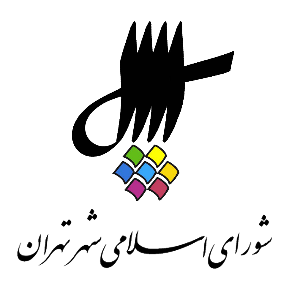 عناوین مندرجاتاعلام رسمیت جلسه و قرائت دستورقرائت آیاتی از کلام‌الله مجیدبیانات جناب آقای محسن هاشمی رفسنجانی رئیس محترم شورای اسلامی شهر تهرانتذکرات اعضای محترم شورای اسلامی شهر تهران آقایان: محسن هاشمی رفسنجانی، محمود میرلوحی، محمد سالاری و سرکار خانم زهرا نژاد بهرامبررسي لايحه‌ی شماره‌ی 1165703/10 مورخ 9/10/98 شهردار محترم تهران در خصوص متمم بودجه‌ی سال 1398 شهرداري تهران به شماره‌ی ثبت 28498/160 مورخ 10/10/98 و قرائت گزارش كميسيون اصلي برنامه و بودجه به شماره‌ی ثبت 29887/160 مورخ 23/10/98بررسي يك فوريت طرح الزام شهرداري تهران به نصب تابلوهاي راهنماي ناشران و كتابفروشي‌ها در مناطق 22گانه‌ی شهر تهران به شماره‌ی ثبت 29987/160 مورخ  24/10/98بررسي طرح الزام شهرداري تهران به ايجاد سامانه‌ی برخط پايش ايمني ساختمان‌هاي موجود شهر تهران در برابر خطر وقوع آتش‌سوزي به شماره‌ی ثبت 18021/160 مورخ 3/7/98 و قرائت گزارش كميسيون سلامت، محيط زيست و خدمات شهري به شماره‌ی ثبت 29944/160 مورخ 24/10/98بررسي طرح استفاده از ظرفيت‌هاي همكاري و مشاركت شهرداري تهران در حمايت از مشاغل خانگي توليدي افراد در معرض آسيب به شماره‌ی ثبت 18527/160 مورخ 8/7/98 و قرائت گزارش كميسيون سلامت، محيط زيست و خدمات شهري به شماره‌ی ثبت 25724/160 مورخ 16/9/98 اعلام ختم جلسه و تاریخ تشکیل جلسه‌ی آینده1. اعلام رسمیت جلسه و قرائت دستورمنشی {زهرا نژاد بهرام} ـ در روز یکشنبه 29 دی 1398 از ساعت 8:45 لغایت 12 در محل تالار شورا برگزار می‌شود به شرح ذیل اعلام می‌گردد.الف. قرائت آیاتی از کلام الله مجید.ب. نطق پیش از دستور توسط سرکار خانم فخاری عضو محترم شورای اسلامی شهر تهران.ج. دستور جلسه1. بررسی یک فوریت طرح الزام شهرداری تهران به نصب تابلو‌های راهنمای ناشران و کتاب فروشی‌ها در مناطق 22 گانه‌ی شهر تهران به شماره ثبت 29987 مورخ 24/10/98.2. بررسی لایحه‌ی شماره‌ی 1165703/10 مورخ 9/10/98 شهردار محترم تهران در‌خصوص متمم بودجه‌ی سال 1398 شهرداری تهران به شماره ثبت 28498 مورخ 10/10/98 یک فوریت لایحه در صد و هشتاد و ششمین جلسه شورای رسمی شورا مورخ 10/10/98 به تصویب رسیده است و قرائت گزارش کمیسیون اصلی برنامه و بودجه به شماره ثبت 29887 مورخ 23/10/98.3. بررسی طرح الزام شهرداری تهران به ایجاد سامانه‌ی برخط پایش ایمنی ساختمان‌های موجود شهر تهران در برابر خطر وقوع آتش‌سوزی به شماره ثبت 18021 مورخ 3/7/98 و قرائت کمیسیون سلامت، محیط زیست و خدمات شهری به شماره ثبت 29944 مورخ 24/10/98.4. بررسی طرح استفاده از ظرفیت‌های همکاری و مشارکت شهرداری تهران در حمایت از مشاغل خانگی تولیدی افراد در معرض آسیب به شماره ثبت 18527 مورخ 8/7/98 و قرائت گزارش کمیسیون اصلی سلامت، محیط زیست و خدمات شهری به شماره ثبت 25724 مورخ 16/9/98.5. بررسی لایحه‌ی شماره‌ی 512407/10 مورخ 12/5/98 شهردار محترم تهران درخصوص دستورالعمل اجرایی بند جیم تبصره‌ی 8 مصوبه‌ی بودجه‌ی سال 1398 شهرداری تهران، سازمان‌ها و شرکت‌های تابعه موضوع برون سپاری وصول مطالبات معوقه‌ی غیر قابل دسترسی شهرداری تهران به شماره ثبت 13108/160 مورخ 12/5/98 و قرائت گزارش کمیسیون اصلی برنامه و بودجه به شماره ثبت 25568 مورخ 10/10/98.6. انتخاب نماینده‌ی شورای اسلامی شهر تهران جهت عضویت در هیأت انضباطی موضوع تبصره 1، ماده 8 دستورالعمل نظارت بر چگونگی فعالیت ارائه دهندگان خدمات هوشمند مسافر مشمول قانون نظام صنفی کشور با توجه به پیشنهاد کمیسیون عمران و حمل‌و‌نقل به شماره ثبت 28868 مورخ 14/10/98.7. صورت جلسه‌های سی و هفتمین و سی و ششمین جلسه‌ی کمیسیون نام‌گذاری و تغییر نام اماکن و معابر عمومی شهر تهران به گزارش کمیسیون نام‌گذاری، کمیسیون فرهنگی و اجتماعی.9. بررسی گزارش‌های حساب‌رسی رسمی شورای اسلامی شهر تهران، ری، تجریش درخصوص حساب‌رسی سازمان بازنشستگی، سازمان املاک و مستقلات، سازمان حمل‌و‌نقل و ترافیک شهرداری، اداره‌ی کل پشتیبانی شهرداری تهران برای سال مالی سال 1393.2. قرائت آیاتی از کلام‌الله مجیدمنشی {زهرا نژاد بهرام} ـ در خدمت قاری محترم قرآن هستیم. متأسفانه مشخصات ایشان را برای من نیاوردند. ایشان 23 سالشان است. دانشجوی دانشگاه شاهد هستند و قاری قرآن هستند و درواقع حافظ قرآن کریم. در خدمت ایشان هستیم. خودشان خودشان را برای ما معرفی کنند. اسمشان را متأسفانه بلد نیستم. با ایشان صحبت کردم ولی اسمشان را نپرسیدم. اسمتان را بفرمایید.سعید عبدی {قاری قرآن} ـ بسم الله الرحمن الرحیم. سلام علیکم و رحمت الله. مشخصات را سرکار خانم فرمودند. بنده فقط اسمم سعید عبدی هست.منشی {زهرا نژاد بهرام} ـ خیلی خوشبخت هستیم. بفرمایید.سعید عبدی {قاری قرآن} ـ زنده باشید. ممنون.سعید عبدی {قاری قرآن} ـ أَعُوذُ بِاللَّهِ‏ مِنَ‏ الشَّيْطَانِ‏ الرَّجِيمِ‏ بِسْمِ اللَّهِ الرَّحْمنِ الرَّحِيمِ إِنَ‏ لِلْمُتَّقِينَ‏ مَفازاً * حَدائِقَ وَ أَعْناباً * وَ كَواعِبَ أَتْراباً * وَ كَأْساً دِهاقاً * لا يَسْمَعُونَ فِيها لَغْواً وَ لا كِذَّاباً * جَزاءً مِنْ رَبِّكَ عَطاءً حِسابا * رَبِّ السَّماواتِ وَ الْأَرْضِ وَ ما بَيْنَهُمَا الرَّحْمنِ لا يَمْلِكُونَ مِنْهُ خِطاباً * يَوْمَ يَقُومُ الرُّوحُ وَ الْمَلائِكَةُ صَفًّا لا يَتَكَلَّمُونَ إِلاَّ مَنْ أَذِنَ لَهُ الرَّحْمنُ وَ قالَ صَواباً * ذلِكَ الْيَوْمُ الْحَقُّ فَمَنْ شاءَ اتَّخَذَ إِلى‏ رَبِّهِ مَآباً * إِنَّا أَنْذَرْناكُمْ عَذاباً قَريباً يَوْمَ يَنْظُرُ الْمَرْءُ ما قَدَّمَتْ يَداهُ وَ يَقُولُ الْكافِرُ يا لَيْتَني‏ كُنْتُ تُرابا. صدق الله العلی العظیم. (حضار صلوات فرستادند)رئیس {محسن هاشمی رفسنجانی} ـ خیلی ممنون. لطف کردید. احسنت.3. بیانات جناب آقای محسن هاشمی رفسنجانی رئیس محترم شورای اسلامی شهر تهرانرئیس {محسن هاشمی رفسنجانی} ـ بسم الله الرحمن الرحیم. ضمن تبریک و اظهار خوشحالی از برف سنگینی که امروز در حال بارش است و تشکر از زحمات شهردار محترم تهران و همکارانشان در حوزه‌ی خدمات شهری تهران و مناطق که از بامداد در حال تلاش برای باز کردن معابر و تسهیل تردد شهروندان هستند. امیدوارم که این زحمات در کنار بزرگ‌نمایی بعضی از مشکلات بی‌طرفانه از سوی رسانه‌ها مخصوصاً رسانه‌ی ملی انعکاس پیدا کند. نکته‌ی دوم که ان‌شاءالله جناب آقای رسولی به‌عنوان عملکرد گزارش 9 ماهه‌ی شهرداری تهران در صحن حتماً مطرح خواهند کرد لازم است که گفته شود که خوشبختانه در 9 ماه نخست سال جاری بدون در نظر گرفتن بودجه‌ی غیر‌نقدی با وجود همه‌ی مشکلاتی که کشور داشت اعم از رکود و تحریم و تورم ما شاهد این هستیم که هزینه‌های جاری شهرداری تهران کاهش پیدا کرده است و 92 درصد رقم بودجه بوده است. یعنی 8 درصد کمتر از سقفی که تعیین شده است و خوشبختانه درآمد هم به عدد 99 درصد رسیده است که به معنی تقریباً صفر شدن کسری بودجه تا آخر آذر ماه است و از طرفی هم ما شاهد بازپرداخت بودیم از بدهی‌ها و بازپرداخت سود تسهیلات هم انجام شده است. اگر چه عدد ناچیزی و کمی است ولی همین مقدار بازپرداخت هم واقعاً جای تشکر دارد. من گزارش را که می‌خواندم احساس خوبی به من دست داد چرا که حس کردم درآمد پایدار شهرداری تهران هم به حدود 50 درصد رسیده است که این هم جای تشکر دارد. فقط این را به‌عنوان تذکر جناب آقای باقری از طرف بنده بنویسید که نسبت به بودجه‌های غیر‌نقدی باید حساسیت بیشتری نشان داده شود که طرح‌های توسعه‌ای ما هم دچار رکود نشود و ان‌شاءالله ما شاهد حرکت‌های بالاتری در بخش عمران شهرداری تهران با استفاده از بودجه غیر‌نقدی داشته باشیم. شاهد آن باشیم. و اما همان‌طور که می‌دانید به دلیل حوادث تلخ دی ماه و قطعاً به دلیل رد صلاحیت‌ها هنوز انتخابات آن شور لازم را پیدا نکرده است ولی این امیدواری هست که ما در هفته‌های آینده شاهد اوج گرفتن بحث انتخابات در کشور شویم. همانگونه که رهبر معظم انقلاب در خطبه‌ی اخیر‌شان فرمودند تهدیدات و چالش‌های بزرگی را ما پیش رو داریم که عمدتاً از سوی دولت آمریکا ایجاد شده است و به نظر تنها مسیر پیش رویی که تعیین شده است اولاً مقاومت است، بعد تقویت قدرت ملی و توان کشور. لذا اگر در این حوزه  بخواهم صحبتی کنم افزایش مشارکت عمومی در انتخابات است که می‌تواند یک فضا و نشاط سیاسی را برای ما در آینده بیاورد و در این میان حتماً وظیفه‌ی شورای نگهبان به‌عنوان نهاد ناظر و فیلتر حضور کاندیدا‌ها در رقابت‌های انتخاباتی و قطعاً سازمان صدا‌ و‌ سیما به‌عنوان رسالت ملی ویژه است و مردم با حساسیت ویژه‌ای نسبت به این وظیفه و عملکرد نگاه می‌کنند. اگر جامعه این حس را پیدا کند که بی‌طرفی در تأیید صلاحیت‌ها دیده می‌شود و استفاده از تریبون ملی هم درست رعایت نمی‌شود ما می‌توانیم شاهد کاهش مشارکت باشیم و حال که با ایجاد فضایی که انتخابات شوراها شورا‌یاری‌ها ایجاد کرد و انتخابات الکترونیک و تست آن را هم عملی کرد و اعتماد به سلامت و دقت در شمارش آرا افزایش یافته است باید این بی‌عدالتی و بی‌طرفی هم ان‌شاءالله در بررسی صلاحیت‌ها دیده شود و ما شاهد کم شدن حضور مردم به دلیل اینگونه حرکت‌ها ان‌شاءالله نباشیم. والسلام علیکم و رحمت الله و برکاته. خب بفرمایید.4. تذکر اعضای شورای اسلامی شهر تهران: محمود میرلوحی، محمد سالاری، زهرا نژاد بهراممنشی {زهرا نژاد بهرام} ـ  خیلی متشکر. نطق پیش از دستور‌مان سرکار خانم فخاری بودند که تشریف نیاوردند. در خدمت آقای نظری هستیم. چند نفر تذکر ... آقای هاشمی 6 نفر تذکر ثبت‌نام کردند.رئیس {محسن هاشمی رفسنجانی} ـ 6 تا ... ببینید ما الآن 6 نفر تذکر داریم. 6 نفر. اسامی آن‌ها را بخوانید. 3 نفر را انتخاب می‌کنیم بین خودشان. 3 نفر را.منشی {زهرا نژاد بهرام} ـ به ترتیب آقای نظری، نژاد بهرام، فراهانی، آقای مسجدجامعی، آقای سالاری هستند.رئیس {محسن هاشمی رفسنجانی} ـ همه هم در ردیف آخر هستند.سید محمود میرلوحی {عضو شورا} ـ من هم دادم.منشی {زهرا نژاد بهرام} ـ آقای میرلوحی هم هستند.رئیس {محسن هاشمی رفسنجانی} ـ خواهش می‌کنم با هم مشورت کنید 3 نفر انجام دهند.منشی {زهرا نژاد بهرام} ـ بلهرئیس {محسن هاشمی رفسنجانی} ـ آقای مسجدجامعی انصراف دادند.منشی {زهرا نژاد بهرام} ـ آقای مسجد جامعی انصراف دادند.سید محمود میرلوحی {عضو شورا} ـ کوتاه بگویند که ما ...منشی {زهرا نژاد بهرام} ـ من انصراف دادم. شما هم انصراف می‌دهیدسید محمود میرلوحی {عضو شورا} ـ نه کوتاه من می‌خواهم بگویم ...منشی {زهرا نژاد بهرام} ـ ایشان می‌خواهند بفرمایند.رئیس {محسن هاشمی رفسنجانی} ـ 3 نفر آقای ... 3 نفر می‌توانند بگویند. 3 نفر. اصرار‌ی‌ها. آن‌هایی که قلباً زیاد انجام دادند می‌توانند ندهند. مثلاً آقای فراهانی جز کثیر التذکران، آقای نظری کثیر التذکر هستند. خانم نژاد بهرام کثیر التذکر هستند. خب آقای سالاری و آقای میرلوحی فعلاً بگویند تا بعد من تصمیم بگیرم.منشی {زهرا نژاد بهرام} ـ آقای میرلوحی بفرمایید.سید محمود میرلوحی {عضو شورا} ـ بسم الله الرحمن الرحیم. تذکر من به بانک مرکزی است در خصوص اوراق مشارکت مترو. خب ما در اسفند 97 با تلاشی که شده است بالاخره سهمیه‌ای را گرفته است متروی تهران. تلاش‌هایی کرده است. همه‌ی مسیر طی شده است. متأسفانه به‌خاطر وثیقه‌ی عرض کنم که موضوع اوراق که خب مستحضر هستند آقای دکتر همتی که 50 درصد اصل و سود این اوراق مشارکت مترو تعهد دولت است. با کمال تأسف به‌خاطر وثایق ما الآن ماه دهم را داریم طی می‌کنیم و درواقع اوراقی که 10 ماه از زمان شروع اقدامات اجرایی آن می‌گذرد هنوز با کمال تأسف 920 میلیارد اوراق ما مسدود هست. من خواهش می‌کنم از رئیس محترم کل بانک مرکزی که با توجه به شرایط آب و هوا و آلودگی و هوا و مسائلی که هست و اولویتی که دولت محترم، رئیس جمهور محترم، معاون اول رئیس جمهور، رئیس سازمان برنامه همه آمدند و دیدند و اولویت مترو را تأیید کردند. در این خصوص تسریع شود.رئیس {محسن هاشمی رفسنجانی} ـ خیلی ممنون. این را واقعاً باید می‌گفت.منشی {زهرا نژاد بهرام} ـ آقای سالاری.محمد سالاری {عضو شورا} ـ بسم الله الرحمن الرحیم. من هم ضمن عرض سلام و صبح بخیر خدمت همه‌ی همکاران محترم و حضار گرامی، استحضار دارید که امروز سومین سالروز حادثه‌ی غم‌بار پلاسکو هست و بایستی که تأسف بخوریم که بعد از 3 سال سپری شدن از چنین حادثه‌ای که همه‌ی سطوح تصمیم‌گیری در کشور آمدند اینجا وعده دادند برای همراهی و برای اینکه یک ساختمانی مبتنی بر تمامی استاندارد‌های ایمنی و شهر‌سازی و معماری اینجا ساخته شود. خب مدیریت شهری تهران اعم از شورا و شهرداری در این خصوص کارنامه‌‌اش قابل تقدیر است چرا که حداکثر همکاری لازم را برای اینکه این پرونده برود کمیسیون ماده‌ی 5، برود شورای عالی شهر‌سازی و معماری کشور، در شورا مطرح شود پیگیری کرد. شهرداری منطقه‌ی 12 با دستور شهرداری تهران علی‌رغمی که هنوز نقشه‌های کامل مربوط به این ساختمان از سوی مالک این پروژه ارائه نشده است ولی اجازه داده است که این ساختمان فرایند گودبرداری آن، مقاوم‌سازی جداره‌های گود و حتی بخشی از اسکلت آن پیش برود. ولی واقعیت این است که پیش از این نباید این ساختمان بدون مجوز ساخته شود. ساختمانی که قرار بود همه‌ی اصول شهر‌سازی و معماری و ایمنی در آن رعایت شود الآن بدون پروانه‌ی ساختمانی تا اینجا کارش پیش رفته است و در اینجا شهرداری تهران نه‌تنها هیچگونه قصوری نداشته است بلکه مکاتبات بسیار زیادی داشته است ولی اطلاعات لازم از جمله نقشه‌های مورد نیاز و اطلاعات مربوط به در اصل حقوق مکتسبه‌ی این ملک از سوی مالک پروژه به شهرداری تهران ارائه نشده است. کمیسیون شهر‌سازی و معماری هم جلساتی را در این خصوص برگزار کرده است امیدواریم که ان‌شاءالله ما شاهد انجام تعهدات مربوط به بنیاد مستضعفان باشیم. مدیریت محترم فعلی بنیاد مستضعفان جناب آقای فتاح خب کارنامه‌ی قابل تقدیری دارد در همه‌ی مسند‌هایی که بوده است. امیدواریم همچون گذشته مجموعه‌ی تعهداتی را که بنیاد نسبت به این پروژه دارد انجام دهد. بعضاً اعلام شده است که عوارض ما نمی‌پردازیم. به هر حال پرداخت عوارض جز تعهدات مالک پروژه هست. گر چند که شورای شهر تهران قطعاً اگر قانون اجازه دهد همراهی خواهد کرد. تخفیف خواهد داد. ولی تا آن‌جایی که ما بررسی کردیم بر اساس رأیی که هیأت عمومی دیوان عدالت اداری در پرونده‌ی مشابه داده است شورای شهر هم امکان در اصل بخشودگی عوارض را ندارد. مگر اینکه یک راه‌کار قانونی دیگری را در اصل ارائه شود. در هر صورت آقای مهندس هاشمی، همکاران محترم الآن ساختمان پلاسکو کارش پیش نمی‌رود. پیمان‌کاران در همان طبقات تحتانی دارند یک سری کارهای مربوط به مقاوم‌سازی سازه را انجام می‌دهند. ولی شهرداری تهران برای دادن پروانه نیاز به اطلاعات کامل دارد و ما در آخرین جلسه‌ای که در کمیسیون شهر‌سازی هم با نمایندگان بنیاد هم شهرداری هم استانداری گذاشتیم قرار بود که این اطلاعات داده شود. امیدواریم که ان‌شاءالله ریاست محترم شورا و شهردار تهران این موضوع را پیگیری کنند که ما بتوانیم در آن مدت زمان کوتاهی شاهد افتتاح این ساختمان باشیم.رئیس {محسن هاشمی رفسنجانی} ـ خیلی ممنون. خب 2 نفر از آقایان صحبت کردند یک خانم هم صحبت کنند که دیگر تمام شود. بفرمایید خانم.منشی {زهرا نژاد بهرام} ـ مرسی. بسم الله الرحمن الرحیم. من هم ضمن درواقع گرامیداشت شهادت آتشنشانان گرامی ما را در واقعه‌ی پلاسکو و عرض تسلیت مجدد به خانواده‌های محترم آن‌ها و آرزوی توفیق برای دوستانمان در سازمان آتشنشانی و صراحتاً درواقع تأکید مجدد می‌کنم از بنیاد شهید درخواست می‌کنم که ... دارم با تذکر‌های چندین باره مسئله‌ی عنوان شهادت را برای دوستان ما در ... دوستانی که جان خودشان را در واقعه‌ی پلاسکو از دست دادند برای آن‌ها درواقع ارائه کنند. دوستان عزیز تذکر من در خصوص تعیین تکلیف طرح‌های موضوعی و موضعی است. به‌طور مشخص در ارتباط با 2 تا طرحی است که در اختیار شهرداری تهران قرار گفته است. یکی رو گذر ... یعنی سطح فوقانی پل رسالت هست که یک چیزی حدود درواقع 15 هکتار از آن را قرار بوده است که تعیین تکلیف شود و به‌عنوان پیاده راه فرصتی را برای تفرجگاه برای اهالی شهر تهران فراهم کند که متأسفانه در دست‌انداز تغییر مداوم مهندسین مشاور، برگزاری مسابقات متعدد و عدم انجام اقدام مشخص در این حوزه شده است و به رغم برگزاری جلسات مکرر با منطقه، مهندسین مشاور پیشین ما شاهد درواقع برگزاری مسابقات جدیدی در این حوزه هستیم. همچین از دیگر طرح‌های موضعی که مشخصاً باز در همین چارچوب مورد بحث گذاشته شده است بحث آزادسازی عرصه‌ی 270 هکتاری موسوم به بوستان ولایت هست که آن هم باز دستخوش تغییرات مداوم مهندسین مشاور و فقط در حوزه‌ی طراحی باقی مانده است و عملاً با حوزه‌ی اجرا فاصله‌ی جدی قرار گرفته است. از شهردار محترم درخواست می‌کنم این طرح‌های موضوعی موضعی را که یکی از مسائل مهم از دردهای درواقع جامع هستند و می‌بایستی که در طول 12 سال گذشته عملیاتی می‌شده است از این چرخش مداوم در دست مهندسین مشاور متفاوت، برگزاری مسابقات متعدد خارج کنند و اقدام عملی در انجام به آن‌ها را تسریع کنند. در همین راستا متنی را نوشتم که خدمت جناب آقای رئیس و برای کوتاه شدن تذکر ارائه می‌کنم. متشکرم.5.  بررسي لايحه‌ی شماره‌ی 1165703/10 مورخ 9/10/98 شهردار تهران در خصوص متمم بودجه‌ی سال 1398 شهرداري تهران به شماره‌ی ثبت 28498/160 مورخ 10/10/98 و قرائت گزارش كميسيون اصلي برنامه و بودجه به شماره‌ی ثبت 29887/160 مورخ 23/10/98رئیس {محسن هاشمی رفسنجانی} ـ خیلی ممنون. خب وارد دستور شویم.منشی {زهرا نژاد بهرام} ـ بله. دستور اول، در بررسی یک فوریت طرح الزام شهرداری تهران نسبت به نصب تابلو‌های راهنمای ناشران و کتاب فروش‌ها در مناطق 22 گانه‌ی شهر تهران به شماره‌ی 29987 مورخ 24/10/98.رئیس {محسن هاشمی رفسنجانی} ـ جناب آقای نظری تذکر آیین‌نامه‌ای بفرمایید.منشی {زهرا نژاد بهرام} ـ تذکر آیین‌نامه‌ای داریدرئیس {محسن هاشمی رفسنجانی} ـ آقای نظری دارند. بفرمایید. آقای ... آقای حق‌شناس برای توضیح بیایند.منشی {زهرا نژاد بهرام} ـ آقای حق‌شناس.رئیس {محسن هاشمی رفسنجانی} ـ نیستند.بشیر نظری {عضو شورا} ـ حالا تا آقای دکتر حق‌شناس برسند. ببینید آقای رئیس جلسه‌ی قبل ما در دستور جلسه بند سوم بررسی طرح استفاده از ظرفیت‌های همکاری و مشارکت‌ شهرداری تهران در حمایت از مشاغل خانگی افراد در معرض آسیب را داشتیم.رئیس {محسن هاشمی رفسنجانی} ـ آیین‌نامه‌ای آقای ...بشیر نظری {عضو شورا} ـ آیین‌نامه‌ای است. این دستور سوم بوده است جلسه‌ی قبل. الآن دستور چهارم شده است.منشی {زهرا نژاد بهرام} ـ نه این فوریتش است فقط. این فوریت ... نه این فوریت است. این فوریتش است.بشیر نظری {عضو شورا} ـ نه. نه. بله درست است. بعد شما الآن دستور دومی که دارید جلسه‌ی قبل اصلاً در دستور نبوده است. عرضم این است این به لحاظ آیین‌نامه‌ای شما باید یک ترتیبی داشته باشید برای دستور جلسات و نمی‌توانید ترتیب دستور جلسات را به هم بزنید.رئیس {محسن هاشمی رفسنجانی} ـ بودجه همیشه، بودجه همیشه می‌آید در سطر قرار می‌گیرد.بشیر نظری {عضو شورا} ـ خب الآن دستور سوم ما چیست، ببینید الآن دستور سوم هم اتفاقاً بررسی الزام شهرداری تهران به ایجاد سامانه‌ی برخط پایش ایمنی.رئیس {محسن هاشمی رفسنجانی} ـ آن هم به خاطر سالگرد پلاسکو بوده است. در هیأت رئیسه بحث شد ...بشیر نظری {عضو شورا} ـ نه خب آنکه احتمال دارد اصلاً امروز به آن نرسد آقای رئیس. من حرفم این است که شما ...رئیس {محسن هاشمی رفسنجانی} ـ چرا وقت می‌رسد. تا ساعت 12 ...بشیر نظری {عضو شورا} ـ شما دستورات را جوری جا به جا کردید. خب ببینید جلسه‌ی قبل ...رئیس {محسن هاشمی رفسنجانی} ـ آقا این‌ها را ما در هیأت رئیسه بحث می‌کنیم بر اساس ...بشیر نظری {عضو شورا} ـ آقا نمی‌شود. طبق آیین‌نامه این حق را ندارید این کار را کنید.رئیس {محسن هاشمی رفسنجانی} ـ ان‌شاءالله دعوتتان ... چشم. چشم.بشیر نظری {عضو شورا} ـ ببینید جلسه‌ی قبل دستور سوم و چهارم جا به جا شد.رئیس {محسن هاشمی رفسنجانی} ـ تذکر‌تان وارد است. قبول آقای نظری. قبول. قبول.بشیر نظری {عضو شورا} ـ خب اگر وارد است که نمی‌توانید ادامه دهید.رئیس {محسن هاشمی رفسنجانی} ـ چرا وارد است. ولی ان‌شاءالله بعداً حلش می‌کنیم. الآن کاری نمی‌توانیم کنیم.بشیر نظری {عضو شورا} ـ آقا نمی‌توانید این کار را کنید.منشی {زهرا نژاد بهرام} ـ الآن آقای حق‌شناس. آقای حق‌شناس.رئیس {محسن هاشمی رفسنجانی} ـ می‌خواهید الآن برویم بیرون از جلسه دوباره برگردیم.بشیر نظری {عضو شورا} ـ نه نمی‌خواهم بروم.رئیس {محسن هاشمی رفسنجانی} ـ حلش کنیم برگردیم.منشی {زهرا نژاد بهرام} ـ آقای نظری شما توضیح می‌دهید این طرح را. آقای حق‌شناس نیستند.رئیس {محسن هاشمی رفسنجانی} ـ خب چون نیستند روی بند بعدی می‌رویم.منشی {زهرا نژاد بهرام} ـ بند بعدی، بررسی لایحه‌ی شماره /10 ...رئیس {محسن هاشمی رفسنجانی} ـ الآن به کار شما می‌رسیم. تند تند می‌رویم.منشی {زهرا نژاد بهرام} ـ 1165703 مورخ 9/10/98 شهردار محترم تهران درخصوص متمم بودجه‌ی سال 98 شهرداری تهران به شماره ثبت 28498 مورخ 10/10/98. یک فوریت لایحه در صد و هشتاد و ششمین جلسه‌ی رسمی شورا مورخ 10/10/98 به تصویب رسیده است و قرائت گزارش کمیسیون اصلی برنامه و بودجه به شماره ثبت 29887 مورخ 23/10/98. خانم آروین.رئیس {محسن هاشمی رفسنجانی} ـ چه کسی توضیح می‌دهد از برنامه و بودجه، آقای میرلوحی بفرمایید. نه دیگه همه‌اش را تصویب می‌کنیم. 14 تا رأی آورده است.سید محمود میرلوحی {عضو شورا} ـ بسم الله الرحمن الرحیم. خب دوستان مستحضر باشند که بحث‌هایی مطرح بود از باب اینکه آیا باید اصلاحیه‌ی بودجه امسال ارائه شود یا متمم بودجه و چون بررسی‌ها نشان داد که تغییراتی در درآمدها ... اصلاحیه خب تغییرات محدودی بین شاید ردیف‌ها و بخش‌ها را در بر بگیرد. ولی اینجا احساس شد که با توجه به مصوبه‌ای که ما در بحث برنامه‌ی سوم و شاخص‌ها داشتیم و تکلیف شد بر شهرداری تهران که بودجه را از سال آینده هم به 2 صورت یکی بودجه عمومی و یکی فرصت‌های سرمایه‌گذاری ارائه کنند به پیشواز اجرای این مصوبه در سال آتی رفتیم و دیدیم که هم درآمدهای ما همان‌طور که جناب آقای رسولی چند بار خزانه‌دار محترم گزارش دادند به حمدالله با وجود مشکلات و موانعی که هست شرایط بودجه‌ای شهرداری خوب است و تقریباً همین‌طور که آقای رئیس فرمودند ما نزدیک به ... منابع درآمدیمان در بودجه‌ی مصوبه کنونی محقق شده است. به علاوه‌ی اینکه بررسی‌های ما نشان می‌دهد که 4 ماهه‌ی فصل چهارم سال از حیث درآمد‌ها تا حدودی متفاوت با آن 3 فصل است و ما خواهیم توانست در فصل چهارم سال، 40 درصد منابع را درواقع به رسمی که هست و شما در سال گذشته و سال 96 هم ملاحظه کردید می‌تواند منابع تأمین شود. لذا هم برای اینکه بودجه‌ی ما واقعی شود و هم برای اینکه مناطق و سازمان‌ها و شرکت‌ها تلاش بیشتری کنند و احساس می‌شد که انگار بودجه‌ی مصوب آن‌ها را آنگونه که باید به تلاش و پشتکار وا نداشته است و تقریباً خب محقق شده است. ما در موضوع صدور پروانه‌ها و درآمدهای حوزه‌ی شهر‌سازی تقریباً نزدیک هستیم به بودجه‌ی مصوب و با توجه به مصوبه‌ای که داشتیم پیش‌بینی می‌کنیم بیشتر از عددی که در بودجه آمده است محقق شود. ما در مسئله‌ی درواقع تهاتر با دولت و دریافت بخشی از مطالباتمان از دولت تقریباً در بودجه بازتابی ندارد. ما به واسطه‌ی شرایطی که داشتیم در سازمان سرمایه‌گذاری و املاکمان می‌شود گفت این بخش‌ها در حوزه‌ی درآمدی خوب دیده نشده بود. لذا مجموعه‌ی تلاش‌هایی که صورت گرفته است این امید را ایجاد کرده است که ما بتوانیم در باقی مانده‌ی سال مالی 98 حدود 6 هزار و 100 میلیارد منابع جدید را از طریق همین مواردی که خدمت شما عرض کردم، از طریق تهاتر با دولت و دریافت مطالباتمان که سال قبل 3500 تا دریافت کردیم. ان‌شاءالله امسال بتوانیم بیشتر دریافت کنیم با بسیجی که در حوزه‌های مختلف صورت گرفته است و آمادگی‌هایی که صورت گرفته است ما بتوانیم در حوزه‌ی پروانه و صدور پروانه و این بخش شهر‌سازی ان‌شاءالله درآمدهایمان را با جدیت پیگیری کنیم و استیفا کنیم. و همان‌طور که عرض کردم در حوزه‌ی سازمان سرمایه‌گذاری و املاک و بقیه‌ی بخش‌ها و اتفاقاتی که افتاده است خب این متمم بودجه ارائه شد. قراری که گذاشتیم در جلسه‌ی هم‌اندیشی، ما الآن فقط درآمدها را بحث خواهیم کرد. ممکن است بعضی از عزیزان و اعضای محترم در موضوع ردیف‌ها و هزینه‌ها دیدگاه‌هایی داشته باشند. خواهش می‌کنیم این را بگذارند برای مرحله‌ی بعدی در کمیسیون تلفیق و بعداً در جلسه‌ی بعدی  صحن ان‌شاءالله مطرح می‌شود. ولی امروز در موضوع درآمدها برآورده‌های کلی ما نشان می‌دهد که این امکان هست که ما علاوه بر 18 هزار و 800 میلیارد منابعی که تاکنون پیگیری کردم و ان‌شاءالله با همت بخش‌های مختلف، سازمان‌های مختلف و مناطق شهرداری بتوانیم 6 هزار و 100 میلیارد منابع جدید را از آن چند طریقی که عرض کردم تأمین کنیم و جهشی در کار و فعالیت‌های اجرایی به‌خصوص در حوزه‌ی مترو، اتوبوسرانی، حالا در ردیف‌ها بعداً صحبت خواهیم کرد. البته من همینجا خودم اشاره کنم که در بحث هزینه‌ها هنوز من با دوستان معاونت برنامه‌ریزی بحث‌هایی داریم. در کمیسیون نکاتی داریم. تلاش خواهیم کرد که این منابع شناسایی شده اولاً حساب‌های بانکی ما را سامان دهد. بخشی از بدهی‌های بانکیمان را از طریق تهاتر با دولت بپردازیم. اعتباری که ایجاد می‌کنیم، درواقع شرایط بهبودی که در حساب‌هایی ما ایجاد می‌شود خودش درواقع فرصت ایجاد می‌کند برای انتشار اوراق قرضه برای همکاری بهتر با بانک‌ها، برای فعالیت‌های مختلف در اجرای جدول فعالیت‌های اولویت‌ محور و تحقق‌پذیری که شورای محترم روی آن کار کرده است و با شهرداری محترم به توافق رسیدیم. این منابع ان‌شاءالله باعث خواهد شد به آن‌جاها تخصیص پیدا کند. تلاش خواهیم کرد کار متفرقه، ریخت و پاش در آن نباشد و برود به سمت فعالیت‌هایی که روی ... در مترو، در خرید اتوبوس‌های جدید ان‌شاءالله و جمع شدن پروژه‌هایی که جلوی چشم مردم ما هست. شهید بروجردی، رستگاری، عرض کنم پل گیشا و معین و همین‌طور پروژه‌های نیمه تمامی که در حوزه‌های فرهنگی مثل برج طغرل، رازی، خلاصه پروژه‌های مختلفی دیده شده است و البته در کنارش هم خب بخشی از عرض کنم هزینه‌هایی که در حوزه‌ی فعالیت‌های جاری به‌خاطر تصمیم مجلس این‌ها هم بوده است. این‌ها را در جای خودش بحث خواهیم کرد. من به شما عرض می‌کنم بررسی‌های مختلف، جلسات مختلف با بخش‌های مختلف درآمدی که داشتیم کمیسیون برنامه و بودجه به این جمع‌بندی رسیده است که این مبلغ ان‌شاءالله با همت دوستان ما در مجموعه‌ی مدیریت شهری قابل تأمین خواهد بود. لذا تقاضا می‌کنم به کلیاتش دوستان رأی دهند. منابع درآمدی را تضمین کنیم بعداً ان‌شاءالله بخش هزینه‌ها را در جلسه‌ی بعد و آن شکلی که عرض کردم ان‌شاءالله بعد از بررسی در کمیسیون تلفیق به صحن خواهیم آورد. والسلام علیکم و رحمت الله.منشی {زهرا نژاد بهرام} ـ آقای سالاری مخالف.محمد سالاری {عضو شورا} ـ بله، بسم الله الرحمن الرحیم. مواردی که آقای مهندس میرلوحی به نمایندگی از کمیسیون برنامه و بودجه مطرح کردند موارد خیلی خوبی بود. ولی آن چیزی که در لایحه‌ی تحت عنوان متمم بودجه آمده است این چیزی نیست که آقای میرلوحی اشاره کردند. آقای مهندس هاشمی من در جلسه‌ی هم‌اندیشی هم دارم به این فرآیند بررسی اعتراض دارم. متمم بودجه نظرات کمیسیون‌های تخصصی گرفته نشده است. کمیسیون تلفیق برگزار نشده است لذا ورود به منابع دوباره مصارف را آنجا ببریم این اشتباه است. ما در منابع هم بحث داریم. نظرات خیلی جدی هم داریم ولی بایستی بنشینیم در جلسات کارشناسی این‌ها را مطرح کنیم. اولاً متمم بودجه‌ای که کمیسیون برنامه و بودجه به دنبال آن بود که از شهرداری تهران بگیرد بحثش این بود که بتواند 7  8 ده هزار میلیارد تومان درآمد مازاد بر 18 هزار و خرده‌ای که در بودجه‌ی مصوب بوده است ایجاد کند که با آن بتواند یک سری پروژه‌ها در حوزه‌های حمل‌و‌نقل همگانی و مسائل این چنینی این‌ها را هزینه کند. آن چیزی که الآن برای ما آمده است آقای مهندس هاشمی ما خودمان را گول نزنیم 700  800 میلیارد تومان می‌توانیم ما پروژه‌ی جدید تعریف کنیم. بقیه‌ی آن همه‌ی آن هزینه‌هایی است که قبلاً شده است ما به‌عنوان شورا اسمش را متمم گذاشتیم که یعنی ما درآمد بیشتری داریم و پروژه‌های بیشتری هم می‌توانیم انجام دهیم. یک سری بدهی‌ها هست، یک سری حقوق و مزایا‌ هست که متأسفانه شهرداری تهران در فرآیند بودجه‌نویسی دقت نکرده است. این‌ها را برآورد دقیق از آن نداشته است. ما صادق باشیم. بر اساس آخرین جلسه‌ای که من با آقای دکتر فراهانی رئیس محترم کمیته بودجه داشتم  700 میلیارد تومان اینجا ما مازاد درآمد داریم برای پروژه‌های جدید که آن هم معلوم نیست که حالا تا آخر سال دوباره شهرداری مجموعه‌ای از فاکتور‌ها را بیاورد، اسنادی بیاورد بگوید ما چیست، این‌ها را هم قبلاً هزینه کردیم. لذا من مخالفم. از این منظر مخالفم که ...رئیس {محسن هاشمی رفسنجانی} ـ شما مخالف الآن چه هستیدمحمد سالاری {عضو شورا} ـ کلیاتش هستم.رئیس {محسن هاشمی رفسنجانی} ـ یعنی می‌گویید ...محمد سالاری {عضو شورا} ـ بله. من می‌گویم برگردد باید در کمیسیون‌ها روند قانونی طی شود.رئیس {محسن هاشمی رفسنجانی} ـ می‌گویید به کمیسیون برگردد. یک پیشنهاد برگشت به کمیسیون را بنویسید.محمد سالاری {عضو شورا} ـ نوشتیم چند نفر هم امضا کردند.رئیس {محسن هاشمی رفسنجانی} ـ بفرستید بیاید.محمد سالاری {عضو شورا} ـ مخالفتم از این جنس است که الآن آقای هاشمی پولی نیست که ما عجله داشته باشیم که ... آقای رسولی پولی نیست که ما عجله داشته باشیم که زود این را تعیین تکلیف کنیم در پروژه‌های مختلف هزینه کنیم. بلکه بدنه‌ی شهرداری تهران همه آمدند درخواست‌هایی را دادند، فاکتور‌هایی را، اسنادی را مطرح کردند بدون راستی‌آزمایی آن‌ها چیست، ما داریم آن‌ها را مشروعیت می‌دهیم. این در اصل اشتباه استراتژیک است. دوستان اجازه دهند ما برویم دونه دونه بر اساس وقتی که می‌گذاریم آن‌ها را راستی‌آزمایی کنیم. آن عدد و رقم‌ها را. یعنی شهرداری، بدنه‌ی شهرداری به این نتیجه رسیده است که الآن 5  6 هزار میلیارد بودجه‌ی مازاد هست همه دارند فاکتورهای خودشان را آمدند در معاونت برنامه‌ریزی مطرح کردند و این‌ها را ما به‌عنوان کمیسیون شهر‌سازی و معماری بررسی نکردیم. راستی‌آزمایی نکردیم. شما اجازه دهید این برگردد در فرآیند قانونی همه‌ی این‌ها راستی‌آزمایی شود.رئیس {محسن هاشمی رفسنجانی} ـ پس این 20 روز چه کار می‌کردید آقای سالاری، 20 روز است الآن.محمد سالاری {عضو شورا} ـ ما همه‌ی این‌ها بعد از این‌که ... به این نتیجه رسیدیم ولی شما نظرات ما را در کمیسیون تلفیق نگرفتید.رئیس {محسن هاشمی رفسنجانی} ـ پس بررسی کردید.محمد سالاری {عضو شورا} ـ جلسه‌ی تلفیق نگذاشتید. بله ما جلسه گذاشتیم معاونت برنامه‌ریزی بوده است. معاونت مالیات‌سازی شهر‌سازی بود است. معاونت حمل‌و‌نقل و ترافیک بوده است. معاونت شهر‌سازی بوده است. آقای مهندس میرلوحی هم از کمیسیون بودجه در آن جلسه بوده است. خودشان اتفاقاً آنجا اعلام کردند که من مخالفم. الآن تعجب می‌کنم چطور رفتند اینجا این‌جوری صحبت کردند.رئیس {محسن هاشمی رفسنجانی} ـ نه، می‌گویم شما اگر بررسی کردید که خب پیشنهاد‌تان را برای درآمد‌ها دهید. دهید.منشی {زهرا نژاد بهرام} ـ آقای فراهانی موافق. آقای فراهانی موافق. مجید فراهانی {عضو شورا} ـ بسم الله الرحمن الرحیم. دوستان دقت بفرمایید که ما الآن کلاً کمتر از  2 ماه دیگر به این بودجه باقی مانده است و ما فقط بهمن و اسفند هم که حالا 10 روز آخر اسفند هم که معمولاً تق و لق هست و این‌ها. یک ماه و 20 روز ما وقت داریم. در این یک ماه و 20 روز اگر امروز ما بودجه را تصویب کنیم 2 هفته هم طول بکشد تا فرمانداری نظرش را بدهد ما یک ماه وقت خواهد ماند تا شهرداری تلاش کند تا این منابع را محقق کند. ما خواهشمان آقای هاشمی این است که ما منابع را این جلسه امروز تصویب کنیم که دوستان بتوانند همین امروز با مناطق هماهنگ کنند فرمانداری پیگیری‌هایش را انجام دهد، ابلاغ شود که شهرداری مناطق بروند این مازاد منابعی که ما الآن داریم که عددش هست خدمتتان عرض کنم که از 18 هزار و 828 میلیارد تومان به 24 هزار و 487 میلیارد تومان می‌رسد. یعنی یک عدد حدود 5 هزار و 565 میلیارد تومانی باقی خواهند ماند. این عدد ابلاغ شود به مناطق و سازمان‌ها و شرکت‌ها که نیمی از این عدد یعنی حدود 2 هزار و 700  800 میلیارد تومانش فقط بحث‌های شهر‌سازی است. مابقی آن اوراق مشارکت و فروش دارایی‌ها است. ما کی می‌خواهیم ... چقدر زمان داریم که در این یک ماه و نیم باقی مانده مناطق بتوانند این درآمدها را محقق کنند. شهرداری بتواند دارایی‌ها را بفروشد یا اوراق مشارکت منتشر کند. من خواهشم از دوستان این است که ما منابع را این جلسه تصویب کنیم درخصوص مصارف و هزینه‌ها البته تلفیق پس فردا می‌تواند بحث کنند و متعاقباً بحث‌های مصارف را دنبال کنیم.رئیس {محسن هاشمی رفسنجانی} ـ خب مخالف دیگر صحبت کند.منشی {زهرا نژاد بهرام} ـ موافق.رئیس {محسن هاشمی رفسنجانی} ـ مخالف.منشی {زهرا نژاد بهرام} ـ مخالف آقای نظری. آقای رسولی و آقای الویری هم موافق هستند. خانم امانی هم موافق است.بشیر نظری {عضو شورا} ـ روشن می‌کنید.رئیس {محسن هاشمی رفسنجانی} ـ برای شما بلندگو‌تان سوخته است. خیلی روشن مانده سوخته است.منشی {زهرا نژاد بهرام} ـ من روشن کردم. ولی فکر کنم خاموشش کردید.بشیر نظری {عضو شورا} ـ نه، من دست نزدم. بد‌اندیشیرئیس {محسن هاشمی رفسنجانی} ـ بفرمایید.بشیر نظری {عضو شورا} ـ بسم الله الرحمن الرحیم. خدمتتان عارضم که جناب آقای رئیس، همکاران محترم یک قدری متأسفانه به نظر می‌رسد که در بعضی از کد پروژه‌های پیشنهادی شفافیت به اندازه‌ی کافی مشاهده نمی‌شود. فارغ از بحث منابع که اشاره کردند آقای دکتر سالاری. من می‌روم رو مصارف که البته حالا پیشنهاد این هست که مصارف هفته آینده مورد بررسی قرار بگیرد. اما لازم هست که در کلیات هم این بحث‌ها مطرح شود. ببینید کد پروژه‌ای در نظر گرفته شده است که مبلغ حدود 117 میلیارد تومان را متمرکز می‌کند در دفتر شهردار برای جبران هزینه‌ها. جبران هزینه‌های شرکت‌ها و سازمان‌ها و این‌ها. خب ببینید اگر شرکتی یا سازمانی در انجام هزینه‌های خود دچار مشکل است ما به خود آن سازمان به‌طور مستقیم باید برای جبران هزینه‌هایش مبلغی را اختصاص دهیم. اینکه شما یک مبلغ بسیار بزرگی را در یک جا متمرکز کنید بعد آن مرجع به اختیار خودش، به سلیقه‌ی خودش بخواهد این کد پروژه‌ها را ... بخواهد این مبالغ را اختصاص دهد عملاً خب دیگر اصلاً کل این کد پروژه‌ها بی‌معنی است. ما برای چه اصلاً این‌ها را تصویب می‌کنیم، بیاییم بگوییم مثلاً 18000 میلیارد تومان، 19000 میلیارد تومان بودجه‌ی مصوب شهرداری تهران، آقای شهردار یا معاونین یا کمیته تخصیص هر جا که دوست داشتند این پول‌ها را دهند. این‌جوری که نمی‌شود بودجه تخصیص داد. شما مبلغ کلانی را گذاشتید برای جبران هزینه‌های شرکت‌ها و سازمان‌ها. این کجای اصول بودجه‌نویسی همچین حرفی می‌زند، کجای این نوع نگارش بودجه با شفافیت همراه هست، من خواهش می‌کنم همکاران محترم ... این را تازه ما در بررسی‌هایی که توانستیم در همین یکی دو روز انجام دهیم توانستیم به این برسیم شاید اگر ریز‌تر بخواهیم شویم و دقیق‌تر شویم اقدامات ناشفاف این چنینی را بیشتر هم بتوانیم پیدا کنیم و این اصلاً اتفاق خوبی نیست برای مایی که مدعی شفافیت هستیم، برای مایی که مدعی این هستیم که می‌خواهیم همه چیز را منظر و مأوا عمومی در حضور مردم بررسی کنیم و تصمیم‌گیری کنیم این اتفاق خوبی نیست. من تقاضا می‌کنم همکاران محترم به این موارد عنایت کنند و شهرداری هم با توجه به این موضوع خواهشاً پیشنهاد‌هایش را مطرح کند. حداقل برای بودجه سال آینده سعی کند که این موارد را شفاف و خیلی واضح مطرح کند. یک جاهایی جوری نوشته شده است بعضی از این کد پروژه‌ها و پیشنهادها که آدم فکر می‌کند که اصلاً این‌جور نوشته شده است که تفهیم نشود. تا ما هم خدایی نکرده بدون اطلاع رأی دهیم. این اتفاق خوبی نیست.منشی {زهرا نژاد بهرام} ـ آقای رسولی موافق.سید حسن رسولی {عضو شورا} ـ بسم الله الرحمن الرحیم.رئیس {محسن هاشمی رفسنجانی} ـ 3 نفر هستید. بین خودتان آقای الویری ... آقای الویری.مرتضی الویری {عضو شورا} ـ آقای رسولی انتخاب درستی بودند.رئیس {محسن هاشمی رفسنجانی} ـ بفرمایید خانم.سید حسن رسولی {عضو شورا} ـ بسم الله الرحمن الرحیم. به‌صورت بسیار کوتاه من خدمت مخالفین محترم عرض می‌کنم. جناب آقای نظری بر اساس بودجه‌ی مصوب سال 98 من و شما به آقای شهردار اجازه دادیم که با استفاده از اختیاراتشان در کمیته‌ی تخصیص تا 10 درصد کل بودجه را اختیار جابه‌جایی داشته باشند. یعنی 1820 میلیارد تومان. حالا آن کد پروژه‌ای که فرمودید فاصله‌اش با این عدد فاصله‌ی معناداری است. این هم ذات کار اجرایی است. جناب‌عالی هم که شهردار باشید همین اختیار را باید داشته باشید. نکته‌ی دوم که به درستی آقای نظری اشاره کردند شفافیت و تحقق‌پذیری است. منتها این قابل تأمین به همه‌ی مصوبات ما باید باشد. چند روز قبل شما جدول منابع و مصارف برنامه‌ی سوم را همه‌ی ما تصویب کردیم. 150 هزار میلیارد تومان گذاشتیم برای 5 سال که امسال سال اولش است. البته 6 ماهه‌ی اول را از دست دادیم. به‌طور متوسط سالی 30 هزار میلیارد تومان صرف‌نظر از نوسانات تورمی و قدرت خرید پول ملی باید درحقیقت منابع و مصارف داشته باشد. حداکثر افزایشی که ما امسال توانستیم منابع جدید همان‌طور که آقای میرلوحی گفتند شناسایی کنیم 5 هزار و 950 میلیارد تومان است. یعنی زیر 6000 میلیارد تومان است. بنابراین همین الآن 450 هزار میلیارد تومان درحقیقت کسری داریم نسبت به آن جداولی که عرض کردم. نکته‌ی بعدی اینکه بودجه‌ی 98 را ما انقباضی بستیم. 99 درصد تحقق درآمد در 9 ماهه ضمن اینکه شاخص خوبی است اما پایه ضعیف است. افزایش بی‌سابقه‌ای داشتیم دوستان طی ماه‌های گذشته، هم در هزینه‌های مربوط به نگهداشت شهر و هم مربوط به توسعه‌ی شهر. به این منظور بر اساس گزارشاتی که من به‌عنوان خزانه‌دار دادم به آقای رئیس، به آقای شهردار منعکس کردم یک کار‌گروه مشترکی با چندین کمیته تشکیل شد و نهایتاً به این منابع جدید رسیدیم. دوستان توجه کنند ما شورای اسلامی شهر را که از دوره‌ی قبل تحویل گرفتیم فقط 19 درصد درآمدهای سالیانه پایدار بود. ظرف 2 سال و 4 ماهی که از این دوره گذشته است این 19 درصد را به 49 درصد افزایش دادیم. یعنی قدم جدی برداشته شده است در جهت شفافیت. فقط طی آذر ماه 10 درصد افزایش بودجه داریم. همین‌طور که آقای رئیس فرمودند من در گزارش ماده‌ی 79 درآمد هزینه هم عرض خواهم کرد. 99 درصد منابع‌ ما حاصل شده است. بنابراین من خواهشم این است که امروز دوستان بخش منابع را تصویب کنیم در قالب یک فوریت و برای جلسه‌ی بعد بحث مصارف را داشته باشیم که هم جلوگیری کنیم از گرایش خدایی ناکرده شهرداری به سمت عدم انضباط مالی، هم به لحاظ تقویم زمانی کم نیاوریم و هم اینکه فرصتی باشد ردیف‌های هزینه‌ای در این سقف به کمیسیون‌ها داده می‌شود کمیسیون‌ها نظراتشان را می‌دهند. آخرین نکته‌ای که عرض می‌کنم. من نمی‌دانم آقای دکتر سالاری این 700 میلیارد تومان را که استناد می‌کنند آقای دکتر فراهانی، آقای دکتر فراهانی. آقای دکتر سالاری این 700 میلیارد تومان را نمی‌دانم از کجا آوردند. ما فقط 900 میلیارد تومان پیشنهاد‌مان این است که فقط برای خرید اتوبوس بگذاریم. مضافاً بر اینکه نگهداشت شهر، پرداخت دیون، استمهال، هزینه‌های مالی و بخشی از هزینه‌های اجرایی. این‌طوری منعکس نشود که ما همه‌ی این قریب به 6000 میلیارد تومان را می‌خواهیم حقوق و دستمزد دهیم. هم هزینه‌های نگهداشت شهر و هم هزینه‌های توسعه‌ی شهر افزایش پیدا کرده است و هم الزامی که ما در برنامه‌ی سوم آوردیم ما را وادار کرده است که به جای اینکه قبول کنیم آقای شهردار اصلاحیه دهند متمم دهند. من خواهشم این است که دوستان رأی دهند که به لحاظ زمانی با محدودیتی مواجه نباشیم.رئیس {محسن هاشمی رفسنجانی} ـ خب الآن ببینید 2 مخالف و 2 موافق صحبت کردند. به نظرم کافی است. من خدمت شما بزرگوار‌ان بگویم یکی ... آقای سالاری گوش دهید. ببینید این لایحه‌ی متمم بودجه دهم یعنی حدود 20 روز پیش به ما رسیده است و ما با توجه به اینکه باید بودجه را آخر این ماه ... 20 روز دیگه. 19 ... 20 روز پیش. ببینید باید آخر این ماه یعنی فردا ما شاهد رسیدن خود لایحه‌ی بودجه‌ی 99 باشیم و باید به کمیسیون‌ها بدهیم. من همان موقع به همه‌ی کمیسیون‌ها تذکر دادم که سریعاً این متمم را بررسی کنند، نظراتشان را مثل یک بودجه بفرستند، پیشنهادها که بعد بتوانیم در کمیسیون تلفیق این را عمل کنیم. متأسفانه خب سر کمیسیون‌ها شلوغ بود موضوع را جدی نگرفتند و نیامد. اطلاعات‌ ما متأسفانه نیامد. جلسه‌ی پیش هم که می‌خواستیم در کمیسیون تلفیق این را مطرح کنیم به دلایلی فرصت نشد. ولی من خب کم و بیش نظرات را در ... نظراتی که به کمیسیون برنامه و بودجه رسیده بود را خواندم و به این نتیجه رسیدم که ما کلیات را می‌توانیم امروز به بحث بگذاریم و به نتیجه برسانیم حداقل در بخش درآمدی و وقتی می‌خواهیم پیشنهادات را رسیدگی کنیم یک هفته عقب بیندازیم یا دو سه روز، جلسه بعدی پیشنهادات را برای بخش هزینه‌ای به رأی بگذاریم. لذا ... ولی الآن یک پیشنهاد به من رسیده است که 6 امضا دارد و خواستند که به دلیل عدم فرآیند ... بیندازید روی ... بیندازید. بله. عدم ... عدم فرآیند ... اسکن کرده‌اید این را. بابا من الآن 20 دقیقه است به شما دادم برای اسکن. یعنی چه درگیر بود، حالا این را اسکن کنید تا این را بخوانم. عدم فرایند قانونی متمم بودجه‌ی سال 98 و عدم اعمال نظر کمیسیون‌های تخصصی، خواستند از دستور ... لطفا مقرر لازم جهت خارج کردن دستور متمم سال 98 را صادر فرمایید. خب مخالف و موافق این پیشنهاد صحبت کنند. آقای الویری بفرمایید.منشی {زهرا نژاد بهرام} ـ آقای الویری مخالف.مرتضی الویری {عضو شورا} ـ ببینید ...رئیس {محسن هاشمی رفسنجانی} ـ اولاً توضیح می‌دهد. بله. توضیح می‌دهد. آقای سالاری باید توضیح دهد. آقای سالاری البته صحبت‌هایشان را کردند. همان است. آن صحبت‌ها را کردند بعد این پیشنهاد را دادند.محمد سالاری {عضو شورا} ـ نه. من یک توضیح بدهمرئیس {محسن هاشمی رفسنجانی} ـ بدهید.محمد سالاری {عضو شورا} ـ ببینید آقای مهندس هاشمی الآن خودتان هم فرمودید که کمیسیون تلفیق گذاشتید ولی بحث نشد. ما جلسه گذاشته بودیم بعد نظراتمان را داشتیم قرار بود در کمیسیون تلفیق هفته‌ی پیش بیاییم مطرح کنیم که موضوع تغییر کرد. لذا ما فکر می‌کردیم دوباره قرار است کمیسیون تلفیق تجدید شود آنجا مطرح کنیم که یکدفعه متوجه شدیم در صحن آمده است در دستور. الآن اگر ما این را کلیاتش را موافقت کنیم من با اصلش که بایستی آقای هاشمی این اصلاحات را باید بپذیریم این را قبول دارم به قول آقای رسولی. ولی الان شما می‌خواهید کلیاتی را قبول کنید بعداً بروید منابع. منابع ما در حوزه‌ی شهر‌سازی 3000 میلیارد شما گذاشتید ما اعتقاد داریم این‌ها اولاً محقق نمی‌شود. دوم اینکه بایستی یک سری ردیف‌ها جابه‌جا شود. این‌ها ننشستیم با کمیسیون بودجه با هم بحث کنیم. کمیسیون بودجه با ما اصلاً جلسه نگذاشته است. خب شما می‌خواهید بیایید اینجا مطرح کنید. که چه کاری است، کلیات را تصویب کنید هم منابع، هم مصارف بیاید در جلسه‌ی کمیسیون تلفیق مطرح شود بعداً یک جا اینجا بیاورید.رئیس {محسن هاشمی رفسنجانی} ـ یعنی کلیات را مطرح کنیممحمد سالاری {عضو شورا} ـ خب اگر می‌خواهید کلیات ... حتماً بگویید که ما امروز یک کاری کردیم و کلیات را تصویب ...رئیس {محسن هاشمی رفسنجانی} ـ شما که می‌گویید از دستور خارج شود.محمد سالاری {عضو شورا} ـ نه. من به همین دلیل می‌خواهم بگوییم دیگر اصلاً مفهومی ندارد شما وقتی ...رئیس {محسن هاشمی رفسنجانی} ـ پس ایشان پس گرفتند.محمد سالاری {عضو شورا} ـ نه، آقای هاشمی پس نگرفتم.رئیس {محسن هاشمی رفسنجانی} ـ چرا پس گرفتید.محمد سالاری {عضو شورا} ـ شما وقتی در منابع ورود کنی یعنی به جزئیات ورود کردی. دیگر کلیات نمی‌شود.رئیس {محسن هاشمی رفسنجانی} ـ بله، می‌گویی اگر آن را ...محمد سالاری {عضو شورا} ـ منابع ردیف‌ها را باید تأیید کنید که این 6000 میلیارد از کجاها تأمین می‌شود. خب این دیگر می‌شود جزئیات. این دیگر کلیات نمی‌شود. یعنی شما کلیات را رأی می‌گیرید. منابع هم، جزئیاتش را هم رأی می‌گیرید می‌ماند فقط مصارف. این غلط است. ما چون در منابع به‌عنوان شهر‌سازی اعتقاد داریم که این 3000 میلیارد را شهر‌سازی نمی‌تواند در این مدت باقی مانده ایجاد کند. بعداً شما بدون مشورت با ما اینجا آوردید. این اصلاً درست نیست. این باید بروند شهر فروشی کنند. الآن آوردند در تثبیت‌ها بودجه‌ی قابل توجهی گذاشتند. ما اعتقاد داریم  که آنجا نمی‌تواند، اینقدر گنجایش ندارد.رئیس {محسن هاشمی رفسنجانی} ـ خب همین‌جا می‌گویید دیگر.محمد سالاری {عضو شورا} ـ بعداً شما برای این‌ها هزینه ایجاد می‌کنید. جالب است هزینه‌اش می‌رود انجام می‌شود غافل از این که منابع هم تأمین نمی‌شود. دوباره شهر را بدتر برایش مشکل ایجاد می‌کنید. اینکه نمی‌شود که منابع را شما رأی بیاورید بعد مصارف ...رئیس {محسن هاشمی رفسنجانی} ـ نه، استدلال. بابا اینکه ... استدلال اینکه بر بگردد را بگویید. محمد سالاری {عضو شورا} ـ استدلال این است که چون منابع با کمیسیون تخصصی ...رئیس {محسن هاشمی رفسنجانی} ـ شما همین را می‌توانید در مورد همین موارد اینجا الآن صحبت کنید.محمد سالاری {عضو شورا} ـ چون منابع با کمیسیون تخصصی بحث نشده است. هیچگونه نظری از ما گرفته نشده است و نظرات ما اینجا اعمال نشده است برگردانید که با مصارف با هم دیگر بررسی کنیم.رئیس {محسن هاشمی رفسنجانی} ـ خب آقای الویری بفرمایید.منشی {زهرا نژاد بهرام} ـ نه. آقای ... تذکر آیین‌نامه‌ای دارند آقای رسولی.رئیس {محسن هاشمی رفسنجانی} ـ بفرمایید.سید حسن رسولی {عضو شورا} ـ بسم الله الرحمن الرحیم. بر اساس ماده‌ی 22 پیشنهاد خارج کردن از دستور با 3 امضا آقای رئیس مربوط به زمانی می‌شود که صحن وارد دستور کار نشده باشد. شما و ما وارد دستور کار شدیم. دو تا  موافق صحبت کردند. 2 تا مخالف صحبت کردند. بنابراین باید رأی‌گیری کنید. بحث ماده‌ی 22 کاملاً روشن کرده است.رئیس {محسن هاشمی رفسنجانی} ـ ماده را بخوانید.سید حسن رسولی {عضو شورا} ـ ماده‌ی 22 می‌گوید با پیشنهاد 3 نفر از اعضا و یا ارائه دهنده‌ی طرح یا لایحه، ارائه‌ی دهنده‌ی طرح یا لایحه شهرداری است ما هم کمیسیون تخصصی موافق هستیم همه‌ی ما. اکثریت اعضای شورا می‌توان یک طرح یا لایحه را به‌صورت حداکثر 6 ماه مسکوت گذاشت در این قبیل افراد و الی آخر. ما اصلاً وارد دستور شدیم. مخالف و موافق صحبت کردند. بنابراین به استناد ماده‌ی 22 تقاضای بازگشت به نظر من خلاف آیین‌نامه است و قابل طرح نیست.رئیس {محسن هاشمی رفسنجانی} ـ آقای باقری بیایید ...محمد سالاری {عضو شورا} ـ وارد نیست آقای رئیس. چون هیچ‌جا نگفته است بعد از ورود یا قبل از ورود. اصلاً توضیحی نداده است. بعد هم گفته است پیشنهاد 3 نفر از اعضا یا یا یا.رئیس {محسن هاشمی رفسنجانی} ـ من بخشی از عقلم در جلسه نیست. بگذارید. بگذارید. بگویید آقای امینی.محمد سالاری {عضو شورا} ـ اصلا و ابدا معتقد به ...رئیس {محسن هاشمی رفسنجانی} ـ آره. ببینید چون ما کلیات را رأی نگرفتیم جناب آقای رسولی این آقای باقری به من مشورت دادند. اگر آقای امینی بودند می‌شد. ما الآن وارد دستور شدیم ولی وارد دستور چون شدیم می‌توانیم، می توانند رأی دهند. یعنی تقاضا کنند که از دستور خارج شود نه ‌که 6 ماه مسکوت گذاشته شود. برگردد به کمیسیون را می‌توانند دهند. خب آقای الویری شما مخالف صحبت کنید. مرتضی الویری {عضو شورا} ـ بسم الله الرحمن الرحیم. دوستان توجه کنند ایده‌آل برای شهردار محترم و شهرداری این هست که ما این لایحه را تصویب نکنیم. برای اینکه اگر این کار را نکنیم شهرداری هر کاری دلش بخواهد می‌تواند انجام دهد. یعنی ما که جلوی کسب درآمد را که نگرفتیم. هزینه‌ها را هم انجام می‌دهد بعد آخر سال می‌تواند بیاید اصلاحیه دهد یا حتی متمم دهد. این هم در شهرداری سابقه داشته است. اما این به مصلحت شورا نیست. وقتی الآن ما این را تصویب کنیم اولویت‌بندی می‌کنیم. مشخص می‌کنیم که چه مواردی و در کجا این به اصطلاح کانالیزه شود و این اعتبارات هزینه بشود. بنابراین ... و در مورد درآمدها هم باز گرا می‌دهیم چه درآمد‌هایی را ما تأکید داریم که بیشتر دنبالش برود شهرداری. بنابراین الزاماً این به نفع ما است که زودتر انجام شود. در مورد پیشنهاد کمیسیون آقای هاشمی عمدتاً پیشنهاد کمیسیون‌ها، پیشنهادهای هزینه‌ای است نه درآمدی. یعنی اغلب پیشنهاد‌هایی که به ما می‌رسد می‌بینیم که بر مبنای همان درآمد موجود هزینه‌هایی را اولویت‌بندی می‌کنند و این هم در این تصمیمی که الآن ما داریم می‌گیریم لحاظ شده است. به عبارت دیگر ما الآن می‌آییم کلیات را یک رأی می‌گیریم. بعد از کلیات جدول3 صفحه‌ای ... 3 فصل مختلف درآمدی را اگر پیشنهادی وجود دارد آنجا مطرح می‌کنیم این بحث دیگر نیمه تمام باقی می‌ماند. بعضی از دوستان گفتند این ابلاغ بشود. این قابل ابلاغ نیست. متمم بودجه را که ما نمی‌توانیم درآمد را ابلاغ کنیم بعد هزینه را بعداً ابلاغ کنیم. ما پس فردا صبح جلسه هم‌اندیشی می‌گذاریم. اولین جلسه‌ی علنی که داریم بقیه‌ی متمم بودجه را به بحث می‌گذاریم. به هیچ وجه دوستان دقت کنند این به مصلحت شورای شهر نیست که این یک روز به تأخیر بیفتد.رئیس {محسن هاشمی رفسنجانی} ـ خب ببینید الان مخالف صحبت کرد. موافق صحبت کند.منشی {زهرا نژاد بهرام} ـ موافق. آقای خلیل‌آبادی شما هستیدرئیس {محسن هاشمی رفسنجانی} ـ آقای نظری.بشیر نظری {عضو شورا} ـ خدمتتان عرض کنم که من با نکته‌ی دومی که آقای مهندس الویری فرمودند موافقم تا حدی. آن هم بحث اینکه پیشنهاد کمیسیون‌ها عمدتاً در حوزه‌ی مصارف است نه منابع. اما الآن به هر حال کمیسیونی اینجا دارد در مورد منابع صحبت می‌کند و من فکر می‌کنم باید این را لحاظ کرد. نکته‌ی دوم اینکه می‌فرمایند شهرداری از خدایش است که ما ورود نکنیم و مبسوط الید باشد در هزینه‌کرد‌ها، عملاً زحمتی که کمیسیون بودجه هم کشیده است آن چنان این فضا را برای شهرداری متفاوت نمی‌کند. چون ما اصل تفصیل را رعایت نکردیم و ... یادش به خیر یک زمانی این مملکت یک رئیس جمهوری داشت می‌گفت؛ ما این کتابچه‌ی بودجه را، این کتاب بودجه را می‌بینید می‌خواهیم کوچکش کنیم یک کتابچه در جیب همه جا شود. این یعنی اینکه می‌خواهیم حوزه‌ی اجرا اینقدر مبسوط الید باشد که هر کاری دلش خواست بکند. بعضی از کد پروژه‌ها در حوزه‌ی مصارف این‌جوری دیده شده که شهرداری عملاً هر کاری بخواهد می‌تواند کند خیلی فرقی نمی‌کند که ما این متمم را الان تصویب کنیم یا نکنیم. یک نمونه‌اش را من مثال زدم در بخش متمرکز دفتر شهردار دیده شده. خب نه بالاخره ما می‌خواهیم روی همین مبنا صحبت کنیم آقای مهندس الویری. قبول دارم الان نکته‌ی اساسی این است که شما نمی‌توانید ... رئیس {محسن هاشمی رفسنجانی} ـ شما همه‌اش دارید مخالف صحبت می‌کنید آقای. بشیر نظری {عضو شورا} ـ نه دیگر من مخالف خارج شدن هستم. می‌شود مخالف اصل موضوع. رئیس {محسن هاشمی رفسنجانی} ـ می‌دانم ولی نحوه‌ی صحبتتان این است که اولاً می‌گویید که ما که در مورد هزینه‌ها قرار است بعداً رسیدگی کنیم، در مورد درآمدها هم خب اگر آقای سالاری می‌خواهد دو روز دیگر پیشنهاد دیگر بدهد خب همین جا بدهد. الان بگوید من با این مثلا بخش درآمدی مخالفم، اتفاقی نمی‌افتد. بشیر نظری {عضو شورا} ـ به نظرم خیلی واضح است که باید ... رئیس {محسن هاشمی رفسنجانی} ـ شما این را می‌گویید. بشیر نظری {عضو شورا} ـ که باید شما بین منابع و مصارفتان همخوانی وجود داشته باشد. رئیس {محسن هاشمی رفسنجانی} ـ خب باشد منابع را تا الان داریم منابع را بحث می‌کنیم، آقای سالاری... بشیر نظری {عضو شورا} ـ الان ایشان می‌فرمایند عمده‌ی منابعی که اینجا پیش‌بینی شده در حوزه‌ی شهرسازی است. این منابع هم ... رئیس {محسن هاشمی رفسنجانی} ـ خب باشد در دو روز، آقای ... بشیر نظری {عضو شورا} ـ قابل وصول نیست مگر اینکه به سمت شهر فروشی برویم. رئیس {محسن هاشمی رفسنجانی} ـ آقای نظری، آقای سالاری در دو روز می‌خواهند چه کار کنند، می‌خواهند بیایند در کمیسیون تلفیق بگویند ما مخالفیم، خب همین جا بگویند. بشیر نظری {عضو شورا} ـ نه بحث این است که ایشان اگر بیاید و سقف درآمدی را پیشنهاد کاهشی‌اش را دهند ... رئیس {محسن هاشمی رفسنجانی} ـ خب بگوید، همین جا بگوید، آخرش باید همین جا بگویند.بشیر نظری {عضو شورا} ـ آخه اینجا ممکن است که الان نتواند ایشان به لحاظ کارشناسی اقناع کنند. رئیس {محسن هاشمی رفسنجانی} ـ بابا 20 روز دستشان بوده می‌توانن این‌جوری نیست آقای سالاری ... بشیر نظری {عضو شورا} ـ خب در این 20 روز کسی با او صحبت نکرده. رئیس {محسن هاشمی رفسنجانی} ـ چرا آی کیو او بالا است کمیسیونشان هم با آی کیو بالا است، می‌تواند برادر. سید حسن رسولی {عضو شورا} ـ کاهش دهد. بشیر نظری {عضو شورا} ـ احتمالاً کاهش هم احتمالاً رأی نمی‌آورد. رئیس {محسن هاشمی رفسنجانی} ـ هرچه می‌خواهند ایشان دو روز دیگر بگوید همین امروز بگوید. ما که نگفتیم حرف نزنید. نمی‌خواهیم شما را بایکوت کنیم که. بشیر نظری {عضو شورا} ـ من جمله‌ی، جمله‌ی پایانی‌ام را عرض کنم ... رئیس {محسن هاشمی رفسنجانی} ـ پیشنهاد کاهش دهد. بشیر نظری {عضو شورا} ـ و عرضم تمام. پیشنهاد کاهش احتمالاً در صحن رأی نمی‌آورد و ما تصور می‌کنیم که هر آن چیزی که در کاغذ پیش‌بینی کنیم آن محقق می‌شود. کما اینکه ما در حوزه‌ی پسماند هم این نگاه را داشتیم فکر می‌کردیم که مثلا الان عددش را برسانیم به چند هزار میلیارد تومان این محقق می‌شود در اجرا نشد. لذا این تصور که ما هر چیزی اینجا تصویب کنیم در بخش منابع آن محقق خواهد شد. تصور صحیحی نیست. رئیس {محسن هاشمی رفسنجانی} ـ تازه من می‌خواهم 3000 تا هم به آن افزایش دهم. بشیر نظری {عضو شورا} ـ دیدید همین‌جوری افزایش دادید وضع مملکت این‌ شده است دیگر. رئیس {محسن هاشمی رفسنجانی} ـ وضع مملکت چیزی نشده، خیلی هم خوب است. آقای... همه چیز خوب است. بشیر نظری {عضو شورا} ـ طبیعتاً آنکه افزایش داده باید بگوید خیلی خوب است. رئیس {محسن هاشمی رفسنجانی} ـ خب خوب است دیگر، کجایش بد است، بد است مملکت، بد نیست. سید حسن رسولی {عضو شورا} ـ آقای مهندس موافق و مخالف صحبت کردند رأی بگیرید دیگر. رئیس {محسن هاشمی رفسنجانی} ـ خب ببینید الان یک مخالف، یک موافق، شهرداری هم نظرش را بدهد. آقای شهرداری نظری دارید، در جهت صحبت‌های من صحبت کنید. حامد مظاهریان {معاون برنامه ریزی، توسعه‌ی شهری و امور شورا و سرپرست معاونت توسعه‌ی منابع انسانی} ـ بله بسم الله الرحمن الرحیم. به نظر من این بحثی است که هر چه زودتر به پایان برسد بهتر است. شهرداری تهران، شورا را موظف کرد که در جهت شفاف‌سازی لایحه‌ی متمم را بیاورد برای شورا. فرض دیگر این بود اصلاً به تأخیر بیفتد 3 ماه به تأخیر بیفتد و آخر سال ما در قالب اصلاحات این را می‌توانستیم بیاوریم. هرگونه شفاف‌سازی می‌تواند کمک کند به اینکه شورا نظارت بهتری داشته باشد بر مصارف و منابعی که در شهرداری اتفاق می‌افتد. من خواهش می‌کنم که با از دستور خارج شدن مخالفت کنید. همچنین به تصویب کلیات متمم اگر رأی دهید کمک بزرگی شده. متشکرم. بشیر نظری {عضو شورا} ـ پس شهرداری نمی‌خواهد این از دستور خارج شود. رئیس {محسن هاشمی رفسنجانی} ـ خیلی ممنون. بشیر نظری {عضو شورا} ـ پس به نفع شهرداری تصویب بشود. من می‌خواهم بگویم استدلال مخالف درست نبود. رئیس {محسن هاشمی رفسنجانی} ـ نه چون ما 22 نفریم این‌جوری است برادر. بشیر نظری {عضو شورا} ـ نه فقط می‌خواستم بگویم استدلال مخالف درست نبود. رئیس {محسن هاشمی رفسنجانی} ـ خب ببینید ... آره، بابا شهرداری از خودمان است. همه با هم هستیم. ما همه با هستیم. محمد سالاری {عضو شورا} ـ یک تذکر آیین‌نامه‌ای. رئیس {محسن هاشمی رفسنجانی} ـ بفرمایید، بفرمایید. جناب آقای سالاری بفرمایید. محمد سالاری {عضو شورا} ـ ببینید جناب آقای مهندس هاشمی ما که با شهرداری تهران همراه هستیم بالاخره مسائلی که پیش آمده، مشکلاتی که پیش آمده ما باید همراهی کنیم آن‌ها را حل کنیم ولی الان دارد کمیسیون شهرسازی و معماری، اساساً حوزه‌ی شهرسازی و معماری دور زده می‌شود. برای اینکه شما می‌خواهید از محل شهر فروشی درآمد در بیاورید ... رئیس {محسن هاشمی رفسنجانی} ـ کجای این آیین‌نامه‌ای بود محمد سالاری {عضو شورا} ـ برای یک سری کارها. من این را علناً می‌گویم. رئیس {محسن هاشمی رفسنجانی} ـ آقای سالاری در آیین‌نامه هیچ جا از دور زدن اصلا حرف نزده ... محمد سالاری {عضو شورا} ـ دور زدید شما. کمیسیون تلفیق را نداشتید، نظر کمیسیون شهرسازی را نداشتید الان در منابع، ببینید الان متأسفانه شهرسازی که می‌بایستی مسئول سیانت از طرح تفصیلی و قانون باشد الان محل درآمد شهرداری شده و شما الان در این فرآیند تصمیم‌گیری شهرسازی را دور زدید. رئیس {محسن هاشمی رفسنجانی} ـ آقا من می‌گویم شما همانجا این حرف‌ها را بزن. اشکال ندارد حالا بیرون رفتن و برگشت آن‌ چه فرقی می‌کند. محمد سالاری {عضو شورا} ـ مصارف را می‌گویید... ببینید، مصارف آن کلی خواهان دارد همه‌ی این کمیسیون‌ها مصارف را دنبال آن هستند هم فرهنگی اجتماعی، هم سلامت، هم حمل و نقل، هم عمران ولی شهرسازی اینجا دارد منابع و ما هم می‌گوییم این منابع در قسمت تخلف آن گذاشتند در قسمت تثبیت اضافه کردند. رئیس {محسن هاشمی رفسنجانی} ـ آقای سالاری. خب خوب است بگویید. محمد سالاری {عضو شورا} ـ این خلاف است. آقا شما می‌گویید. من که نمی‌خواستم این‌ها را اینجا بگویم ولی شما ما را مجبور می‌کنید این‌ها را بگوییم اینجا.رئیس {محسن هاشمی رفسنجانی} ـ آقای... شما که دارید می‌گویید، گفتید خوب است. ببینید اشکال ندارد. ببینید من می‌خواهم بگویم استدلالی که الان شما می‌کنید این‌ها هیچ کدام دلیل خروج از طرح نیست. شما ایراداتی به منابع دارید. ایراداتتان را بگویید همان‌طور که الان گفتید. من هم ایراد دارم. من می‌خواهم منابع را اتفاقاً افزایش دهم در جهت بعضی از ... بله 3000 میلیارد می‌خواهم افزایش دهم چون استدلال خودم را هم دارم. در نتیجه این دلیل بر خروج نیست. حالا به رأی می‌گذاریم. در هر صورت پیشنهاد جناب آقای سالاری و 4 نفر از همکارانشان در شورا ... منشی {زهرا نژاد بهرام} ـ 3 نفر. رئیس {محسن هاشمی رفسنجانی} ـ نه اینجا 4 نفر، 1، 2، 3، 4، 5 تا امضا، نه 4 امضا داریم آره. منشی {زهرا نژاد بهرام} ـ 4 امضا داریم. رئیس {محسن هاشمی رفسنجانی} ـ آقای سالاری اینقدر بزرگ امضا کرده انگار که دو تا امضا کرده. منشی {زهرا نژاد بهرام} ـ شما رأی‌گیری کنید. رئیس {محسن هاشمی رفسنجانی} ـ به رأی می‌گذاریم، به رأی می‌گذاریم برگشت این لایحه به کمیسیون‌ها. مخالف. منشی {زهرا نژاد بهرام} ـ مخالف. منشی {بهاره آروین} ـ 6 موافق، 11 مخالف پیشنهاد به تصویب نرسید. {رأی‌گیری}کد رأی‌گیری: 1-2-191موضوع رأی‌گیری: پیشنهاد آقای سالاری و چند نفر از اعضای شورا جهت خارج کردن ردیف دوم از دستور جلسهنوع رأی‌گیری: علنی، وفق بند یکم ماده‌ی دوم دستور العمل نحوه‌ی اداره‌ی جلسات، رأی‌گیری و بررسی پیشنهادهای واصل شده به شورا مصوب 19/2/92 شورای عالی استان‌هاموافق: بهاره آروين / علی اعطا / محمدجواد حق‌شناس / حسن خلیل‌آبادی / محمد سالاری / بشیر نظریمخالف: مرتضی الویری / شهربانو امانی / افشین حبیب زاده / سید آرش حسینی میلانی / ناهید خداکرمی / سید حسن رسولی / زهرا صدراعظم نوری / مجید فراهانی / سید محمود میرلوحی / زهرا نژاد بهرام / محسن هاشمی رفسنجانیرأی نداده: -غایب جلسه: الهام فخاریغایب زمان رأی‌گیری: سید ابراهیم امینی / محمد علیخانی / احمد مسجد جامعینتیجه اقدام:  پیشنهاد مذکور با 6 رأی موافق اعضای شورای اسلامی شهر تهران از 17 عضو حاضر در جلسه در زمان رأی‌گیری به تصویب نرسید.منشی {زهرا نژاد بهرام} ـ الان برویم در کلیات. رئیس {محسن هاشمی رفسنجانی} ـ خب با توجه به اینکه به تصویب نرسید حالا وارد ... گزارش کمیسیون هم داده شد. الان بحث منابع را مطرح می‌کنیم. منشی {زهرا نژاد بهرام} ـ اول کلیات، اول کلیات. رئیس {محسن هاشمی رفسنجانی} ـ نه آخر کلیات رأی بیاورد یعنی هزینه‌ها هم رأی آورده. پس کلیات را الان در مورد کلیات آقای سالاری هر چه دلتان می‌خواهد بگویید. هرچه دلتان می‌خواهد بگویید.منشی {زهرا نژاد بهرام} ـ یکبار گفت دیگر، چند بار بگوید. رئیس {محسن هاشمی رفسنجانی} ـ خب الان می‌خواهید در مورد کلیات مخالف و موافق صحبت کند. منشی {زهرا نژاد بهرام} ـ دیگر همه صحبت کردند. رئیس {محسن هاشمی رفسنجانی} ـ خب پس به رأی می‌گذاریم، به رأی می‌گذاریم. کلیات را به رأی می‌گذاریم. هر چه دل تنگت می‌خواهد بگو آقای. به قول شاعر هر چه می‌خواهد دل تنگت بگو. بگویید وقت بدهید، بدهید. مخالف می‌خواهند صحبت کند، موافق‌ ما هم می‌خواهد مخالف کلیات صحبت کند. محمد سالاری {عضو شورا} ـ ببینید آقای مهندس هاشمی، دوستان کمیسیون برنامه و بودجه ... رئیس {محسن هاشمی رفسنجانی} ـ نه ایشان در مورد آن پیشنهادشان صحبت کرد. محمد سالاری {عضو شورا} ـ دوستان کمیسیون برنامه و بودجه ... رئیس {محسن هاشمی رفسنجانی} ـ نه می‌گفت من خودم را سانسور کردم. می‌خواستم در کمیسیون تلفیق بگویم. منشی {زهرا نژاد بهرام} ـ تذکر دارند آقای هاشمی. رئیس {محسن هاشمی رفسنجانی} ـ تذکر آیین‌نامه‌ای گوش دهید. مرتضی الویری {عضو شورا} ـ آقای هاشمی چند بار کلیات صحبت کردند 2 مخالف و 2 موافق صحبت کردند ... رئیس {محسن هاشمی رفسنجانی} ـ کردند، من یادم نیست. مرتضی الویری {عضو شورا} ـ باید الان رأی بگیرید. محمد سالاری {عضو شورا} ـ برای خروج از صحن بحث کردیم. مرتضی الویری {عضو شورا} ـ نه ... محمد سالاری {عضو شورا} ـ برای خروج از صحن بحث کردیم. رئیس {محسن هاشمی رفسنجانی} ـ نه می‌گویند ما قبلش هم بحث کردیم. مرتضی الویری {عضو شورا} ـ قبلش شما 2 مخالف و 2 موافق صحبت کردند. رئیس {محسن هاشمی رفسنجانی} ـ حالا بگذارید آقای سالاری باز هم خودشان را خالی کنند چه اشکالی دارد. مرتضی الویری {عضو شورا} ـ الان 10 نفر دیگر هم می‌توانند صحبت کنند ولی وقت گرفته می‌شود. رئیس {محسن هاشمی رفسنجانی} ـ خانم امانی بفرمایید. شهربانو امانی {عضو شورا} ـ بسم الله الرحمن الرحیم. آقای رئیس من ناچارم تذکر آیین‌نامه‌ای بدهم. عرضم به خدمتتان دستورالعمل شرح وظیفه‌ی هیئت رئیسه ... رئیس {محسن هاشمی رفسنجانی} ـ تا آقای امینی می‌آید شما تذکر آیین‌نامه‌ای دهید. شهربانو امانی {عضو شورا} ـ و سخنگوی شورای شهر، بخش، شهر، شهرستان، استان و شورای عالی استان ببینید ماده‌ 2 را من می‌خواهم بند درواقع هر کدام از بندها را نگاه کنم رعایت نمی‌شود در جلسه. تلاش برای حفظ بند 5 ماده 2، تلاش برای حفظ جایگاه اقتدار و دفاع از حقوق شوراها، من فکر می‌کنم با روالی که در پیش گرفتید هر وقت یکی از اعضا اعتراض می‌کند حضرت‌عالی خیلی با آرامش مدام اجازه‌ی صحبت می‌دهید، 2 نفر مخالف، 2 نفر موافق صحبت کردند. حتی آقای رسولی تذکر به حضرت‌عالی دادند که این طرح قابل، درواقع قابل طرح نیست این پیشنهاد به دلیل اینکه 2 مخالف موافق صحبت کرده و وارد دستور شدیم ولی حضرت‌عالی استناد کردید و دوستان هم استناد کردند. آقای باقری هم نظر مشورتی داد که نه چون کلیات رأی‌گیری نشده می‌شود لذا خواهش می‌کنم عدالت را رعایت بفرمایید آخرین عرض امروز، روز برفی است خواهش می‌کنم شورا به این التفات الهی توجه کند با آرامش ان‌شاءالله اداره شود و چون مدارس تعطیل است از تریبون شورا بخواهیم که با توجه به شرایط سختی که برای بچه‌ها مخصوصاً دانش آموزها هست خانواده‌ها، بچه‌ها را بیاورند برای برف بازی. من هم امروز این کار را کردم. رئیس {محسن هاشمی رفسنجانی} ـ خیلی ممنون. لطف فرمودید. آقای سالاری شما هم پس کوتاه می‌آیید خواهش می‌کنم. خب به رأی می‌گذاریم. من می‌خواستم دل آقای سالاری را به دست بیاورم هیچ هدف دیگری نداشتم. من به‌عنوان رئیس مجبورم گهگاهی مواظبت کنم از دل افراد، الان آقای اعطا ببینید ناراحت است من باید دل آقای اعطا را هم به دست بیاورم. کلیات را رأی می‌دهیم. یکی از وظایف می‌دانید که رؤسا این است که دل آحاد مردم را به دست بیاورند نه فقط گروه‌ خاصی را. بله بلهآقای امینی رأی دهید. منشی {بهاره آروین} ـ 14 موافق، 4 مخالف کلیات متمم بودجه به تصویب رسید. {رأی‌گیری}کد رأی‌گیری: 2-2-191موضوع رأی‌گیری: بررسي لايحه‌ی شماره‌ی 1165703/10 مورخ 9/10/98 شهردار محترم تهران در خصوص «متمم بودجه‌ی سال 1398 شهرداري تهران» به شماره‌ی ثبت 28498/160 مورخ 10/10/98  یک فوریت لایحه در صدوهشتاد و ششمین جلسه رسمی شورا موررخ 10/10/98 به تصویب رسیده است و قرائت گزارش کمیسیون اصلی (برنامه و بودجه) به شماره ثبت 29887/160 مورخ 23/10/98 – بررسی کلیات درآمدی کمیسیون برنامه و بودجهنوع رأی‌گیری: علنی، وفق بند یکم ماده‌ی دوم دستور العمل نحوه‌ی اداره‌ی جلسات، رأی‌گیری و بررسی پیشنهادهای واصل شده به شورا مصوب 19/2/92 شورای عالی استان‌هاموافق: علی اعطا / مرتضی الویری / شهربانو امانی / سید ابراهیم امینی / افشین حبیب زاده / سید آرش حسینی میلانی / ناهید خداکرمی / حسن خلیل‌آبادی / سید حسن رسولی / زهرا صدراعظم نوری / مجید فراهانی / سید محمود میرلوحی / زهرا نژاد بهرام / محسن هاشمی رفسنجانیمخالف: بهاره آروين / محمدجواد حق‌شناس / محمد سالاری / بشیر نظریرأی نداده: -غایب جلسه: الهام فخاریغایب زمان رأی‌گیری: محمد علیخانی / احمد مسجد جامعینتیجه اقدام:  کلیات درآمدی گزارش مذکور با 14 رأی موافق اعضای شورای اسلامی شهر تهران از 18 عضو حاضر در جلسه در زمان رأی‌گیری به تصویب رسید.رئیس {محسن هاشمی رفسنجانی} ـ خب من برای اینکه در شرح مذاکرات عدد صحیح بیاید چون بعضاً 6000 و خرده‌ای میلیارد تومان گفت 5957 است. یادتان باشد که این عدد را تصحیح کنید. خب با توجه به اینکه کلیات تصویب شد حالا اولین بحثمان بحث درآمدی است. خب هر کی پیشنهادی دارد در مورد درآمد پیشنهاد دهد، خب اولین پیشنهاد برای بنده آمده است که من اینجا مطرح می‌کنم. بفرمایید پیشنهاد مبلغ 3000 میلیارد تومان از محل منابع تبصره‌ی 34 و 37 بودجه‌ی 98 جهت توسعه‌ی حمل و نقل عمومی 20000 میلیارد ریال جهت خرید اتوبوس، نه برای مترو 20000 میلیارد برای مترو نوشتند و 10000 میلیارد تومان هم برای اتوبوس برقی. بله، بله ولی می‌خواهند 3000 میلیارد تومان افزایش دهند که در آنجا استفاده شود، منظورشان این است. منشی {زهرا نژاد بهرام} ـ از کجا، از کجارئیس {محسن هاشمی رفسنجانی} ـ از منابع می‌خواهند 3000 میلیارد تومان افزایش بدهند. منشی {زهرا نژاد بهرام} ـ از کجارئیس {محسن هاشمی رفسنجانی} ـ آقای حبیب‌زاده نیستند بگذارید من توضیح دهم. منشی {زهرا نژاد بهرام} ـ هستند آقای هاشمی، هستند. رئیس {محسن هاشمی رفسنجانی} ـ آقای حبیب‌زاده، آقای حبیب‌زاده بنده و خانم امانی ما 3 تا از کمیسیون حمل و نقل. پیشنهاد کمیسیونمان هم بود. منشی {زهرا نژاد بهرام} ـ روشن کردم آقای حبیب‌زاده. افشین حبیب‌زاده {عضو شورا} ـ خود آقای هاشمی بفرمایند.  منشی {زهرا نژاد بهرام} ـ آقای هاشمی می‌گویند شما. رئیس {محسن هاشمی رفسنجانی} ـ خب ببینید همان‌طور که می‌دانید ما داریم هم در دولت و هم در شهرداری برای افزایش منابع لازم برای حمل و نقل عمومی تلاش ویژه می‌کنیم. یک مصوبه الان در دولت در حضور آقای جهانگیری و با امضای چند وزیر و رئیس بانک مرکزی و سازمان برنامه و بودجه داریم که آنجا نوشته شده 3000 میلیارد تومان به شهرداری تهران برای تأمین 1500 اتوبوس که با آقای شهردار هم صحبت کردیم که حداقل 1000 تا از این اتوبوس‌ها برقی باشد پرداخت شود و الان اگر شهرداری را ما اینجا مصمم نکنیم که این 3000 میلیارد تومان را تا آخر سال بگیرد این باعث می‌شود این 3000 میلیارد تومان از بین برود. من این مصوبه را برای همه‌ی شما فرستادم. مصوبه‌ی قاطع به‌عنوان خبر خدمتتان بگویم یک جلسه‌ای جناب آقای حناچی گذاشتند و تمام دست‌اندرکارها را دعوت کردند برای همین منظور، اتفاقاً از بانک مرکزی مدیر کل اعتبارات ریالی و عرضی بانک مرکزی هم آمده بودند. آنجا در جلسه مخالفت می‌کردند که ما نمی‌توانیم ریال دهیم و حالا بگویم خداوند خواست که بنده در جلسه‌ی نماز جمعه‌ی این هفته که شرکت کرده بودم، جناب آقای همتی را آنجا دیدم به ایشان گفتم که مدیرکل شما در جلسه منفی صحبت می‌کرد. نه در مسیر که می‌آمدم کنار آقای همتی با هم مسیر را طی کردیم تقریباً یک 10، 15 دقیقه‌ای با هم صحبت کردیم برای این 3000 میلیارد تومان و ایشان گفتند که من در جلسه با آقای حناچی با آقای جهانگیری بودم آنجا قول دادم و این مبالغ را حتماً برای شهرداری تهران برای تأمین اتوبوس تأمین می‌کنم و این قول را هم من پای آن می‌ایستم. ما اگر این 3000 میلیارد را منوط کنیم، اضافه کنیم حالا بعداً در هزینه منوط به تأمین از طریق بانک مرکزی می‌دانید که بازپرداختش هم باید توسط شرکت نفت از طریق صرفه‌جویی سوخت انجام شود. در نتیجه هیچ ضرری ندارد اگر این 3000 ما فقط، فقط من نگرانیم این است که ببینید نگرانی من این است که شهرداری تهران مصمم نشود و این را پیگیری نکند و این را به‌عنوان یک دستور بگذاریم. 3000 میلیارد تومان را اینجا افزایش دهیم.  بگذارید. قبول به‌عنوان یک تبصره اضافه کنید. خب حالا این توضیحات من بود مخالف صحبت کند. پس مخالف ندارد آقای الویری، آقای الویری مخالف‌اند. محمد سالاری {عضو شورا} ـ از رئیس تشکر می‌کنم. رئیس {محسن هاشمی رفسنجانی} ـ خیلی ممنون. مرتضی الویری {عضو شورا} ـ آقای هاشمی ببینید من به جای 3000 میلیارد تومان موافق هستم 30000 میلیارد تومان بگذاریم منتها وقتی عددی بگذاریم و متورم کنیم درآمد را و تحقق پیدا نکند. نتیجه چه خواهد شد،  نتیجه این می‌شود که یک سری هزینه‌هایی را شهرداری می‌رود انجام می‌دهد ... رئیس {محسن هاشمی رفسنجانی} ـ نه مخصوص این کار است فقط. اگر تحقق پیدا کرد برای این‌ کار. مرتضی الویری {عضو شورا} ـ خب اگر، پس ببینید ... رئیس {محسن هاشمی رفسنجانی} ـ به‌عنوان تبصره.مرتضی الویری {عضو شورا} ـ اگر این‌طوری باشد نیازی نیست که شما در ردیف‌های درآمدی بیاورید. شما مثل آن پارک‌های حاشیه‌ای که آوردید، تحقق پیدا نکرد. ما می‌توانیم داخل یکی از تبصره‌ها بیاوریم که ... رئیس {محسن هاشمی رفسنجانی} ـ خب قبول در تبصره بگذاریم. قبول من قبول کردم که تبصره بیاوریم. مرتضی الویری {عضو شورا} ـ یعنی، یعنی سقف ما همین عدد 24000 و خرده‌ای میلیارد تومان خواهد بود در تبصره می‌آوریم که در صورت تحقق آن درآمدی که از طرف دولت یا بانک مرکزی قرار است بدهد صرف خرید اتوبوس شود. رئیس {محسن هاشمی رفسنجانی} ـ البته آقای الویری ببینید من می‌خواهم شهردار را موظف کنیم که این کار را  کند. ما می‌دانیم، ببینید ما مشکلمان الان این است که در شهرداری آن چیزهایی که دولت تصویب می‌کند مثل مثلاً یک میلیارد یورویی که برای واگن تصویب شده الان در شهرداری درست موضوع پیگیری نمی‌شود و الان ما متأسفانه می‌بینیم آن الان آن خودش 10000 میلیارد تومان پول است ولی چون هیچ جای قانون بودجه‌ی ما این نیامده اصلاً شهرداری این را پیگیری نمی‌کند، جز درآمدهایش فرض نمی‌کند. ببینید ما الان آن دفعه خدمتتان گفتم ما یک سری مصوباتی دولت برایمان می‌نویسد که اگر پیگیری نکنیم این‌ها پول نمی‌شود از جمله همین این. این عددش می‌دانید چقدر بوده، این 19000 اتوبوس بوده. 19000 اتوبوس در شورای اقتصاد تصویب شده و 6000 تای آن برای تهران بوده. الان 6000 تا شده 1500 تا، 1500 تا شده 3000 میلیارد تومان، بعد این هم اگر پیگیری نشود آخر سال اصلا کلا این مصوبه از بین می‌رود. من می‌خواهم ببینم قانوناً شهردار و آقای مظاهریان را پیگیری کنیم در عددهایش ببینند و اگر تحقق اتفاق نیفتد پاسخگو باشند به شورا. منظورم این است. خب بفرمایید آقای الویری، بفرمایید. خواهش می‌کنم آقای. بفرمایید، بفرمایید. منشی {زهرا نژاد بهرام} ـ خانم امانی. رئیس {محسن هاشمی رفسنجانی} ـ نه آقای الویری هنوز می‌خواهند صحبت کنند هنوز صحبتشان تمام نشده. روشن کنید. شهربانو امانی {عضو شورا} ـ خب این تذکر من هم وارد بود در مورد دو طرف. مرتضی الویری {عضو شورا} ـ ببینید در مورد اینکه ما یک تبصره‌ا‌‌ی بیاوریم و این 3000 میلیارد تومان را هم بگذاریم در آن، من ایرادی نمی‌بینم حتی در شهرداری رسم بوده که معادل کل بودجه‌ی شهرداری در تبصره‌ها مجوز داده می‌شده، ایرادی ندارد. ایراد آنجایی شروع می‌شود که شما این 25000 میلیارد تومان را بیایید کنید 28000 تومان. اگر این کار را کردید فی الواقع از سقف و میزان را بردید بالا که شهرداری به خودش اجازه می‌دهد 10 درصد از این قدرت مانور داشته باشد. قدرت مانور در جایی که اصلاً به اصطلاح معلوم نیست که چقدر تحقق پیدا کند بنابراین من خواهش می‌کنم که این را در جداول درآمدها نیاوریم در تبصره‌ای جداگانه بیاوریم من حرفی ندارم. رئیس {محسن هاشمی رفسنجانی} ـ خب به رأی می‌گذاریم. آره در تبصره می‌گذاریم و می‌نویسیم شهرداری موظف است این را پیگیری کند. شهربانو امانی {عضو شورا} ـ اجازه می‌دهید من صحبت کنم. ببینید من ضمن احترامی که برای حضرت‌عالی قائلم و دغدغه‌یتان را می‌دانم مصوبه‌ی کمیسیون و درواقع پیشنهاد از تبصره‌ی 34 و 37 که مصوبه‌ی بودجه‌ی سال 98 است. در متمم ما چرا این‌ها را می‌آوریم به دلیل اینکه علی‌رغمی ‌که شهردار محترم و شهرداری در ارتباط با هم برنامه‌ی سوم، هم تبصره‌ها جدی نبوده، امسال سال اول اجرایی شدن 300 متر زون‌های TOD بود و ما دستورالعمل‌ها و آیین‌نامه‌های آن هم کاملاً آماده است، متأسفانه اجرایی نشده 650 میلیارد تومان 8 ماهه‌ی اول درآمد داشتیم تا آخر سال پیش‌بینی این است که 1300 میلیارد فقط از زون‌های TOD داریم. این پیشنهاد اینکه ما افزایش دهیم سقف درآمدها را 3000 میلیارد و حالا بخش هزینه‌های آن را بعد هم پیش‌بینی خواهیم کرد و درواقع ردیف بگذاریم برای تبصره‌ی 34 و 37 است. این موردی که حضرت‌عالی می‌گویید متفاوت است لذا یا این را تجمیع کنید چون من معتقدم ... رئیس {محسن هاشمی رفسنجانی} ـ نه خانم امانی آن را می‌خواهم در تلفیق مطرح کنم بعد می‌آوریم. آن TOD را می‌خواهم تلفیق ... اینجا جایش نیست الان بحث کنید بگذارید در تلفیق. شهربانو امانی {عضو شورا} ـ نه پیشنهاد کمیسیون را آنکه می‌خواست ... رئیس {محسن هاشمی رفسنجانی} ـ باشد، باشد در تلفیق بحث می‌کنیم من درجریانم می‌خواهم یک 3000 تای دیگر هم آنجا اضافه کنم، می‌شود 6000 تا. شهربانو امانی {عضو شورا} ـ خب حالا شهردار را چگونه ملزم می‌کنیم که برود پیگیری کند رئیس {محسن هاشمی رفسنجانی} ـ نوشتیم ملزم است دیگر موظف است هر دوی آن را می‌نویسیم. من این را بگذاریم در مورد TOD یک بحثی دارم که می‌خواهم آقای سالاری قانع شود و در تلفیق روی آن بحث می‌کنیم. پس به رأی می‌گذاریم. شما رأی می‌دهید به‌عنوان تبصره اضافه می‌شود در بحث که 3000 میلیارد تومانی که دولت و بانک مرکزی قول داده از طریق صندوق ذخیره‌ی ارزی به شهرداری تهران می‌دهد برای تأمین 1500 اتوبوس که بله، شهرداری مکلف است که این را و موظف است که این را پیگیری کند تا آخر سال و به نتیجه برساند. بله و در آن محل هم بعدا در هزینه‌ها هم می‌نویسیم. سید حسن رسولی {عضو شورا} ـ آقای دکتر تا آخر سال مالی. رئیس {محسن هاشمی رفسنجانی} ـ تا آخر سال مالی که می‌شود تیر بعد. خب این را اگر می‌گوییم به رأی می‌گذاریم. ما یک 3000 میلیارد دیگر هم تبصره داریم که آن بحث TOD است باید آقای سالاری کمیسیون شهرسازی را هم قانع کنیم انجام می‌دهیم ان‌شاءالله. 6000 میلیارد است. یک 1000 میلیارد هم برای خانم نوری برای پسماند شما اضافه کنید. بله بله چشم. بیایید این‌ها را ضمیمه کنید. رأی بدهند. آقای اعطا من در خدمتتان هستم رأی دهید خواهش می‌کنم. موافق رأی دهید. آقای اعطا.شهربانو امانی {عضو شورا} ـ آقای اعطا می‌گوید برای TOD رأی می‌دهم. رئیس {محسن هاشمی رفسنجانی} ـ اتوبوسی است از نظر معماری هم اتوبوس‌ها را شیک طراحی می‌کنیم. منشی {بهاره آروین} ـ با 18 موافق از 19 نفر از حاضرین پیشنهاد به تصویب رسید. {رأی‌گیری}کد رأی‌گیری: 3-2-191موضوع رأی‌گیری: بررسي لايحه‌ی شماره‌ی 1165703/10 مورخ 9/10/98 شهردار تهران در خصوص متمم بودجه‌ی سال 1398 شهرداري تهران به شماره‌ی ثبت 28498/160 مورخ 10/10/98، بررسی پیشنهاد آقایان هاشمی رفسنجانی، حبیب زاده و خانم امانی مبنی بر الحاق یک  تبصره به این شرح که شهرداری تهران موظف است مبلغ شش هزار میلیارد ریال از محل منابع تبصره‌ی 34 و 37 بودجه‌ی سال 1398 جهت توسعه حمل و نقل عمومی مترو؛ بیست میلیارد ریال، و جهت خریداتوبوس برقی؛ ده هزار میلیارد ریال تا آخر سال مالی جاری به سقف درآمدها اضافه نماید.نوع رأی‌گیری: علنی، وفق بند یکم ماده‌ی دوم دستور العمل نحوه‌ی اداره‌ی جلسات، رأی‌گیری و بررسی پیشنهادهای واصل شده به شورا مصوب 19/2/92 شورای عالی استان‌هاموافق: بهاره آروين / مرتضی الویری / شهربانو امانی / سید ابراهیم امینی / افشین حبیب زاده / سید آرش حسینی میلانی / محمدجواد حق‌شناس / ناهید خداکرمی / حسن خلیل‌آبادی / سید حسن رسولی / محمد سالاری / زهرا صدراعظم نوری / محمد علیخانی / مجید فراهانی / سید محمود میرلوحی / زهرا نژاد بهرام / بشیر نظری / محسن هاشمی رفسنجانیمخالف: -رأی نداده: علی اعطاغایب جلسه: الهام فخاریغایب زمان رأی‌گیری: احمد مسجد جامعینتیجه اقدام:  پیشنهاد مذکور با 18 رأی موافق اعضای شورای اسلامی شهر تهران از 19 عضو حاضر در جلسه در زمان رأی‌گیری به تصویب رسید.منشی {زهرا نژاد بهرام} ـ پیشنهاد بعدی آقای هاشمی. رئیس {محسن هاشمی رفسنجانی} ـ خب پیشنهاد دیگه‌ای، الان پیشنهاداتی که آمده دیگر چی داریم، کاهش 600 میلیارد تومانی از ردیف عوارض 210107 در حوزه‌ی شهرسازی. بیایید، این را 600 میلیارد تومان گفتند از کاهش درآمد دهیم. منشی {زهرا نژاد بهرام} ـ بگویید سه امضا است. رئیس {محسن هاشمی رفسنجانی} ـ سه امضا دارد. منشی {زهرا نژاد بهرام} ـ آقای سالاری. محمد سالاری {عضو شورا} ـ بسم الله الرحمن الرحیم. از پیشنهادی که آقای رئیس در ارتباط با توسعه‌ی حمل و نقل عمومی دادند تشکر می‌کنم و رایزنی که داشتند. آقای رئیس ما در جلسه‌ای که داشتیم به همین منظور آنجا دوستان معاونت شهرسازی و معماری را تا حدی قانع کردیم که چون یک برآوردی دوستان کردند تطبیق دادند با بودجه‌های قبل که 40 درصد درآمد حوزه‌ی شهرسازی در 3 ماه پایانی اتفاق می‌افتد و این بحث درستی است. منتها امسال این اتفاق نمی‌افتد دلیلش این است که معاونت شهرسازی و معماری آقای مهندس هاشمی 2، 3 ماه پیش بخشنامه‌ای را انجام داد که محدود کننده بود. یعنی ابلاغ کرد به مناطق هم در طبقات، هم در 60 درصد به اضافه‌ی 2 متر و هم چیزهای دیگر و آن بخشنامه را 2 بار تمدید کرد و لذا بخشی از آن سهم تأمین منابع درآمدی در پایان سال را آنجا چی کار کرد، از شهروندان دریافت کرد. بله اگر دوباره یک همچنین بخشنامه‌ای می‌بود این اتفاق می‌افتاد لذا ما اعتقاد داریم به هیچ عنوان این اتفاق نمی‌افتد ضمن اینکه 1600 میلیارد تومان در حوزه‌ی تحت عنوان ارزش افزوده و طرح‌های توسعه‌ی شهری گذاشتند که تثبیت در این بخش است. تثبیت هم یعنی تخلف و لذا ما به‌عنوان کمیسیون شهرسازی و معماری هر سه عضو کمیسیون امضا کردیم که 600 میلیارد تومان از این 1600 میلیارد تومان کم شود و به 1000 میلیارد تومان برسد این ردیف. ارزش افزوده‌ی ناشی از اجرای طرح‌های عمرانی و توسعه‌ی شهری، عنوان کلی این است ولی تثبیت تخلفات در اصل در همین حوزه هست که خیلی زیاد کردند در این بازه‌ی زمانی و لذا تقاضایمان از همکاران محترم این است که این را رأی دهید اگر شما این را رأی ندهید عملاً یا می‌آیند دیگر تخلف خیلی دراصل افراطی انجام می‌دهند یا اینکه تأمین نمی‌شود از آن‌ طرف هزینه‌اش انجام می‌شود و دوباره شهر بدهکار می‌شود. رئیس {محسن هاشمی رفسنجانی} ـ خب مخالف صحبت کند. آقای فراهانی بفرمایید. مجید فراهانی {عضو شورا} ـ بسم الله الرحمن الرحیم. من به دو دلیل مخالفم با پیشنهادی که ارائه شده. مطلب اول ببینید اصلا اساساً دوستان فلسفه‌ی متمم این بود که ما ایجاد انگیزه کنیم بلکه یک فشاری بر روی مناطق در حوزه‌ی شهرسازی ما بگذاریم که این استدلا‌ل‌هایی که می‌کنند که آقا ما درآمدهایمان محقق شده، عوارض ما محقق شده بنابراین نیازی نیست که ما تلاش کنیم و اجازه دهیم درآمدهای دیگر برود آن‌ طرف سال که آن‌ها را محقق کنیم آن‌ها را برداریم و یک شور و نشاط و یک اشتیاق و یک فضای جدید فعالیت را در مناطق در حوزه‌ی شهرسازی ایجاد کنیم تا بروند به‌خصوص در انتهای سال بروند به سمت تحقق درآمدها خصوصاً در حوزه‌ی عوارض مربوط به شهرسازی. این پیشنهادی که داده شده عملاً آن هدف اصلی را به نوعی محقق نمی‌کند. مطلب دوم خود جناب آقای مهندس سالاری فرمودند که ما از متمم بودجه محاسبه کردیم که 700 میلیارد تومان بیشتر برای بحث خرید اتوبوس باقی نمی‌ماند با این پیشنهاد عملاً دارند آن 700 میلیارد تومان را هم چی کار می‌کنند، از بین می‌برند بنابراین من خواهشم این است که با این پیشنهاد مخالفت شود تا ما بتوانیم به اهداف متمم برسیم ان‌شاءالله. رئیس {محسن هاشمی رفسنجانی} ـ ببینید الان مخالف صحبت کرد موافق بفرمایید. بشیر نظری {عضو شورا} ـ من هم موافقم. منشی {زهرا نژاد بهرام} ـ بسم الله الرحمن الرحیم. من هم خودم جز امضا کنندگان پیشنهاد بودم و هم موافقم به دو دلیل مشخص موافقم. اول اینکه ما داریم راجع به منابع بحث می‌کنیم اصلاً راجع به هزینه‌ها بحث نمی‌کنیم لذا طرح این مسئله که این مبلغ می‌خواهد برود برای خرید اتوبوس یا برای خرید مترو یا تاکسی به نظرم می‌رسد که بحث انحرافی است از آن خارج شویم. در درواقع مصوبه‌ی سال 98، 100/2 داشتیم یعنی 21000 میلیارد ریال ولی آمدیم یک باره با 115 درصد درواقع افزایش این را به 37000 و خرده‌ای رساندیم. این حجم از درواقع از افزایش در‌خصوص تثبیت کاربری که ما این را در ردیف 210107 آوردیم منطق درستی ندارد به دلیل اینکه به نوعی ما درواقع هدایت می‌کنیم تمام کاربری‌های غیر مجازی که به دلایل متعدد دارند فعالیت می‌کنند در سطح شهر آن‌ها را داریم درواقع مجوز می‌‌دهیم به آن‌ها و به آن‌ها می‌گوییم که هر کسی خواست مسکونی را تبدیل کند به اداری، اداری را تبدیل کند به تجاری، تجاری را تبدیل کند به غیر تجاری، ما آمادگی داریم یعنی شهر دست‌های خود را گشوده تمام تصمیمات توسعه‌ی شهر تحت تأثیر این درواقع اقدامات قرار می‌گیرد. اتفاقاً در این قضیه ما باید به حداقل رضایت دهیم بر حسب آنجایی که ضرورت دارد، بر حسب نوع نظر کارشناسی شهرداری یک جاهایی که در حد ضرورت هست استفاده کنیم اما جای دیگر می‌توانیم این را جبران کنیم مثلاً در ردیف 210103 که عوارض مازاد بر تراکم هست ما تا عرض 9 ماه حدود 80 درصد تحقق داشتیم این قابلیت این را دارد که ما درواقع برای بقیه‌ی موارد با توجه به اینکه در حد ضرورت هست و این نشان دهنده‌ی نوسازی و توسعه‌ی ساخت‌وساز در محدوده‌ی شهر تهران هست و هیچ مغایرتی با اصول طرح تفضیلی و اصول قواعد مشخص در سطح شهرسازی ندارد قابلیت افزایش دارد. ما می‌توانیم این مبلغ را بخشی از آن را ببریم درواقع در ردیف عوارض ناشی از مازاد تراکم چون دو طبقه عوارض به آن تعلق نمی‌گیرد بالای دو طبقه به آن عوارض تعلق می‌گیرد. این را به آن می‌گوییم مازاد تراکم. سو تعبیر نشود منظور ما این نیست که تراکم بیش از حد بخواهیم دهیم در حدی که طرح تفضیلی به ما اجازه داده لذا از دوستان خواهش می‌کنم به پیشنهاد کمیسیون رأی مثبت دهند چون این تلاشی است برای اینکه بتوانیم درآمدها را در راستای ظرفیت‌های شهر تثبیت کنیم. رئیس {محسن هاشمی رفسنجانی} ـ خب ... خیز برداشته بودند از این جهت برای تحبیب القلوب بود دوباره. خب به رأی می‌گذاریم. آقای سالاری پیشنهادتان را به رأی می‌گذاریم. کاهش 600 میلیارد تومانی از ردیف عوارض فلان ... محمد سالاری {عضو شورا} ـ ما به پیشنهاد شما رأی می‌دهیم شما هم به ما رأی دهید. منشی {زهرا نژاد بهرام} ـ می‌گوید ما به پیشنهاد شما رأی می‌دهیم شما هم به ما رأی بدهید. رئیس {محسن هاشمی رفسنجانی} ـ من اصولاً در کاهش درآمد به هیچ عنوان رأی نمی‌دهم هر چه افزایش درآمد من رأی می‌دهم. کاهش .... منشی {زهرا نژاد بهرام} ـ دو تا ردیف داریم که می‌توانند جایگزین شوند به آقای شهیدی‌پور هم عرض کردم. رئیس {محسن هاشمی رفسنجانی} ـ ما دو سال وقت داریم که یک کارهای جدی انجام دهیم کاهش درآمد به نفعمان نیست. چه ربطی به دروغ دارد اصلاً. خب زور می‌زنیم ولی دروغ نمی‌گوییم. زور می‌زنیم بگوییم ، زور می‌زنیم. منشی {بهاره آروین} ـ آقای هاشمی، خانم نوری رأی ندادند. رئیس {محسن هاشمی رفسنجانی} ـ خانم نوری رأی نمی‌دهیدمنشی {زهرا نژاد بهرام} ـ خانم نوری. رئیس {محسن هاشمی رفسنجانی} ـ خب ندهید اگر نمی‌خواهید. منشی {بهاره آروین} ـ 12 موافق، 6 مخالف پیشنهاد به تصویب رسید. {رأی‌گیری}کد رأی‌گیری: 4-2-191موضوع رأی‌گیری: بررسي لايحه‌ی شماره‌ی 1165703/10 مورخ 9/10/98 شهردار تهران در خصوص متمم بودجه‌ی سال 1398 شهرداري تهران به شماره‌ی ثبت 28498/160 مورخ 10/10/98، بررسی پیشنهاد آقایان سالاری، اعطا و خانم نژاد بهرام به این شرح که کاهش ششصد میلیارد تومان از ردیف عوارض 210107 در حوزه‌ی شهرسازینوع رأی‌گیری: علنی، وفق بند یکم ماده‌ی دوم دستور العمل نحوه‌ی اداره‌ی جلسات، رأی‌گیری و بررسی پیشنهادهای واصل شده به شورا مصوب 19/2/92 شورای عالی استان‌هاموافق: بهاره آروين / علی اعطا / مرتضی الویری / سید ابراهیم امینی / سید آرش حسینی میلانی / محمدجواد حق‌شناس / ناهید خداکرمی / محمد سالاری / زهرا صدراعظم نوری / محمد علیخانی / زهرا نژاد بهرام / بشیر نظریمخالف: شهربانو امانی / حسن خلیل‌آبادی / سید حسن رسولی / مجید فراهانی / سید محمود میرلوحی / محسن هاشمی رفسنجانیرأی نداده: -غایب جلسه: الهام فخاریغایب زمان رأی‌گیری: افشین حبیب زاده / احمد مسجد جامعینتیجه اقدام:  پیشنهاد مذکور با 12 رأی موافق اعضای شورای اسلامی شهر تهران از 18 عضو حاضر در جلسه در زمان رأی‌گیری به تصویب رسید.رئیس {محسن هاشمی رفسنجانی} ـ خب تبریک می‌گوییم آقای سالاری خوشحال شدید. کدام پیشنهاد، TOD ، TOD همین که...شهربانو امانی {عضو شورا} ـ بله. وقتی سقف را ببندیم که دیگر ... رئیس {محسن هاشمی رفسنجانی} ـ نه تبصره‌ای می‌توانید بیاورید، تبصره‌ای. شهربانو امانی {عضو شورا} ـ نه شما باید همین جا صحبت کنیم. رئیس {محسن هاشمی رفسنجانی} ـ تبصره‌ای می‌آوریم. ان‌شاءالله حالا نگران نباشید آن را. آن را من به شما می‌گویم. شما بیایید ... شهربانو امانی {عضو شورا} ـ سقف را ببندید ... رئیس {محسن هاشمی رفسنجانی} ـ نه این را اصلاً به شما می‌گویم چی کار کنید. سید حسن رسولی {عضو شورا} ـ هاشمی جان 600 میلیارد تومان ردیف جایگزین داریم. رئیس {محسن هاشمی رفسنجانی} ـ ردیف جایگزین، آخر می‌خواهم چیز بگیرم می‌خواهم الان درآمدها را رأی بگیرم. صبر کنم؟ الان 600 میلیارد تومان صبر کردید می‌خواهید اضافه کنید؟ رها کنید دیگر نمی‌رسیم وقت نداریم. خب پیشنهاد دیگری نیامده رها کنید. خب باید پیشنهاد کتبی بدهید. سید حسن رسولی {عضو شورا} ـ خب می‌دهم. رئیس {محسن هاشمی رفسنجانی} ـ دارد دستشان می‌لرزد دارند می‌نویسند. دارد با فشار شما، فشار آقای سالاری الان دارد دستشان می‌لرزد بنده خدا. بگویید، بگویید روشن کنید خانم امانی را. شهربانو امانی {عضو شورا} ـ روش بودجه نویسی همیشه این‌جوری است که درآمدها تخمینی است. ممکن است محقق شود و ممکن است محقق نشود ولی ما تلاش می‌کنیم و پیش‌بینی‌های‌ ما درواقع به این سمت می‌رود که محقق شود و نظر کارشناسی هم این‌جوری است و لذا دروغی گفته نمی‌شود و همان‌طور که آقای دکتر حق‌شناس هم دغدغه‌ دارند چون هزینه‌ها تحدیدی است اگر شما درآمدی کسب نکنید ولی اجازه دهید بالاخره هزینه را می‌کنند برای همین آقای دکتر حق‌شناس به نظرم دغدغه داشتن، لذا تلاش در بحث متمم درواقع غیرشفاف صحبت‌ کردن نبود. رئیس {محسن هاشمی رفسنجانی} ـ نه ایشان گفتن ... خب خانم نژاد بهرام صحن منتظر است، منتظر است چی کار می‌خواهید کنید. من تا 3 می‌شمارم اگر نرسید رد می‌شویم. خب می‌خواهید تا 100بشمارم. اصلاً تا 1500. منشی {زهرا نژاد بهرام} ـ منصرف شدند. رئیس {محسن هاشمی رفسنجانی} ـ خب منصرف شدند. آقای رسولی شما دارید می‌نویسید منشی {زهرا نژاد بهرام} ـ آقای رسولی من به شما رأی می‌دهم. رئیس {محسن هاشمی رفسنجانی} ـ چه فرقی می‌کند. بابا  همه در جهت به دست آوردن دل‌های همدیگر حرکت کنیم خواهش می‌کنم. اینقدر با هم تعارض نکنید دنیا همه‌‌ی آن کوچک است و عمر هم کم است. نمی‌ارزد با هم ...  بله در جشنواره‌های ملی اصولاً شهرداری پایه بوده آقای نظری از گذشته سال‌ها است که ما در مسائل ملی در شهر تهران ... بشیر نظری {عضو شورا} ـ اگر قرار بود در گذشته ادامه پیدا کند شما و من اینجا نمی‌نشستیم.  رئیس {محسن هاشمی رفسنجانی} ـ همه‌ی ما عین هم هستیم فقط ما چپ هستیم و آن‌ها راست هستند. بشیر نظری {عضو شورا} ـ ما را نشان نکنید ضربدر دار نکنید اینجا. رئیس {محسن هاشمی رفسنجانی} ـ آخرش عین هم هستیم خیلی فرق نمی‌کند همه‌ی ما در جهت حفظ نظام داریم حرکت می‌کنیم. خب پیشنهاد دادند6 میلیارد ریال که کم شد را گفتند در سر جمع منابع از طریق شهرداری از طریق افزودن به سایر ردیف‌های درآمدی تأمین و جبران گردد. بفرمایید بگذارید دفاع کنید آقای ... می‌گویند از ردیف‌های دیگر افزایش دهیم نه از ردیف شهرسازی. بفرمایید.سید حسن رسولی {عضو شورا} ـ دوستان توجه کنند این رأیی که دادید عملاً 600 میلیارد تومان از منابع درآمدی این لایحه‌ی متمم کسر شد. در آن برنامه‌های اولویت‌دار تحقق پذیر یکی از مهم‌ترین اولویت‌های ما توسعه‌ی حمل و نقل عمومی، اتوبوس و مترو است. من عرضم این هست شهرداری هم با این پیشنهاد موافق است به هر دلیلی که کمیسیون تخصصی معتقد هست که رأی هم گرفت البته به شیوه‌ی خاص آقای سالاری، رأی هم گرفت که 600 میلیارد تومان کم کند ما این اجازه را به آقای شهردار دهیم از سایر ردیف‌ها چون الان فرصت نیست این 600 میلیارد تومان تأمین شود در غیر این صورت آن فرمایشی که آقای سالاری فرمودند که حداکثر 700 میلیارد تومان می‌ماند با آن فرض فقط 100 میلیارد تومان می‌ماند. با 100 میلیارد تومان اتوبوسی نمی‌شود خرید و ناوگانی هم نمی‌شود تأمین کرد. من پیشنهادم این است که این را در اختیار شهردار بگذاریم از ردیف‌هایی که می‌تواند تحقق پیدا کند این 600 میلیارد تومان تأمین شود که نظر طراحان هم تأمین شود. منشی {زهرا نژاد بهرام} ـ آقای الویری مخالف. مرتضی الویری {عضو شورا} ـ ببینید آقای رسولی الان ما داریم این ردیف‌های درآمدی را می‌بندیم، نمی‌توانیم ردیف‌ها را ببندیم بعد بگوییم از یک جاهایی ... مگر اینکه آقای رسولی، مگر اینکه آقای هاشمی این کار را کنیم الان شما روی این رأی نگیرید فرصت دهید وارد دستورهای دیگر شویم تا نیم ساعت دیگر دقیقاً آقای رسولی چند تا ردیف درآمدی مشخص را عددش را اصلاح کنند و الا نمی‌توانیم همین‌طوری رها بگذاریم در اختیار شهرداری. رئیس {محسن هاشمی رفسنجانی} ـ خب موافق صحبت کند. مرتضی الویری {عضو شورا} ـ من پیشنهاد می‌کنم این را اصلش را وارد دستور بعدی شویم نیم ساعت دیگر هر وقت پیشنهاد آقای رسولی آماده شد دقیقاً بگویند کدام ردیف‌ها را می‌خواهند اضافه کنند. رئیس {محسن هاشمی رفسنجانی} ـ حالا یک موافق هم صحبت کند. محمد سالاری {عضو شورا} ـ من الان متوجه نشدم کدام ردیف را می‌خواهید اضافه کنید. منشی {زهرا نژاد بهرام} ـ هیچ کدام اسمش را نیاوردند به اختیار شهردار بگذارند. محمد سالاری {عضو شورا} ـ این نمی‌شود که. منشی {زهرا نژاد بهرام} ـ خب نظرشان را گفتند. آقای الویری هم برای همین مخالفت کردند. آقای میرلوحی موافق دارند نظر می‌دهند. سید محمود میرلوحی {عضو شورا} ـ اجازه دهید آقای دکتر سالاری من نکاتی را که خدمت خودتان هم عرض کردم برای استحضار دوستان عرض کنم ما بالاخره در توضیحاتی که در مقدمه‌ی ارائه‌ی لایحه من گزارش کمیسیون خدمتتان عرض کردیم گفتیم تقریباً این منابع 3 تا کار اساسی باید انجام بدهد 1. مسائل با تهاتر بانکی ما الان کارهایی است انجام دادیم از اول سال هزینه‌هایی است کردیم که در لایحه نبوده و پیش‌بینی نکرده بودیم. الان باید این کار را کنیم برای به‌خصوص آن پولی که از دولت، آن مطالباتی که خواهیم گرفت می‌دهیم به حساب بانک‌ها و طلبکارهای بانکیمان. این را نمی‌شود کاری کنیم این ارقام الان اجرا شده است. الان خزانه‌داری ما در مثلاً دارم می‌گویم برای گرفتن طلب ما از وزارت اقتصاد مبالغی را الان آمده اختصاص داده که جرائم ما از مالیات را بتوانیم درواقع طبق آن فرصتی که سازمان مالیاتی داده بود برخوردار شویم. ناچار بوده مبالغی را پرداخت کند ما اوراق قرضه منتشر کردیم الان هزینه‌اش را پرداخت کردیم ما الان تهاتر بانکی را از دولت که به ما پول نمی‌دهند این را می‌دهند به بانک. لذا این حدود نصف این مبلغ آنجا اختصاص پیدا می‌کند حدود 900 میلیارد این هم عرض کردیم مصوبات مجلس هست که همه می‌دانیم اختلاف بین مجلس و دولت و اتفاقاتی که افتاد این را هم ما اول سال تا حالا ابلاغ کردیم در حقوق کارگران حتی پیمانکاران اجرا شده، پرداخت شده باید بپردازیم. نکنیم هم باید آخر سال کسری بیاورند و آن‌طوری در اصلاحیه جابه‌جا کنند. می‌ماند همان مبلغی که ما الان به اتوبوس اختصاص دادیم آقای سالاری، همان مبلغی که گفتیم برای طرح‌های اولویت محور آن را شما، آن 600 تا الان از آن محل کسر شد. عملاً قدرت مانور شورای پنجم و دوستان در طرح‌های اولویت‌ محور را شما از آنجا کسر کردید ما که نمی‌توانیم از آن بخش‌های دیگر کسر کنیم. لذا من با نظر شما موافق نبودم که می‌فرمایید 700 تای آن فقط برای طرح‌های اولویت ‌محور است. من به شما عرض کردم یکجا 900 تومان برای اتوبوس پیش‌بینی کردیم و یکجا هم حدود 700 تا برای طرح‌های عمرانی ما مثل بروجردی و مثل رستگاری و پروژه‌های عمرانی در شهر و حدوداً می‌شود 1500 میلیارد اما حالا شما می‌فرمایید 700 تا. خب 600 تا از همین 700 یعنی پس اتوبوس‌ را الان سهم اتوبوس کاهش پیدا کرد سهم پروژه‌های عمرانی اولویت محور هم کاهش پیدا کرد، از این محل است لذا ما ناچاریم فعلاً ما می‌دانیم که تأمین آن مشکل است ولی به هر حال برویم از مطالبات دولت بیشتر بگیریم. برویم بتوانیم از املاک مثلاً، از سازمان سرمایه‌گذاری الان یک مراوداتی با بانک شهر دارند برای حساب‌های فیمابین به آن جهت ما سعی خواهیم کرد از آن محل تأمین کنیم، چاره‌ای نداریم. حالا که این‌طور شده است ولی چون مصرف، مصرف مناسب و مورد تأیید شورا است و محل آن را هم پیدا می‌کنیم. رئیس {محسن هاشمی رفسنجانی} ـ خب ببینید پیشنهاد دهنده که جناب آقای رسولی بودند دقیقاً کد جایی که باید افزایش پیدا کند 6 میلیارد را مشخص کردند و این کد 210103 ، کد 210103 را نگاه کنید عنوانش را بخوانید. عنوانش هست عوارض مازاد تراکم در حد مجاز طرح تفصیلی.  سید حسن رسولی {عضو شورا} ـ حد مجاز طرح تفصیلی. منشی {زهرا نژاد بهرام} ـ عوارض بر مازاد تراکم در حد مجاز. رئیس {محسن هاشمی رفسنجانی} ـ عوارض مازاد تراکم در حد مجاز است طرح تفصیلی. ببینید الان مخالفت آقای الویری الان حل شد، موافق صحبت کرد در نتیجه می‌توانیم به رأی بگذاریم. حالا در مورد کد آن شما نگران هستید. بگویید کد آن را بگویید. مخالفت کنید آقای سالاری. محمد سالاری {عضو شورا} ـ بسم الله الرحمن الرحیم. ببینید آقای مهندس هاشمی اینکه آقای مهندس رسولی در اصل همین الان اعضای شورا اکثریت پذیرفتند که از حوزه‌ی شهرسازی، ما درآمدی که غیر قابل تحقق هست نداشته باشیم. دوباره بیایند یک همچنین پیشنهادی دهند اول که گفتند شهردار تهران هر جایی که خودش صلاح دانست بگذارد. بعد دیدند ردیفی پیدا نمی‌کنند دوباره آوردند در شهرسازی. یعنی عملاً این برخلاف رأی قبلی است و اصلاً قابل قبول نباید باشد توسط شما به‌عنوان رئیس شورا. ضمن اینکه این ردیف آقای رسولی ... رئیس {محسن هاشمی رفسنجانی} ـ نه شما کد دادید. محمد سالاری {عضو شورا} ـ شهردار تهران، شهرداری تهران خودش رقمی را پیشنهاد داده بود دوباره کمیسیون بودجه آمده 100 میلیارد تومان هم دیشب گذاشته روی آن، الان دوباره 600 میلیارد هم چی هست، آقای رسولی می‌خواهد بگذارد روی آن. خود شهرداری تهران که با رویکرد حداکثری دیده بود یک ردیفی پیشنهاد داده بود اینجا که 500 میلیارد تومان بگذارد، 506 میلیارد تومان. دیشب کمیسیون بودجه 100 میلیارد گذاشته، شده 606 میلیارد الان دوباره ایشان 600 تا دیگر اینجا بخواهد اضافه کند می‌شود اصلاً یک همچنین چیزی ... رئیس {محسن هاشمی رفسنجانی} ـ خب مخالف صحبت کردیم، موافق صحبت کند. ببینید آقای سالاری کدی که شما دادید 210107 بود ... محمد سالاری {عضو شورا} ـ بله می‌فهمم. رئیس {محسن هاشمی رفسنجانی} ـ کدی که ایشان داده 210103 است در نتیجه من می‌توانستم مطرح کنم. محمد سالاری {عضو شورا} ـ یعنی مازاد تراکم. رئیس {محسن هاشمی رفسنجانی} ـ خب حالا موافق صحبت کند. منشی {زهرا نژاد بهرام} ـ موافق ندارد خود آقای رسولی.رئیس {محسن هاشمی رفسنجانی} ـ خود آقای رسولی صحبت کند. محمد سالاری {عضو شورا} ـ این را خواهشاً همکاران محترم رأی ندهند که ... سید حسن رسولی {عضو شورا} ـ آقای رئیس ... رئیس {محسن هاشمی رفسنجانی} ـ خب بفرمایید. بفرمایید. سید حسن رسولی {عضو شورا} ـ آقای نظری یک لیوان آب به آقای سالاری دهید. دوستان توجه کنند ... رئیس {محسن هاشمی رفسنجانی} ـ بفرمایید. سید حسن رسولی {عضو شورا} ـ بعد از گزارشی که 3 ماه قبل در صحن داده شد و هشدار دادیم به آقای شهردار که بودجه‌ی انقباضی بسته شده شهر قابل اداره نیست آقای شهردار اقدام کردند به تشکیل ستاد عالی درآمد. 6 تا کارگروه تخصصی تشکیل شد دبیر آن شد آقای دکتر مناف هاشمی. که فرموده بودند مشکل کمبود منابع ما را حل می‌کنند. شورای شهر مشارکت جدی داشت، حوزه‌ی معاونت برنامه‌ریزی همه‌ی حوزه‌ها درحقیقت مداخله کردند. آنچه که در قالب 5950 میلیارد تومان مازاد درحقیقت ما پیشنهاد کردیم در کمیسیون مبتنی بر اطلاعات و داده‌هایی بود که از آنجا گرفته شد و به همان مجوزی که آقای سالاری یک دفعه می‌آیند 600 میلیارد تومان کم می‌کنند که من یقین دارم این در حوزه‌ی حمل و نقل عمومی برای ما مسئله درست می‌کند. از این ردیف که کاملاً مطابق طرح تفصیلی است که هیچ تخلفی صورت نمی‌گیرد. ضمن اینکه ماهیت بودجه‌ای دارد یعنی یک تخمین قابل تحقق اگر بود و درآمدش حاصل شد صرف مصارفی می‌شود که عمدتاً در حوزه حمل و نقل عمومی به‌ویژه اتوبوس است. لذا خواهشم این است که رأی دهند دوستان. رئیس {محسن هاشمی رفسنجانی} ـ خیلی ممنون. خب ببینید هم موافق، هم مخالف صحبت ... به رأی می‌گذاریم. خانم آروین خواهش می‌کنم به رأی بگذارید. پیشنهاد آقای رسولی چون ... زهرا صدر اعظم نوری {عضو شورا} ـ شهرداری نظرش را بگوید. رئیس {محسن هاشمی رفسنجانی} ـ شهرداری چیزی نمی‌گوید. شهرداری موافق است. بفرمایید بفرمایید. چرا آقای مظاهریان خودتان تحریک نمی‌شوید با صحبت اعضا تحریک می‌شوید. حامد مظاهریان {معاون برنامه ریزی، توسعه‌ی شهری و امور شورا و سرپرست معاونت توسعه‌ی منابع انسانی} ـ خب حقیقتش این است که متمم بودجه یک کلیت منسجمی داشت ولی با این پیشنهاد در صحن درحقیقت با این ابعاد آن انسجام به هم خورده و درحقیقت این پیشنهاد جناب آقای رسولی به‌عنوان میانجی هست ولی این واقعیت این است که آن انسجام لایحه را خارج می‌کند و کمکی هم به قضیه نمی‌کند. من پیشنهادم این است که ما 900 میلیارد تومان برای اتوبوس گذاشتیم در لایحه، از آن اگر اعضا مایل بودند پیشنهاد دهند 600 میلیاردی که شما الان از منابع درآمدی کم کردید خب ما 3000 میلیارد هم بلافاصله تصویب کردیم برای حمل و نقل این می‌تواند معادل آن باشد ولی اینکه این را برداریم و بعد معلوم نباشد از کجا درآمد می‌شود این واقعاً انسجام منابع درآمدی را خارج خواهد کرد. رئیس {محسن هاشمی رفسنجانی} ـ ما نفهمیدیم شما پیشنهادتان چی هست. منشی {زهرا نژاد بهرام} ـ آقای مظاهریان منظورتان چی بودرئیس {محسن هاشمی رفسنجانی} ـ یعنی سقف و قبول دارید 600 تا کم شود. پیشنهاد جدید را بیندازید. همان 20 10 ... خب توضیحشان را دادند دیگر رد می‌شویم. به رأی می‌خواهیم بگذاریم. ببینید پیشنهاد این است که در 6 میلیارد تومان از 210103 افزایش داشته باشیم که سقف درآمدمان حفظ شود. 600 میلیارد تومان همان چیزی که کم کردید. دقیقاً همان چیزی که  کم ... حالا رأی بدهید معلوم می‌‌شود. 6 هزار است، این 6000 است من اضافه می‌کنم. بازاری نوشتند، بازاری. آقای رسولی این‌ها را همه رأی دهید خیلی‌ها رأی ندادید رأی دهید. آقای میلانی، خانم نوری رأی بدهید. آقای مسجدجامعی. آقای مسجدجامعی نمی‌خواهند رأی دهد. منشی {بهاره آروین} ـ 8 موافق، 9 مخالف پیشنهاد به تصویب نرسید. {رأی‌گیری}کد رأی‌گیری: 5-2-191موضوع رأی‌گیری: بررسي لايحه‌ی شماره‌ی 1165703/10 مورخ 9/10/98 شهردار تهران در خصوص متمم بودجه‌ی سال 1398 شهرداري تهران به شماره‌ی ثبت 28498/160 مورخ 10/10/98، پیشنهاد آقای رسولی به این شرح که شش هزار میلیارد ریال کسر شده از محل کد عوارض 210103 عوارض مازاد تراکم و در حد مجاز طرح تفصیلی تامین گردد.نوع رأی‌گیری: علنی، وفق بند یکم ماده‌ی دوم دستور العمل نحوه‌ی اداره‌ی جلسات، رأی‌گیری و بررسی پیشنهادهای واصل شده به شورا مصوب 19/2/92 شورای عالی استان‌هاموافق: شهربانو امانی / سید ابراهیم امینی / سید آرش حسینی میلانی / ناهید خداکرمی / سید حسن رسولی / مجید فراهانی / سید محمود میرلوحی / محسن هاشمی رفسنجانیمخالف: بهاره آروين / علی اعطا / مرتضی الویری / محمدجواد حق‌شناس / محمد سالاری / زهرا صدراعظم نوری / محمد علیخانی / زهرا نژاد بهرام / بشیر نظریرأی نداده: احمد مسجد جامعیغایب جلسه: الهام فخاریغایب زمان رأی‌گیری: افشین حبیب زاده / حسن خلیل ابادینتیجه اقدام:  پیشنهاد مذکور با 8 رأی موافق اعضای شورای اسلامی شهر تهران از 18 عضو حاضر در جلسه در زمان رأی‌گیری به تصویب نرسید.رئیس {محسن هاشمی رفسنجانی} ـ این چرا رنگ‌هایش چرا عوض می‌شود این کامپیوترها  یک دفعه مخالف‌ها را زرد می‌نویسد ... الان مخالف 9 تا، 8 تا موافق. رأی نیاورد آره، خب از آن عبور می‌کنیم. پس ببینید الان آیا من کلیات مربوط به درآمد را مجدداً رأی بگیرم، یا رأی نمی‌خواهد دیگر، خب رأی می‌گیریم درآمد را رأی می‌گیریم. سقف آن 5900 و خرده‌ای بود الان با آن مقدار ... شما چقدر کم کردید 6000 میلیارد، 600 میلیارد تومان کسر شد می‌شود 5300 میلیارد. منشی {زهرا نژاد بهرام} ـ 3000 تا هم شما اضافه کردید. رئیس {محسن هاشمی رفسنجانی} ـ آنجا بعداً بعداً در کمیسیون تلفیق. نه آن 3000 تا به سقف اضافه نشد در تبصره قرار گرفت. خب به رأی می‌گذاریم خواهش می‌کنم. منشی {زهرا نژاد بهرام} ـ کاش می‌آوردیم در متن آقای هاشمی از تبصره خارج می‌کردیم. رئیس {محسن هاشمی رفسنجانی} ـ رأی نمی‌آورد. رأی دهید. موافق. خب رأی دهید رأی دهید. آقای حق‌شناس رأی ندادید. خب رأی نمی‌دهید، آقای حق‌شناس رأی نمی‌دهید، رأی نمی‌دهند. منشی {بهاره آروین} ـ 15 موافق از 18 نفر از حاضرین منابع درآمدی با مبلغ ذکر شده به تصویب رسید. {رأی‌گیری}کد رأی‌گیری: 6-2-191موضوع رأی‌گیری:  6-2-191- بررسي لايحه‌ی شماره‌ی 1165703/10 مورخ 9/10/98 شهردار تهران در خصوص متمم بودجه‌ی سال 1398 شهرداري تهران به شماره‌ی ثبت 28498/160 مورخ 10/10/98، کلیات سقف منابع درآمدی؛ پنج هزار و سیصد میلیاردنوع رأی‌گیری: علنی، وفق بند یکم ماده‌ی دوم دستور العمل نحوه‌ی اداره‌ی جلسات، رأی‌گیری و بررسی پیشنهادهای واصل شده به شورا مصوب 19/2/92 شورای عالی استان‌هاموافق: علی اعطا / مرتضی الویری / شهربانو امانی / سید ابراهیم امینی / سید آرش حسینی میلانی / ناهید خداکرمی / سید حسن رسولی / محمد سالاری / زهرا صدراعظم نوری / محمد علیخانی / مجید فراهانی / احمد مسجد جامعی / سید محمود میرلوحی / زهرا نژاد بهرام / محسن هاشمی رفسنجانیمخالف: بهاره آروين / بشیر نظریرأی نداده: محمدجواد حق‌شناسغایب جلسه: الهام فخاریغایب زمان رأی‌گیری: افشین حبیب زاده / حسن خلیل‌آبادینتیجه اقدام:  کلیات مذکور با 15 رأی موافق اعضای شورای اسلامی شهر تهران از18 عضو حاضر در جلسه  در زمان  رأی‌گیری  به تصویب رسید. و مقرر شد بخش هزینه ای در جلسه آتی مورد بررسی قرار گیرد.رئیس {محسن هاشمی رفسنجانی} ـ خب بر اساس توافقی که شد در هم‌اندیشی و اینجا دیگر در مورد هزینه‌ها ما جلسه‌ی بعدی می‌گذاریم در دستور. فقط من خواهش می‌کنم یعنی سه‌شنبه یعنی یک روز یعنی پس‌فردا می‌رسیم باید فشرده جلسه بگذاریم. ما تلفیق داریم سه‌شنبه صبح تلفیق داریم باید نظراتتان را بیاورید تلفیق. خب حالا در دستور اگر نشد  می‌آییم اینجا می‌گوییم نشد. خب فایده‌اش چی هست که حالا یک هفته عقب بیندازیم، خب نمیرسیه سه‌شنبه، بابا خب شبانه‌روز کار کنید. کاری ندارد که می‌خواهید چهار تا موضوع را رسیدگی کنید، امروز خب ببینید برای سه‌شنبه صبح ما کمیسیون تلفیق داریم همه‌ی کمیسیون‌ها خواهش می‌کنم کار ‌کنند، امروز را و فردا را و تشریف بیاورند. آخر 20 روز وقت داشتید مگر می‌شود تا به حال باید کار می‌کردید. باید می‌آوردید کمیسیون. یعنی چی نمی‌رسید اصلاً ما فرصت نداریم تا آخر سال 2 ماه است آقای حق‌شناس. حالا در هر صورت تلفیق ما تلفیق پیشنهادت‌ها را بررسی می‌کنیم. شما چون تلفیق دیگه‌ای ندارید که. اگر این سه‌شنبه هم بررسی نکنیم یک‌شنبه بعدی باید بگذاریم در دستور. دیگر جلسه‌ی تلفیق نداریم جلسه‌ی تلفیق‌ ما همین سه‌شنبه صبح است پس باید شما آماده باشید در تلفیق این هفته. 7 صبح تشریف بیاورید دیر هم نیایید که تا 9 به همه‌ی پیشنهادها رسیدگی کنیم من مطمئن‌ هستم پیشنهادات زیادی نیست. حالا می‌روید بررسی می‌کنید می‌بینید که این عددها چه شکلی توزیع شده اگر چیزی بود تا حالا می‌گفتید. پس ان‌شاءالله سه‌شنبه 7 صبح در خدمت شما باشیم و تلفیق بررسی می‌کنیم بعد می‌آوریم در صحن، هزینه‌ها را هم تمام می‌کنیم چون ما باید بودجه را بدهیم به کمیسیون‌ها، بودجه را هم آقای مظاهریان قول دادند آخر دی می‌دهند. فردا باید بودجه را بفرستید یا اول بهمن خواهش می‌کنم. 6.  بررسي يك فوريت طرح الزام شهرداري تهران به نصب تابلوهاي راهنماي ناشران و كتابفروشي‌ها در مناطق 22گانه شهر تهران به شماره‌ی ثبت 29987/160 مورخ  24/10/98رئیس {محسن هاشمی رفسنجانی} ـ خب می‌رویم وارد دستور بعدی می‌شویم. منشی {زهرا نژاد بهرام} ـ دستور قبلی البته. دستور قبلی ... رئیس {محسن هاشمی رفسنجانی} ـ آقای حق‌شناس تشریف بیاورید. منشی {زهرا نژاد بهرام} ـ یک فوریت طرح الزام شهرداری تهران به نصب تابلوهای راهنمای ناشران و کتابفروشی‌ها در مناطق 22گانه‌ی شهر تهران. آقای حق‌شناس بفرمایید.محمدجواد حق‌شناس {عضو شورا} ـ بسم الله الرحمن الرحیم. با عرض سلام و خدا قوت به همکاران محترم. موضوع در رابطه با درواقع دلایل فوریت طرحی است که در کمیسیون فرهنگی اجتماعی مطرح شد و به اتفاق آرا هم رأی آورد که خدمت هیئت رئیسه تقدیم شد. مسئله‌ هم برمی‌گردد به خواسته‌ای که شاید سالیان سال هست که ناشران و کتاب‌فروشان عزیز با توجه به  کاهش قابل توجه تیراژ کتاب‌ها، با توجه به کاهش درواقع زمان مطالعه‌‌ی جامعه و مشکلاتی که در این حوزه وجود دارد حالا به دلایل مختلف. متأسفانه ما شاهد درواقع کم رونق شدن و بی‌توجهی جامعه به‌خصوص جوانان عزیز به امر مطالعه و کتاب داریم. در سال جاری در  هفته‌ی کتاب که در خدمت تعدادی از اعضای محترم کمیسیون و داستان کتاب‌گردی که همه‌ی شما در جریانش هستید فضا و فرصتی فراهم شد با ناشران و کتاب‌فروشان عزیز آنجا دوباره این خواسته مطرح شد هم ناشران، اتحادیه‌ی ناشران، هم خانه‌ی کتاب درخواستشان را مجدداً ارائه کردند که شهرداری و شورای شهر کمک کند به شناسایی و معرفی ناشران و کتاب‌فروشی‌هایی که در سطح تهران پراکنده هستند از طریق نصب تابلوهای راهنما. این فرصتی است که به مردم، به درواقع اهالی محل، به عابرین یک توجهی دهد که در محل شما یک کتاب‌فروشی هست در اینجایی که دارید رد می‌شوید یک کتاب‌فروشی هست، و این درواقع کمکی می‌کند که ما حداقل فضایی را فراهم کنیم برای هم توجه به امر کتاب و کتاب‌فروشی و کتاب‌خوانی و هم اینکه این‌ها را شاخصاً به جامعه هم معرفی کنیم. نکته‌ی دوم درواقع طرحی بود که به شکل پایلوت ابتدا در منطقه‌ی 2 شهرداری انجام شد که حدود 52 کتاب‌فروشی بود. آنجا وقتی این اتفاق افتاد هم با استقبال همه‌ی کتاب‌فروشی‌ها، هم با استقبال اهالی محل و مردم روبه‌رو شد و اثرگذار هم بود و نکته‌ی بعدی تقویت هویت محله‌ای و رونق‌بخشی به کتاب‌فروشی‌ها است که ما بتوانیم کتاب‌فروشی‌ها را به‌عنوان یک پاتوق کتاب و حضور اهل قلم و مؤلفین، مترجمین و مصنفین داشته باشیم که این‌ها بتواند با مردم در این کتاب‌فروشی‌ها ارتباط بگیرند و حضور داشته باشند و نهایتاً کمک به شکل‌گیری خوشه‌ها، راسته‌ها و پاتوق‌های فرهنگی در شهر بند 3 ماده‌ی 78 برنامه‌ی سوم و بند پنجم درواقع توسعه‌ی بازارهای فرهنگی و توجه به اقتصاد ... رئیس {محسن هاشمی رفسنجانی} ـ آقای حق‌شناس در فوریتش صحبت کنید. محمدجواد حق‌شناس {عضو شورا} ـ در دلایل فوریت نوشتم و ارتقا سرانه‌ی کتاب‌خوانی در 22 منطقه و نهایتاً مبارزه با قاچاق کتاب که تبدیل شده است به یکی از درواقع زیان‌های جدی که کتاب‌فروشی‌ها اگر ما بتوانیم این فضا را فراهم کنیم و بین جامعه و کتاب‌فروشی‌ها این ارتباط برقرار شود حداقل کمکی به کاهش قاچاق کتاب هم می‌شود. رئیس {محسن هاشمی رفسنجانی} ـ خب با فرویتش کسی مخالف است، اگر کسی مخالف است بفرمایید خانم نوری. زهرا صدر اعظم نوری {عضو شورا} ـ بسم الله الرحمن الرحیم. ببینید در بحث فوریت همیشه این موضوع مطرح بوده که الان چه اتفاقی هست که اگر این به تصویب نرسید مثلاً مخاطرات یا مشکلاتی را به همراه داشته باشد. ضمن اینکه نصب تابلوی راهنما برای یک گروه صنفی حالا به‌ویژه کتاب و کتاب‌فروشی‌ها که خیلی هم خوب است چون یک مقداری تشویق می‌کند اما سایر صنوف دیگر را هم متوقع می‌کند و آن‌ها هم فردا مطالبه دارند. مثلاً ما  همین جا داشتیم با دوستان صحبت می‌کردیم. مثلاً سینماها هم به‌عنوان مراکز فرهنگی، انتظار دارند که برای آن‌ها هم تابلو نصب شود یا نمی‌دانم رستوران‌ها، کافه‌ها و خیلی از جاهای دیگر لذا به نظرم می‌آید که یک مقدار باید روی این بیشتر کار شود و در شرایط فعلی شاید ضرورت یک فوریت را نداشته باشد و این به صورت عادی بیاید تا در کمیسیون‌ها خوب مورد بررسی قرار بگیرد. چه بسا که یک طرح جامع‌تری تهیه شود که اگر قرار است تابلوهایی نصب شود به گونه‌ای باشد که ایجاد تشویش و اختلال بصری در سطح شهر نکند. مثلاً در راسته‌هایی که راسته‌های کتابفروشی هست و ناشران متعدد هستند چه جوری می‌خواهیم این تابلوها را نصب کنیم. یعنی انبوه ناشران خودش اغتشاش ایجاد می‌کند در نصب تابلو. بنابراین من با یک فوریتش مخالفم و پیشنهاد می‌کنم این‌ را عادی موافقت کنیم که بیشتر مورد بررسی قرار بگیرد و بعضی از صنوف دیگر هم مدنظر قرار بگیرند. منشی {زهرا نژاد بهرام} ـ موافق، موافق با پیشنهاد یک فوریت. آقای نظری موافق. رئیس {محسن هاشمی رفسنجانی} ـ آقای مسجدجامعی موافق می‌خواهند صحبت کنند. منشی {زهرا نژاد بهرام} ـ آقای مسجدجامعی. احمد مسجدجامعی {عضو شورا} ـ ناچارم. بله بسم الله الرحمن الرحیم. عرض کنم نگاه کنید این یک کاری است در یک منطقه انجام شده همان‌طور که توضیح دادند منطقه‌ی 2 و قابل بسط هم هست یعنی تجربه‌ی دشواری نیست ما البته بی آنکه مصوبه‌ای داشته باشیم به شورایاری‌ها گفتیم در مناطق شناسایی کردند کتاب‌فروشی‌ها را و به شهرداری‌ها هم گفتیم آنچه که کتاب‌فروشی دارد یک چنین اتفاقی راجع‌به آن بیفتد. این نکاتی را هم که خانم می‌فرمایند البته نکات درستی هست این می‌تواند به اصطلاح به‌عنوان شروع باشد و بعد هم سازمان زیباسازی می‌تواند برای همه‌ی اصناف فرهنگی و هنری این کار را کند این به اصطلاح شروع قضیه با کتاب‌فروشی‌ها است. خیلی‌ها جا هم این اولویت‌ها با کتاب‌فروشی‌ها هست من حالا نمونه‌ی آن را یادی از مرحوم آقای هاشمی کنیم ما الان در عرض کنم حوزه‌ی فعالیت‌های فرهنگی و هنری تنها یک حوزه است آقای مهندس هاشمی که جایزه‌ی آن حوزه را رئیس جمهور می‌دهد آن هم به اصطلاح ناشر سال است یعنی ما مثلا به حوزه‌ی سینما، حوزه‌ی تئاتر، حوزه‌ی موسیقی این بنیان زمان ایشان گذاشته شد. ایشان می‌گفت جنس نشر جنس پایه است یعنی کتاب پایه‌ی همه‌ی فعالیت‌های فرهنگی است از این جهت مثلا ایشان پذیرفت که جایزه‌ی ناشر سال را بدهد که بقیه‌ی کارها هم انجام شود. من به نظرم اینجا هم که نشر مطرح شده به‌عنوان یک پایه می‌تواند باشد که این پایه‌ای می‌تواند باشد برای سایر حوزه‌های فرهنگی بله آن‌ها هم باید نشانه‌هایی برای آن‌ها در نظر گرفته شود و در شهر معرفی شود و این دیگر بحث‌های کارشناسی است که وجود دارد. حالا اگر راسته باشد، منفرد باشد، حالا بحث‌های الکترونیک و این‌ها هم هست این‌ها هم در جای خود مطرح است که می‌تواند مورد توجه واقع شود. رئیس {محسن هاشمی رفسنجانی} ـ خیلی ممنون لطف فرمودید. خب به رأی می‌گذاریم. یک فوریت را می‌خواهیم به رأی بگذاریم. من تبریک می‌گویم به آقای مظاهریان که امروز فعال شدند. عالی. حامد مظاهریان {معاون برنامه ریزی، توسعه‌ی شهری و امور شورا و سرپرست معاونت توسعه‌ی منابع انسانی} ـ من متأسفانه باز باید به‌عنوان مخالف با فوریت طرح صحبت کنم. حقیقتش این است که مجموعه‌ی طرح‌های فوریت‌دار چون افزایش پیدا کرده دیگر فوریت دیگه واقعیتش معنی خودش را هم از دست داده. در مورد سامان‌دهی تابلوها این نیت خیری است ولی ما یک مصوبه‌ی سال 94 شورا داریم که بر مبنای آن شهرداری موظف بوده که تابلوهای راهنما را سامان‌دهی کند یعنی اگر الزام آن الزام وجود دارد اگر بخشی کم‌ کاری می‌کند خب باید آن بخش را درست کنیم حقیقتش این است که یک مصوبه‌ی دیگر حتماً کمکی نمی‌کند به این قضیه و ما برای آن استنادات قانونی برای انجام آن داریم بنابراین شهرداری با فوریت طرح موافقت ندارد. متشکر.منشی {زهرا نژاد بهرام} ـ خیلی ممنون. بگوییم.رئیس {محسن هاشمی رفسنجانی} ـ خب اگر اجازه دهید رأی‌گیری می‌کنیم خواهش می‌کنم. فوریتش مطرح است به فوریتش رأی می‌دهیم. اصلاً می‌دانید که کل ما الان در کمیسیون‌ها هیچ لایحه و طرح عادی نداریم اصلاً همه‌ی طرح‌هایمان هم فوری است پس به این هم فوری رأی دهید. چون همه فوری هستند یعنی همه عادی دارد رسیدگی می‌شود. شهربانو امانی {عضو شورا} ـ حق ناشرین ضایع نشود. رئیس {محسن هاشمی رفسنجانی} ـ نه رأی می‌دهیم مخالف صحبت نمی‌کنم. من که خودم موافق رأی دادم. منشی {بهاره آروین} ـ 11 موافق، 6 مخالف از 17 نفر از حاضرین. {رأی‌گیری}کد رأی‌گیری: 1-191موضوع رأی‌گیری:  بررسي يك فوريت طرح الزام شهرداري تهران به نصب تابلوهاي راهنماي ناشران و كتابفروشي‌ها در مناطق 22گانه‌ی شهر تهران به شماره‌ی ثبت 29987/160 مورخ  24/10/98نوع رأی‌گیری: علنی، وفق بند یکم ماده‌ی دوم دستور العمل نحوه‌ی اداره‌ی جلسات، رأی‌گیری و بررسی پیشنهادهای واصل شده به شورا مصوب 19/2/92 شورای عالی استان‌هاموافق: علی اعطا / شهربانو امانی / سید ابراهیم امینی / سید آرش حسینی میلانی / محمدجواد حق‌شناس / سید حسن رسولی / محمد علیخانی / احمد مسجد جامعی / سید محمود میرلوحی / بشیر نظری / محسن هاشمی رفسنجانیمخالف: بهاره آروين / ناهید خداکرمی / محمد سالاری / زهرا صدراعظم نوری / مجید فراهانی / زهرا نژاد بهرامرأی نداده: غایب جلسه: الهام فخاریغایب زمان رأی‌گیری: مرتضی الویری / افشین حبیب زاده / حسن خلیل ابادینتیجه اقدام:  یک فوریت طرح مذکور با 11 رأی موافق اعضای شورای اسلامی شهر تهران از 17 عضو حاضر در جلسه در زمان رأی‌گیری به تصویب رسید.رئیس {محسن هاشمی رفسنجانی} ـ می‌خواهم بگویم نگران یک فوریتی نباشید. منشی {بهاره آروین} ـ فوریت به تصویب رسید. رئیس {محسن هاشمی رفسنجانی} ـ خود به خود شدند عادی چون فوریتی‌ها زیاد شدن خود به خود شدن ... خب می‌رویم بحث بعدی. خواهش می‌کنم خانم نژاد بهرام. 7. بررسي طرح الزام شهرداري تهران به ايجاد سامانه‌ی برخط پايش ايمني ساختمان‌هاي موجود شهر تهران در برابر خطر وقوع آتش سوزي به شماره‌ی ثبت 18021/160 مورخ 3/7/98 و قرائت گزارش كميسيون سلامت، محيط زيست و خدمات شهري به شماره‌ی ثبت 29944/160 مورخ 24/10/98منشی {زهرا نژاد بهرام} ـ بله دستور بعدی بررسی طرح الزام شهرداری تهران به ایجاد سامانه‌ی برخط پایش ایمنی ساختمان‌های موجود شهر تهران در برابر خطر وقوع آتش‌سوزی به شماره 18021 مورخ 3/7/98 و قرائت کمیسیون سلامت محیط زیست و خدمات شهری به شماره ثبت 29944 مورخ 24/10/98. تذکر آیین‌نامه‌ای دارم آقای رئیس. رئیس {محسن هاشمی رفسنجانی} ـ بله بفرمایید بفرمایید. منشی {زهرا نژاد بهرام} ـ خواهش می‌کنم. بر اساس دوستان توجه داشته باشند این طرح ارسال شده بود برای کمیسیون مشترک، کمیسیون مشترک شهرسازی و محیط زیست ولی متأسفانه ما فقط گزارش کمیسیون محیط زیست را داریم چندین بار هم که پیگیری شده که کمیسیون مشترک برگزار شود نشده. آقای هاشمی صرفاً از آن بابت که چون امروز مصادف با روز درواقع آتش‌سوزی پلاسکو بود تصمیم گرفتند این کار را انجام دهند ولی تذکر آیین‌نامه‌ای داشت. رئیس {محسن هاشمی رفسنجانی} ـ ببینید من خدمت شما بگویم خانم نژاد بهرام این طرح 3/7/98 به کمیسیون‌ها ارجاع شده ... منشی {زهرا نژاد بهرام} ـ بله کمیسیون مشترک ... رئیس {محسن هاشمی رفسنجانی} ـ کمیسیون مشترک هم داشته ولی از 7 تا الان چند ماه است منشی {زهرا نژاد بهرام} ـ 2 ماه است. رئیس {محسن هاشمی رفسنجانی} ـ و متأسفانه پاسخ دیر آمد ما می‌خواستیم این موضوع حداقل به سالگرد پلاسکو برسد که متأسفانه پاسخ‌ها نرسید چون پاسخ خانم نوری آمده بود و ما سالگرد پلاسکو را هم داشتیم به این نتیجه رسیدیم که این را دهند. فر‌مان بر این بود که حتماً کمیسیون مربوطه نظری ندارد یا جدی گرفته نمی‌شود و به همین دلیل گذاشته شد بله. خواهش می‌کنم. محمد سالاری {عضو شورا} ـ من هم یک تذکری دهم. رئیس {محسن هاشمی رفسنجانی} ـ بفرمایید.محمد سالاری {عضو شورا} ـ بسم الله الرحمن الرحیم. ببینید همان‌‌‌طوری که خانم دکتر نژاد بهرام گفتند آقای هاشمی ما به شما و هیئت رئیسه تذکر داریم. منشی {زهرا نژاد بهرام} ـ نه به خود خانم نژاد بهرام دارید. محمد سالاری {عضو شورا} ـ این طرح را من خودم و خانم دکتر نوری بعد از آن طرحی که آقای دکتر اعطا داده بود و کمیسیون مشترک شهرسازی و سلامت بعد از چند ماه بحث آوردیم اینجا و در صحن رأی نیاورد برگشت خورد بعداً یک طرحی را خانم نوری نوشتند و من امضا کردم و من دبیر کمیسیون را گفته بودم که با دبیر کمیسیون سلامت هماهنگ باشد که ما کمیسیون مشترک بگذاریم چون این چیزهایی که خانم نوری الان نوشته است اینجا، 90 درصد آن همان بحث‌هایی بوده است که در آن طرح ما توافق کرده بودیم ولی آقای نبی‌زاده به‌عنوان دبیر کمیسیون هی گفتند ما اطلاع می‌دهیم، اطلاع می‌دهیم تا اینکه متوجه شدیم نظر کمیسیون سلامت آمده و شما هم در دستور گذاشتید. ما پیگیر جلسات کمیسیون تلفیق بودیم و نظراتمان هم مشخص است اصلاً این، لذا من پیشنهادم این است که آقای هاشمی ببینید اینکه این روند قانونی طی نمی‌شود پیشنهادم این است ... رئیس {محسن هاشمی رفسنجانی} ـ اولاً من این پیشنهاد را فرستادم برای خانم نژاد بهرام نوشتم که این را در دستور بگذارید ایشان می‌توانستند که بگویند ... محمد سالاری {عضو شورا} ـ بله گفتند به ما زمانی بود که ... ما هم دیگر زمانی بود که خانم ... آقای رئیس ایشان روز سه‌شنبه آخر وقت از هیئت رئیسه آمدند به ما گفتند زمانی بود که کمیسیون سلامت نظرش را با یک امضا فرستاده بود و شما هم در دستور اعلام کردید. رئیس {محسن هاشمی رفسنجانی} ـ آقای سالاری الان درخواست استرداد کنید کتبی. محمد سالاری {عضو شورا} ـ نه ما بحثمان این است که کلیاتش امروز مطرح شود ولی وارد جزئیات نشویم برگردد در کمیسیون دو تا کمیسیون با هم جلسه بگذارند بعداً نظرات بیاید این‌جا. رئیس {محسن هاشمی رفسنجانی} ـ خب باشد بگویید پس. خانم نوری بفرمایید کلیاتش را بفرمایید. زهرا صدر اعظم نوری {عضو شورا} ـ بسم الله الرحمن الرحیم. با عرض سلام خدمت همه‌ی دوستان و گرامیداشت همه‌ی جان‌برکفان آتش‌نشان به‌ویژه آتش‌نشانان عزیزی که در حادثه‌ی پلاسکو جان خودشان را از دست دادند و مردم ایران را اندوهناک کردند و قلب همه‌ی ایرانیان را به درد آوردند امیدوار هستیم که بتوانیم با هماهنگی و همکاری بیشتر در رعایت ضوابط مقررات شاهد این حوادث نباشیم و شهری امن و ایمن از مخاطرات را داشته باشیم. این بحث ایجاد یک سامانه نمی‌دانم چه سری در آن هست که ماه‌های متعدد در صحن شورا می‌رود و می‌آید و همواره یک ان قلت‌هایی زده می‌شود. یک مقدار ما نگاهمان را بازتر کنیم من خواهش می‌کنم از دوستان و کار کارشناسی که می‌شود در موقع خودش این کار کارشناسی باید ارائه شود. خب وقتی کمیسیون‌ها در موقع خودش کار می‌کنند یعنی در کل جامعه‌ی ما این‌جوری است آن‌هایی که منظم هستند، آن‌هایی که سر وقت آن‌هایی که با برنامه کار می‌کنند همیشه مجازات می‌شوند، همیشه محکوم‌اند به اینکه معطل بمانند، صبر کنند با تأخیر مواجه باشند. خب اینکه نمی‌شود که ما ماه‌ها این طرح‌ها می‌آید همین طرح را کمیسیون سلامت و محیط زیست روی آن کار کرده چرا این‌جوری بحث می‌کنید. من مجبور می‌شوم مدام بیایم در صحن صحبت کنم یک پیشنهاد اولیه را شهرداری داده پیشنهاد شهرداری 190 درجه تغییر کرده ما تغییرش دادیم در کمیسیون، ده‌ها جلسه کار کارشناسی گذاشتیم پیشنهاد را آوردیم در صحن، در صحن شورا بحث شد شما مخالفت کردید به یک دلایلی که اتفاقاً وارد هم نبود یعنی موضوع، موضوع حریق است چیز دیگری نیست با یک توضیح دیگر و با یک دلایل دیگر این را از صحن خارج کردید. هیچ اتفاقی از آن به بعد نیفتاد. از آن زمانی که این را از صحن خارج کردید تا به الان چه اتفاقی افتاد تا اینکه مجدداً کیسیون سلامت یک طرح دوباره تهیه کرده همان کارهای کارشناسی خودش را آورده در طرح جدید. باز شما یک ان قلت می‌زنید من یادم است روزهای اول شورا وقتی یک پیشنهاد آمد برای اینکه یک کمیته تشکیل شود برای اینکه خروجی‌های بحث پلاسکو را پیگیری کنیم نظر ما این بود چون کمیسیون سلامت محیط زیست، خدمات شهری ایمنی را دارد دنبال می‌کند شما مصوبات شورا را ببینید بسیاری از مصوبات شورا در حوزه‌ی ایمنی است و ایمنی کار کرده این را بدهید آن موقع ما پیشنهادمان این بود این را بدهید به کمیته‌ی ایمنی، کمیته‌ی ایمنی روی آن کار کند شماها مخالفت کردید. با یک دلایلی گفتید که این جز وظایف ایمنی نمی‌دانم یک کمیته‌ی دیگر روی آن نظر دهد که بتواند اشراف داشته باشد دو سال و نیم می‌گذرد کدام خروجی را شما مورد بررسی قرار دادید، نه واقعاً دو سال و نیم می‌گذرد. اجازه دهید آقای هاشمی نمی‌شود که نه اجازه بدهید من که از اول امروز صحبتی نکردم. آخر اینکه نمی‌شود یعنی کسانی که در شورا منظم کار می‌کنند با برنامه کار می‌کنند، سر وقت کار می‌کنند، راجع‌به پیشنهادات مختلف همیشه نظر کارشناسی می‌دهند محکوم‌اند به اینکه صبر کنند تا دیگران اگر خواستند نظر دهند، نظر دهند. خب من هم از ریاست محترم شورا انتظار دارم نمی‌شود که فصل بودجه می‌شود ما اول از همه نظرمان را می‌دهیم بعد اگر یک کمیسیونی نظر نداده، می‌ایستیم تا آن کمیسیون نظر بده، بحث متمم می‌شود همین قاعده است، بحث طرح‌ها و لوایح می‌شود همین قاعده است. خب اصلاً زمان تعیین نکنید بگویید همین‌طوری باری به هر جهت عمل کنیم هر کسی یک طرحی را آورد. رئیس {محسن هاشمی رفسنجانی} ـ این طبیعی است در یک کار گروهی. زهرا صدر اعظم نوری {عضو شورا} ـ نه طبیعی نیست. نه طبیعی نیست. نه آقای چیز طبیعی نیست. رئیس {محسن هاشمی رفسنجانی} ـ حالا ببینید من خدمت شما بگویم ببینید من در نامه هم به شما و به هر دو نوشتم که تا تاریخ 4/8 یعنی تا 4 آبان به هیئت رئیسه اعلام کنید اگر این را شما به هیئت رئیسه اعلام نکنید و استمهال هم نخواهید من این را می‌توانم بگذارم در دستور و گذاشتم. الان گذاشتم در دستور. خب بفرمایید خانم نوری. محمد سالاری {عضو شورا} ـ ببخشید آقای هاشمی. رئیس {محسن هاشمی رفسنجانی} ـ نه دیگر. زهرا صدر اعظم نوری {عضو شورا} ـ در بحث حادثه‌ی آتش‌سوزی و تخریب ساختمان پلاسکو ... رئیس {محسن هاشمی رفسنجانی} ـ بگذارید اصل موضوع را برویم جلو. نه به من هیچ انعکاسی نبود. رئیس {محسن هاشمی رفسنجانی} ـ باید به من می‌نوشتید، ننوشتید. زهرا صدر اعظم نوری {عضو شورا} ـ آقای نبی‌زاده چه پاسخی برای ما آمده. رئیس {محسن هاشمی رفسنجانی} ـ پس رئیس به چه دردی می‌خورد برای همین کارها خوب است دیگر. محمد سالاری {عضو شورا} ـ طرح را کمیته‌ی ما پیگیری کرده ... زهرا صدر اعظم نوری {عضو شورا} ـ هیچی برای ما نیامد. رئیس {محسن هاشمی رفسنجانی} ـ خب باید 4/8 به من نامه می‌نوشتید استمهال می‌خواستید. از این به بعد هم بدانید هر کمیسیونی تأخیر کند و از من استمهال نخواهد من اگر نظر کمیسیون دیگر بیاید من می‌گذارم. راهی ندارم ببینید اگر قبلاً این در مصوبات ... خانم نوری شما جواب ندهید، شما جواب ندهید. بفرمایید. خود موضوع را، خود موضوع را مطرح کنید. زهرا صدر اعظم نوری {عضو شورا} ـ ببینید این را برگردانید اول که من اینجا یک توضیحاتی بدهم که ضرورت این طرح بر چی هست و مفادی که داریم. بعد از حادثه‌ی پلاسکو خب شاهد هستید که 16 نفر از بهترین آتش‌نشانان ما به درجه‌ی رفیع شهادت نائل شدند و از دست رفتند. در شهر تهران ... بیایید صفحه‌های بعد. در شهر تهران وقتی موضوع حریق را مورد بررسی قرار می‌دهیم ببینید از سال 96 وقتی بررسی می‌کنیم 27000 و خرده‌ای حریق را ما در سال 96 داریم که 3726 میلیارد ریال خسارت حریق‌های سال 96 است. در سال 97 این میزان یک مختصری کاهش پیدا می‌کند 21000 و خرده‌ای می‌شود و خسارت هم به همان نسبت 3000 و خرده‌ای میلیارد خسارت هست و در 9 ماهه‌ی 98 تعداد حریق‌مان 20000 است که البته اگر تا پایان سال شود من فکر می‌کنم همان عدد و رقم قبلی باز تکرار می‌شود یعنی اینکه موضوع حریق در شهر تهران یک موضوع بسیار جدی هست که مرتباً سازمان آتش‌نشانی را درگیر می‌کند. بیاورید صفحه‌ی بعد و حریق‌هایی که در سطح شهر تهران اتفاق می‌افتد ملاحظه بفرمایید در سال 96 حدود 6000 و خرده‌ای حریق ما داریم که این حریق‌ها مربوط به ساختمان‌های مسکونی هست. حدود 1451 حریق خودرو است و بیشترین حریق 19000 و خرده‌ای مربوط به فضای سبز و معابر است همین نسبت در سال 97 دوباره حالا با یک تغییراتی تکرار می‌شود منتها حریق مثلا ساختمان کمتر می‌شود، حریق معابر و فضای سبز کمتر می‌شود و در 9 ماهه‌ی 98 هم به همین صورت 4000 و خرده‌ای حریق ساختمانی داریم و حدود 14000 حریق فضای سبز و معابر. بنابراین ... صفحه‌ی بعد حریق‌هایی که ملاحظه می‌فرمایید بالاخره حریق‌های قابل توجهی است در کاربری‌های مختلف اگر ببینید و کاربری‌های هم مختلط، هم تجاری و هم مسکونی عمدتاً در کاربری‌های مسکونی ما میزان حریق بالایی داریم در 96، 97 و 98 شما حریق‌های مختلف را می‌بینید و در تجاری‌ها به یک نوعی و در ساختمان‌های مختلطی که اداری است، تجاری است، آموزشی است این‌ها را هم ملاحظه می‌فرمایید. بنابراین و خساراتی که ملاحظه می‌کنیدخسارات قابل توجهی هست در سال 96، 3700 و خرده‌ای میلیارد خسارت حریق ناشی از حریق هست و همین‌جور در سال 97 و 98 و ببینید نمونه‌های حریق مثلاً کارخانه‌ی رنگ کیلومتر 18 هست که علت حریق چی هست، عدم وجود سیستم اطفای اتوماتیک حریق، عدم رعایت اصول استفاده از مواد شیمیایی خطرناک. حدود 147 میلیارد ریال خسارت در پاساژ چراغ برق در اکباتان شما ملاحظه می‌کنید که باز علت ناایمنی عدم وجود سیستم اطفای اتوماتیک حریق، عدم رعایت اصول ایمنی در سیم‌کشی برق، عدم رعایت منطقه‌بندی حریق، جداسازی ساختمان از نظر نفوذ آتش و حدود 200 میلیارد ریال درواقع هزینه‌ی حریق است. کارخانه‌ی کروز باز همین‌جور. ببینید تقریباً علت ناایمنی‌ها را که بررسی می‌کنید تقریباً همه مشابه همدیگر هستند و نداشتن سیستم اطفای اتوماتیک و آن سیستم نامناسب برق و تأسیسات هستند. همین‌جور ببینید در مثلاً خاک سفید که این حریق‌ها خسارت جانی هم به همراه داشته، 2 تا، 3 تا چند تا کشته متأسفانه داده و همین‌جور تکرار این را که مرتباً ما در سطح شهر ملاحظه می‌کنیم. بنابراین می‌شود گفت ... برگردانید قبلی، یک دانه قبل‌تر ... علت‌های مختلفی که اشاره شد در نمودارها و در تصویرها ببینید مثلاً نبود وجود راه خروجی مناسب و ایمن مثل این دست راستی ببینید کاملاً مسدود شده انبار و دپوی کالاهای قابل اشتعال به‌صورت ناایمنی این‌ها مواردی هستند ... بیایید صفحه‌ی بعد ... همین‌جور در تأسیسات مکانیکی و منابع حرارتی می‌بینیم مشکل هست، عدم حوزه‌بندی باعث می‌شود که آتش به راحتی نفوذ کند و همین‌جوری گسترده شود و بالاخره موارد دیگری مثل نبود مقاوم‌سازی، نبود نصب و علائم خروج، نبود روشنایی‌های اضطراری و موارد این‌چنینی و بالاخره تغییر کاربری و ایجاد تصرفات ناایمن. در مجموع، بازدیدهایی که انجام می‌گیرد برای ساختمان‌هایی که در سطح شهر هستند تعداد ساختمان‌های اختصاصی حدود 28000 ساختمان را سازمان آتش‌نشانی بازدید کرده که ساختمان‌های اختصاصی بودند و این‌ها ناایمن بودند. تعداد 3495 تا ساختمان دولتی بازدید شده و 1207 تا هم ساختمان‌هایی که متعلق به شهرداری بودند. یعنی در مجموع یک آمار قابل توجه 34000 تایی ساختمان‌های ناایمنی است که مورد بررسی قرار گرفته فراوانی آن را هم اینجا ملاحظه می‌فرمایید که بیشترین آن مسکونی هستند و مسکونی مختلط و تجاری و بالاخره سایر کاربری‌هایی که هست. با توجه به این اوصافی که عرض کردم خدمتتان و وضعیتی که وجود دارد ضروری هست که سازمان آتش‌نشانی با همکاری دستگاه‌های دیگر مجهز به یک سامانه‌ی برخطی باشد که بر اساس آن سامانه اطلاعات ساختمان‌ها در آن سامانه ثبت شود و سازمان آتش‌نشانی هنگامی که خدای نکرده خطری رخ می‌دهد و آتش‌ سوزی انجام می‌گیرد به راحتی بتواند به اطلاعات دسترسی پیدا کند، بداند که نقشه‌ی ساختمان چی هست، سازه‌ی ساختمان در چه وضعیتی است، دسترسی‌ها چگونه هست و بعد هم بتواند به‌صورت مستمر کار پایش ایمنی ساختمان‌ها را انجام دهد و با هماهنگی و همکاری که می‌تواند با سایر دستگاه‌ها داشته باشد. از این جهت پیشنهاد این طرح انجام شد در صحن شورا 16 نفر از اعضای محترم رأی دادند و این مورد بررسی قرار گرفت نهایتاً در قالب این پیشنهادی که الان آورده شده در قالب یک مقدمه و تعدادی ماده، حدود 9 ماده این را ما پیشنهاد دادیم که پیوستی هم برای این منظور کردیم که خود مصوبه یک مقدار مختصرتر هست و یک سری کارهایی که جنبه‌ی دستورالعملی دارد و فازبندی هست، بردیم در پیوست که الزام ایجاد می‌کند برای شهرداری به‌ویژه سازمان آتش‌نشانی که بتواند این را عمل کند ضمن اینکه در حال حاضر سازمان آتش‌نشانی دارد این کار را انجام می‌دهد. این نکته را توجه و عنایت داشته باشند دوستان سازمان آتش‌نشانی دارد این کار را انجام می‌دهد اما لازم هست هم مصوبه داشته باشد هم بتواند اعتبارات کافی را داشته باشد که از محل آن اعتبارات کار انجام دهد و هم اینکه همکاری دستگاه‌های مختلف را داشته باشد که در حین اجرا با هماهنگی کار انجام بگیرد. رئیس {محسن هاشمی رفسنجانی} ـ خب در مورد کلیات مخالف صحبت کند. منشی {زهرا نژاد بهرام} ـ مخالف کلیات. محمد سالاری {عضو شورا} ـ بسم الله الرحمن الرحیم. ببینید آقای مهندس هاشمی ... رئیس {محسن هاشمی رفسنجانی} ـ خانم نوری بفرمایید بنشینید خانم خسته می‌شوید. محمد سالاری {عضو شورا} ـ این بحثی که مطرح هست ضرورت آنکه بسیار ضروری است اساساً یکی از اولویت‌های جدی ما در شورا بوده و شهرداری تهران، اتفاقاً اقدامات بسیار خوبی را هم سازمان آتش‌نشانی، هم مناطق مرکزی شهر در حوزه‌ی اماکن عمومی انجام دادند که جای تشکر و تقدیر هم دارد. طرح قبلی را هم کمیسیون شهرسازی و معماری ارائه داده بوده. آمد اینجا کمیسیون سلامت و محیط زیست هم همکاری کامل کرد، آمد اینجا بالاخره بر اساس یک نقطه نظری که آنجا ارائه شد که تعدادی از اعضا که من هم مخالف آن نقطه نظر بودم شخصاً اینجا شورا تصمیم گرفت که کلیاتش را رأی ندهد. این به هر حال تصمیم شورا بوده تصمیم کمیسیون نبوده که خانم دکتر نوری می‌گویند که آن‌ها مخالفت کردند تعدادی از همکاران شورا یک پیشنهادی دادند. علی‌رغم میل باطنی شخص من، این  اینجا رأی نیاورد. بعداً ایشان آمد یک طرحی را نوشت من هم امضا کردم. آمده در کمیسیون‌ها قبلاً خوشبختانه یک کمیته‌ای ایجاد شده بوده ده‌ها جلسه روی این موضوع و همین دستورالعملی که الان امروز در لایحه آمده کار شده بوده. ما به‌عنوان کمیسیون شهرسازی معماری در راستای اینکه بایستی که این کارها با رویکرد تعاملی انجام شود تضارب آرا شود، دو تا کمیسیون بنشینند دوباره نقاط قوت و ضعف آن را ببینند بارها درخواست کردیم. من حالا این‌جوری خوب است که بگویم کمیسیون سلامت برای اینکه بگوید این طرح را من آوردم چون همه‌ی آن هم به ما گفتند که ما اعلام می‌کنیم، ما وقت خواستیم گفتیم ،خوب این کار را نکردند یکدفعه متوجه شدیم که بدون اطلاع ما طرح را نامه زدند آمده است اینجا شورا. خب این است که الان تقاضای ما این است که ما الان پیشنهادت‌های زیادی داریم، کلیات آن را من شخصاً قبول دارم طرح خوبی است و خیلی هم زحمت کشیدند، سپاس‌گزار هم هستم ولی پیشنهادات زیادی داریم. شما به احترام طی آن فرآیند  قانونی آقای مهندس هاشمی من به شما صبح هم در هم‌اندیشی عرض کردم شما این را الان برگردانید یک کمیسیون مشترک گذاشته شود که بعداً بیاید اینجا دوباره بحث کنیم. در یکشنبه‌ی هفته‌ی آینده هم بیاورید من که نمی‌گویم یکشنبه هم برای آن وقت بگذارید. رئیس {محسن هاشمی رفسنجانی} ـ شما  که آقای سالاری گفتید کلیاتش را رأی بگیریم جزییاتش را برگردانیم. محمد سالاری {عضو شورا} ـ بله کلیاتش را رأی بگیرید. رئیس {محسن هاشمی رفسنجانی} ـ بعد ایشان هم مخالف نیست در مورد کلیاتش. در مورد کلیاتش ایشان مخالف نیستند. خب اگر کسی مخالف کلیات است صحبت کند. منشی {زهرا نژاد بهرام} ـ کسی مخالف نیست. اول کلیاتش را رأی بگیریم. رئیس {محسن هاشمی رفسنجانی} ـ الان با کلیاتش کسی مخالف نیست پس می‌توانیم کلیات را به رأی بگذاریم، بگذارید. خانم نوری شما موافق‌اید که در جزییاتش یک خرده فرصت دهیم منشی {زهرا نژاد بهرام} ـ من هم موافقم. زهرا صدر اعظم نوری {عضو شورا} ـ عمل نکردیم این‌جوری نیست. سوابق ما همه هست آقای سالاری. من مصوبات دیگر را بیاورم که ببینید چقدر منتظر کمیسیون x و y شدیم. آخر سال ما به شما نامه زدیم، نامه‌ی تکی زدیم دیگران هم مجبور شدند نامه بزنند. ما اینجا احتیاج نداریم که بگوییم ما این کار را کردیم اینقدر الحمدالله طرح و لایحه هست که هر کسی نظر دهد در جهت تقویت و تحکیم بیشتر ... رئیس {محسن هاشمی رفسنجانی} ـ خواهش می‌کنم رأی دهید، خواهش می‌کنم رأی بدهید. می‌گویم آقای سالاری می‌توانید جزییات را ... می‌گویند قبول دارند که ما با تأخیر بیاوریم. محمد سالاری {عضو شورا} ـ جزییاتش را اجازه بدهید ... رئیس {محسن هاشمی رفسنجانی} ـ آره جزییاتش را الان مطرح نمی‌کنیم. زهرا صدر اعظم نوری {عضو شورا} ـ چرا مطرح نمی‌کنید  منشی {زهرا نژاد بهرام} ـ خب باید بیاید. رئیس {محسن هاشمی رفسنجانی} ـ می‌گوییم الان. یک چیزی الان اینجا آمده. منشی {زهرا نژاد بهرام} ـ شما یک کلونی دارید. رئیس {محسن هاشمی رفسنجانی} ـ یواشکی داده است اینجا. آقای امینی و آقای میرلوحی خواهش می‌کنم رأی دهید. آقای امینی و آقای میرلوحی خواهش می‌کنم رأی دهید. منشی {بهاره آروین} ـ 16 موافق از 17 نفر از حاضرین کلیات طرح به تصویب رسید. {رأی‌گیری}کد رأی‌گیری: 1-3-191موضوع رأی‌گیری: بررسی طرح الزام شهرداري تهران به ايجاد سامانه‌ی برخط پايش ايمني ساختمان‌هاي موجود شهر تهران در برابر خطر وقوع آتش‌سوزي به شماره‌ی ثبت 18021/160 مورخ 3/7/98 و قرائت گزارش كميسيون سلامت، محيط زيست و خدمات شهري به شماره‌ی ثبت 29944/160 مورخ 24/10/98، بررسی کلیات گزارشنوع رأی‌گیری: علنی، وفق بند یکم ماده‌ی دوم دستور العمل نحوه‌ی اداره‌ی جلسات، رأی‌گیری و بررسی پیشنهادهای واصل شده به شورا مصوب 19/2/92 شورای عالی استان‌هاموافق: بهاره آروين / علی اعطا / شهربانو امانی / سید آرش حسینی میلانی / محمدجواد حق‌شناس / ناهید خداکرمی / سید حسن رسولی / محمد سالاری / زهرا صدراعظم نوری / محمد علیخانی / مجید فراهانی / احمد مسجد جامعی / سید محمود میرلوحی / زهرا نژاد بهرام / بشیر نظری / محسن هاشمی رفسنجانیمخالف: سید ابراهیم امینیرأی نداده: -غایب جلسه: الهام فخاریغایب زمان رأی‌گیری: مرتضی الویری / افشین حبیب زاده / حسن خلیل‌آبادینتیجه اقدام: کلیات گزارش مذکور با 16 رأی موافق اعضای شورای اسلامی شهر تهران از 17 عضو حاضر در جلسه در زمان رأی‌گیری به تصویب رسید.رئیس {محسن هاشمی رفسنجانی} ـ خب من به احترام این‌که گفته بودم کمیسیون‌ها مشترک باشند و پیشنهاد هم الان اینجا آمده با امضای خود بنده، با امضای خود بنده که جزییاتش را هفته‌ی آینده ... نه می‌دانید ما اصلا می‌دانید این موضوع را فقط به خاطر سالگرد پلاسکو در دستور گذاشتیم که لازم بود. از این جهت که واقعاً لازم بود امروز یک کاری برای پلاسکو می‌کردیم دیگه. خب این کار را هم انجام دادیم حالا جزییاتش را ان‌شاءالله هفته‌ی بعد با پیشنهاداتی که جناب آقای سالاری می‌آوردند به صحن می‌دهند ان‌شاءالله مطرح می‌کنیم چون این الان یک فرصتی به آن‌ها دهیم. پیشنهاد کردم من پس اگر اجازه دهید رأی‌گیری می‌کنیم برای اینکه جزییاتش را هفته‌ی آینده بررسی کنیم. یکشنبه هفته‌ی آینده می‌‌گذاریم در دستور، به رأی می‌گذاریم. پیشنهادی که آمده برای اینکه جزییات این موضوع را چون کمیسیون مشترک بوده خواهش می‌کنم رأی موافق دهید که از این موضوع عبور کنیم. خواهش می‌کنم. التماسی. خواهش می‌کنم رأی موافق دهید به پیشنهاد این جانب التماسی، خواهشی. چرا این‌ است. گوشه‌ی آن را به شما نشان می‌دهم. البته گوشه‌ی آن را که می‌دانید منظور چی هست. به رأی بگذارید. اگر رأی نیاورد قبول نیست. نه اصلاً من به این نتیجه رسیدم که باید  هم شورا و هم کشور را ما نرم اداره کنیم خشن خوب نیست. منشی {بهاره آروین} ـ 13 موافق، 4 مخالف پیشنهاد به تصویب رسید.{رأی‌گیری}کد رأی‌گیری: 2-3-191موضوع رأی‌گیری: بررسی طرح الزام شهرداري تهران به ايجاد سامانه‌ی برخط پايش ايمني ساختمان‌هاي موجود شهر تهران در برابر خطر وقوع آتش‌سوزي به شماره‌ی ثبت 18021/160 مورخ 3/7/98، پیشنهاد آقای هاشمی رفسنجانی مبنی بر بررسی جزئیات گزارش مذکور در جلسه‌ی هفته‌ی آینده نوع رأی‌گیری: علنی، وفق بند یکم ماده‌ی دوم دستور العمل نحوه‌ی اداره‌ی جلسات، رأی‌گیری و بررسی پیشنهادهای واصل شده به شورا مصوب 19/2/92 شورای عالی استان‌هاموافق: علی اعطا / شهربانو امانی / سید ابراهیم امینی / محمدجواد حق‌شناس / سید حسن رسولی / محمد سالاری / محمد علیخانی / مجید فراهانی / احمد مسجد جامعی / سید محمود میرلوحی / زهرا نژاد بهرام / بشیر نظری / محسن هاشمی رفسنجانیمخالف: بهاره آروين / سید آرش حسینی میلانی / ناهید خداکرمی / زهرا صدراعظم نوریرأی نداده: غایب جلسه: الهام فخاریغایب زمان رأی‌گیری: مرتضی الویری / افشین حبیب زاده / حسن خلیل‌آبادینتیجه اقدام:  پیشنهاد مذکور با 13 رأی موافق اعضای شورای اسلامی شهر تهران از 17 عضو حاضر در جلسه در زمان رأی‌گیری به تصویب رسید. 8. بررسي طرح استفاده از ظرفيت‌هاي همكاري و مشاركت شهرداري تهران در حمايت از مشاغل خانگي توليدي افراد در معرض آسيب به شماره‌ی ثبت 18527/160 مورخ 8/7/98 و قرائت گزارش كميسيون سلامت، محيط زيست و خدمات شهري به شماره‌ی ثبت 25724/160 مورخ 16/9/98 رئیس {محسن هاشمی رفسنجانی} ـ خشن اداره نکنید چون جامعه دیگر تحمل کارهای خشن را ندارد. خب دستتان درد نکند من تشکر می‌کنم از کسانی که رأی دادند خب می‌رویم بند بعدی. بند بعدی را هم مطرح بفرمایید. منشی {زهرا نژاد بهرام} ـ خب دستور چهارم. بررسی طرح استفاده از ظرفیت‌های همکاری و مشارکت شهرداری تهران در حمایت از مشاغل خانگی تولیدی افراد در معرض آسیب به شماره ثبت 18527 مورخ 8/7/98 و قرائت گزارش کمیسیون اصلی سلامت، محیط زیست و خدمات شهری به شماره ثبت 25724 مورخ 16/9/98. خانم نوری بفرمایید. رئیس {محسن هاشمی رفسنجانی} ـ این یکی که مشترک نبودهزهرا صدر اعظم نوری {عضو شورا} ـ بسم الله الرحمن الرحیم. طرح بعدی راجع‌به استفاده از ظرفیت همکاری و مشارکت شهرداری در حمایت از مشاغل خانگی تولیدی افرادی که در معرض آسیب هستند ارائه شده بود که 8 نفر از اعضای شورا این طرح را ارائه دادند و با توجه به محتویات طرح به کمیسیون سلامت و محیط زیست و خدمات شهری ارائه شد. جلسات متعددی ما گذاشتیم و موضوع را مورد بررسی قرار دادیم. درحقیقت بحث مشاغل خانگی موضوعی هست که در قانون به آن پرداخته شده، تعریف شده مشاغل خانگی و درواقع متولی خودش را دارد از این جهت اداره کل تعاون متولی مشاغل خانگی هست و مجوزهای لازم را صادر می‌کند از این جهت ما ضرورت داشت که یک مقدار بحث را باز کنیم و درحقیقت بیشتر فوکوس کنیم روی افرادی که آسیب دیده هستند یا در معرض آسیب هستند و بر مبنای آن ما مباحثمان را ارائه کنیم. بر این اساس ما کمیسیون طی بحث‌های متعددی که کردند البته از افراد هم دعوت کردیم از طراحان طرح هم دعوت کردیم که در جلسه شرکت نکردند، جلسات متعددی گذاشتیم با معاونت خدمات شهری و محیط زیست هم جلسه گذاشتیم و ذی‌نفعان مختلف را دعوت کردیم و نهایتاً جمع‌بندی ارائه کردیم که ضمن اینکه یک مقدار تعاریف را در طرح آوردیم یعنی راجع‌به مشاغل خانگی صحبت شد افراد در معرض آسیب را بحث کردیم راجع‌به توانمندسازی بحث کردیم، راجع‌به اهداف طرح یک مقدار بازنگری کردیم که نهایتاً توجه به گروه‌هایی است که در معرض آسیب هستند که بشود در حدی که ممکن هست شهرداری کمک کند به ارتقا وضعیت اقتصادی آن‌ها با فراهم آوردن یک زمینه‌هایی که آن‌ها بتوانند محصولات و تولیدات خودشان را به فروش برسانند و به نوعی بتوانند در راستای کارآفرینی اقداماتی را انجام دهند. نهایتاً پیشنهاد در قالب هماهنگی یک کمیته مطرح شد که یک کمیته‌ی هماهنگی و برنامه‌ریزی مشاغل خانگی افرادی که در معرض آسیب هستند تشکیل شود و در این کمیته افراد مختلفی که ذی‌نفع هستند حضور داشته باشند. این کار جنس آن کاملاً جنس خدمات شهری است و خواهش می‌کنم دوستان عنایت کنند اینکه مشاغل بتوانند مشاغل خانگی افراد در معرض آسیب در جایی عرضه شود و به فروش برسد و سازوکارش فراهم شود از جنس حوزه‌ی خدمات شهری است بنابراین باید محوریت را به حوزه‌ی خدمات شهری دهیم نه مثلاً به کمیسیون‌های شورا، خدمات شهری است که باید محوریت داشته باشد بنابراین پیشنهادمان بحث‌ها این‌جور ادامه پیدا کرد و جمع‌بندی شد که معاون حوزه‌ی خدمات شهری و محیط زیست، معاون اجتماعی و فرهنگی، رئیس مرکز ارتباطات امور بین‌الملل و مدیرکل تعاون و کار و رفاه اجتماعی که درواقع متولی صدور مجوزها هست و مدیرعامل سازمان رفاه و خدمات و مشارکت‌های اجتماعی این‌ها به‌عنوان اعضای این کمیته باشند که بتوانند در حقیقت نقش هماهنگی و برنامه‌ریزی را این افراد بتوانند ایفا کنند و کار را جلو ببرند. 2، 3 تبصره آوردیم که توضیح داده می‌شود. حالا من فکر می‌کنم چون که الان یک مقدار وقت ضیق است ما فرصت نکنیم. نهایتاً وظایف این کمیته تدقیق شد به گونه‌ای که کمیته وظیفه‌اش تدوین و تصویب دستورالعمل‌های اجرایی با لحاظ نمودن موارد زیر هست که طی یک بازه‌ی 3 ماهه انجام بدهد. نحوه‌ی بهره‌برداری از اماکن موقت را جهت فروش و عرضه‌ی تولیدات مشاغل خانگی بیاید و بررسی کند. فضاهای تبلیغات شهری و مجازی را درواقع بررسی کند و اختصاص دهد. بله عرض کردم نهایتاً در قالب 5 ماده و بعضی از تبصره‌ها پیشنهاداتی است که کمیسیون سلامت و محیط زیست این را تنظیم کرد و خدمت اعضا ارائه کرد. رئیس {محسن هاشمی رفسنجانی} ـ خب ببینید با توجه به اینکه کمیسیون فرهنگی و اجتماعی به‌عنوان کمیسیون فرعی اعلام شده بوده اگر می‌خواهید جناب آقای حق‌شناس می‌توانید بیایید صحبتبفرمایید. از همان جا ولی چون خیلی جدی است بیایید اینجا صحبت کنید. نشان دهید که کمیسیون فرعی هم باید جدی باشد. چون اینجا من نگاه کردم دیدم من شما را به‌عنوان کمیسیون فرعی معرفی کردم. در ضمن هم این تاریخ آن 13/8/98 بوده و چون الان من دارم آیین‌نامه‌ها را می‌خوانم تازه دارم یک سری چیزهای جدیدی یاد می‌گیرم. اگر این تاریخ‌هایی که من می‌گذارم شما عمل نکنید و استمهال نخواهید می‌توانید یک ماه استمهال بخواهید اگر نخواهید من می‌توانم بگذارم در دستور اگر گزارشی آمده باشد. یادتان باشد این را توجه بفرمایید. محمدجواد حق‌شناس {عضو شورا} ـ بسم الله الرحمن الرحیم. درواقع اینجا نکته‌ی اولی که ما خدمت‌ شما داشتیم جناب آقای مهندس هاشمی، مخاطب کمیسیون ما هیئت رئیسه است که موضوع را وقتی شما عنوانش را نگاه می‌کنید فکر می‌کنم که با یک مقدار تأمل حق را به درواقع خواسته و نظر ما بدهید که عنوانش درواقع مشخصاً این است که استفاده از ظرفیت همکاری و مشارکت شهرداری در حمایت از مشاغل خانگی افراد در معرض آسیب. نگاه کنید ما در درواقع کمیسیون فرهنگی کمیته‌ای داریم با عنوان کمیته‌ی اجتماعی، کمیته‌ای داریم با عنوان کمیته‌ی مشارکت‌های درواقع مردمی که این هر دو کمیته درواقع مسئولیت‌هایشان موضوع اقشار آسیب‌پذیر است. همان‌طور که سرکار خانم نوری هم اشاره کردند طرف درواقع دعوتشان همزمان هم معاونت درواقع خدمات شهری بوده هم معاونت فرهنگی و اجتماعی. این نشان می‌دهد که اگر حتی ما کمیسیون اصلی را انتظار داشتیم که کمیسیون فرهنگی در نظر گرفته شود این را حداقل اگر عمل نمی‌شد کمیسیون مشترک را درواقع اینجا تعریف می‌کردیم نه کمیسیون فرعی. یعنی یک حداقل انتظاری هست جناب آقای هاشمی هیئت رئیسه‌ی محترم یک مقدار دقت ممکن است که جلوی خیلی از سوءتفاهم‌ها درواقع چالش‌ها و چلنج‌ها را در صحن هم بگیرد. ما انتظارمان درواقع یک مقدار توجه و رعایت درواقع مباحثی است که حداقل خیلی صریح و روشن در درواقع مصوبات و همین‌طور در شرح وظایف کمیسیون‌ها آمده. حتی این را هم خدمتتان نوشتیم به جای اینکه حضرت‌عالی جواب دهید همکار محترم خانم آروین به ما جواب دادند. درواقع ما انتظارمان این بود که این موضوع را با توجه به قاعده‌ای که دارد، با توجه به گستره‌ای که درواقع دارند همین الان شما نگاه کنید حوزه‌ی اصلی ماجرا سازمان درواقع اجتماعی شهرداری است که می‌خواهد این را عملیاتی کند. طبیعتاً آ‌ن‌ها با ما ارتباط نزدیک‌تر و دقیق‌تری دارند. ممکن است که بله یک بخشی از آن سامان‌دهی مشاغل باشد که با حوزه‌ی درواقع عرم به حضورتان کمیسیون مربوطه درواقع خدمات اجتماعی هم مربوط باشد در مجموع. این درواقع نکته‌ای بود که من خواهش کردم حتماً به آن توجه شود. در رابطه با این بخش هم چون طراحی اولیه‌اش هم بود ما یک سری درواقع مباحث داریم بحث تعاریف درواقع توجه نشده، موضوع حمایت یا بحث اهداف نکاتی است که طبیعتاً ما در جزییات وارد خواهیم شد و خواهیم گفت. اما در رابطه با کلیات ما علی القاعده نظرمان موافق است. تشکر هم داریم از زحماتی که کمیسیون محترم خانم نوری و همکارانشان کشیدند اما بیشتر اینجا ما خطابمان هیئت رئیسه‌ی محترم است در این ماجرا. منشی {زهرا نژاد بهرام} ـ آقای رسولی مخالف کلیات. تذکر آیین‌نامه‌ای است، آقای رئیسرئیس {محسن هاشمی رفسنجانی} ـ بله بفرمایید.منشی {زهرا نژاد بهرام} ـ تذکر را بگویند یا آقای رسولی. رئیس {محسن هاشمی رفسنجانی} ـ  آیین‌نامه‌ای بگویند. منشی {زهرا نژاد بهرام} ـ آیین‌نامه‌ای. آقای نظری. بشیر نظری {عضو شورا} ـ ببینید بسم الله الرحمن الرحیم. من به‌عنوان طراح طرح و به‌عنوان کسی که در حوزه‌ی مشارکت‌های مردمی مسئولیت دارم این انتظار را داشتم که شخصاً دعوت می‌شدم در جلسات. من الان هم چک کردم واقعاً یعنی وقتی فرمودند که خانم نوری که دعوت شدند طراحان، من الان از دفتر سؤال کردم دیدم که نه شفاهاً و نه کتباً بنده دعوت نشدم به‌عنوان طراح طرح که در جلسات حضور پیدا کنم. طبیعتاً هم وقتی دعوت نشدم نمی‌توانم هم حضور داشته باشم. انتظار می‌رفت وقتی خود کمیسیون محترم سلامت محیط زیست و خدمات شهری آمدند دبیر این کمیته را مدیرعامل سازمان رفاه خدمات و مشارکت‌های اجتماعی تعیین کردند حداقل این عنایت را می‌داشتند که واقعاً حتی اگر هیئت رئیسه این اشتباه را کرده که متأسفانه اولین اشتباه در این حوزه نیست که هیئت رئیسه انجام می‌دهد، خودشان پیش‌قدم می‌شدند و کمیسیون مشترک را تشکیل می‌دادند. آقای رئیس ما طرح دیگری داشتیم که سرکار خانم دکتر خداکرمی عزیز و بزرگوار ما ارائه کردند به‌عنوان طرح  تهران 1400، طرح بسیار خوبی هم هست خود شهرداری هم بودجه‌ی مربوط به اجرای این طرح را در حوزه‌ی فرهنگی و اجتماعی پیش‌بینی کرده. جنس کار هم حوزه‌ی فرهنگی و اجتماعی است منتها شما به این استدلال که طراح در کمیسیون سلامت محیط زیست و خدمات شهری است به این کمیسیون ارجاع دادید. اینجا هم اگر همین استدلال را می‌خواستید لحاظ کنید باید به کمیسیون فرهنگی و اجتماعی ارجاع می‌دادید چون طراحش بنده بودم. جنس آن هم اتفاقاً وقتی دارد تأکید می‌کند روی افراد در معرض آسیب به نظر می‌رسد که عمده‌ی تلاشش روی بخش آسیب‌پذیر جامعه است نه در حوزه‌ی اشتغال‌زایی که ما بگوییم مثلاً شرکت سامان‌دهی مشاغل یا حوزه‌ی خدمات شهری مربوط است. من فکر می‌کنم که هیئت محترم رئیسه خیلی دقت لازم را در ارجاع بعضی از طرح‌ها و لوایح ندارد و این حتماً می‌تواند مشکل ایجاد کند. الان ما آمدیم یک سری مواردی را که کمیسیون محترم در بررسی‌هایشان حذف کردند دوباره داریم پیشنهاد می‌کنیم. خب این‌ها می‌شد خیلی راحت با هم صحبت کنیم. ببینید مثلاً یکی از بحث‌هایی که ما داریم اشاره هم فرمودند آقای دکتر بحث حمایت در تعاریف حذف شده خب ببینید ممکن است روی تعریف حمایت با هم بحث داشته باشیم ولی در اینکه واژه‌ی حمایت باید تعریف شود که بحثی نداریم که، باید بیاید. خب الان نمی‌داند شهرداری چه حمایتی باید انجام دهد لذا من تقاضا می‌کنم اولاً هیئت محترم رئیسه دقت لازم و عنایت ویژه را داشته باشند در مورد ارجاع به کمیسیون‌ها. خود اعضای محترم هم اگر یک زمانی مثلاً بنده در حوزه‌ی حمل و نقل هم پیشنهادی دادم این عنایت را قبلاً کمیسیون برنامه و بودجه داشته حالا ما قبلاً آن‌ طرف را گفتیم این طرف را هم بگوییم طرح افزایش انتصاب جوانان را که بنده ارائه کردم عزیزان در تمام جلسات بنده را دعوت می‌کردند و هر جلسه‌ای هم دعوت شدم دوستان می‌توانند شهادت دهند که شرکت کردم حالا ممکن بود اختلاف‌ نظر هم داشته باشیم ولی من تقاضا می‌کنم که این موضوع را به این شکل حتماً مدنظر قرار دهید و من اصلاً وارد محتوا نشدم فقط تذکر دادم. رئیس {محسن هاشمی رفسنجانی} ـ خب اگر اجازه دهید من یک ربع جلسه را تمدید کنم ابتدا. خواهش می‌کنم با دست یک ربع را تأیید بفرمایید. حالا یک ربع یا 10 دقیقه فرقی نمی‌کند. منشی {بهاره آروین} ـ دوستان تمدید 10 دقیقه زمان ... رئیس {محسن هاشمی رفسنجانی} ـ برای همین کلیات. منشی {بهاره آروین} ـ آقای هاشمی، آقای میلانی، آقای رسولی ... رئیس {محسن هاشمی رفسنجانی} ـ می‌خواهیم کلیات را رأی بگیریم. منشی {بهاره آروین} ـ خانم خداکرمی، خانم نوری، آقای فراهانی ... رئیس {محسن هاشمی رفسنجانی} ـ آقای مسجدجامعی هم رأی دادند. منشی {بهاره آروین} ـ آقای مسجدجامعی، آقای میرلوحی ... رئیس {محسن هاشمی رفسنجانی} ـ آقای حبیب‌زاده هم این‌جوری رأی دادند این‌جوری. منشی {بهاره آروین} ـ اگر آقای حبیب‌زاده هم رأی بدهند 9 نفر از ۱۷نفر، 10 دقیقه تمدید زمان به تصویب رسید. رئیس {محسن هاشمی رفسنجانی} ـ خب تصویب شد. من ببینید یک نکته‌ای بگویم به رؤسای محترم کمیسیون‌ها. ببینید کمیسیون اصلی و کمیسیون ... وقتی کمیسیون اصلی می‌شود و فرعی این در نتیجه این نیست که کمیسیون فرعی مثلاً تلاشش بی‌بهره است و باید کمیسیون‌های فرعی همان‌قدر که کمیسیون‌های اصلی موضوع را جدی می‌گیرند، جدی بگیرند و نظراتشان را به هیئت رئیسه دهند و در دستور گذاشته می‌شود. ببینید ما وقتی می‌خواهیم اینجا طرحی را معلوم کنیم اگر کمیسیون فرعی داشته باشد هم رئیس کمیسیون اصلی اینجا حرف می‌زند، هم رئیس کمیسیون فرعی و اگر این دو تا خواستند می‌توانند با هم تبادل نظر هم کنند اگر خواستند و بعد در اینجا که در صحن مطرح می‌شود آمادگی دارند که با طرح مخالفت کنند، موافقت کنند، تغییر دهند. من به نظرم می‌آید این مسیر که حالا چه کسی اصلی شود و چه کسی فرعی می‌شود خیلی مهم نیست، مهم این است که این به کمیسیون شما رسیده و شما روی آن باید کار می‌کردید و کار هم کردید. بشیر نظری {عضو شورا} ـ کار هم کردیم. رئیس {محسن هاشمی رفسنجانی} ـ خب خوب است. من فکر می‌کنم این احساس بدی به شما نباید دست بدهد که مثلاً چون کمیسیون فرعی شدید حالا این مثلاً یک ناراحتی دارد. حالا من ان‌شاءالله دفعه‌ی بعد جبران می‌کنم یک جا که آن‌ها اصلی هستند می‌دهم به شما که هستید و آن‌ها را فرعی می‌کنم. بشیر نظری {عضو شورا} ـ آقا نمی‌خواهد جبران کنید هر کسی اصلی است به خودش ارجاع بدهید.رئیس {محسن هاشمی رفسنجانی} ـ حالا ببینید چون الان رسیدیم به این موضوع ... آقای رسولی بفرمایید. سید حسن رسولی {عضو شورا} ـ بسم الله الرحمن الرحیم. رئیس {محسن هاشمی رفسنجانی} ـ فقط خواهش می‌کنم وقتی فرعی می‌شوید ناراحت نشوید جدی بگیرید این خیلی مهم است. سید حسن رسولی {عضو شورا} ـ بسم الله الرحمن الرحیم. خانم دکتر نوری من ضمن حمایت از ضرورت حمایت از آسیب‌دیدگان اجتماعی به‌خصوص زنان سرپرست خانوار ... رئیس {محسن هاشمی رفسنجانی} ـ خواهش می‌کنم از دور با هم تبادل نظر نکنید. سید حسن رسولی {عضو شورا} ـ و صرف نظر از مباحثی که حداقل برای من جای تأسف است که چرا ما اینقدر تعصب کمیسیونی داریم من با اصل طرح و کلیاتش مخالفم. دلیلش این هست که در تاریخ 29/12/89 مجلس شورای اسلامی قانون سامان‌دهی مشاغل خانگی را به تصویب رسانده این قانون مورد تأیید شورای نگهبان قرار گرفته توسط رئیس جمهور وقت ابلاغ شده و لذا ما قانون بالادستی داریم. وقتی که قانون بالادستی داریم اساساً نیازی به مقرره‌گذاری یا مقررات‌گذاری شورا نداریم اولاً، ثانیاً در ماده‌ی 7 قانون مذکور استفاده‌ی از بازارهای محلی شهرداری را جهت عرضه‌ی محصولات خانگی آسیب‌دیدگان مورد نظر آورده در بند 3 علاوه بر این، همه‌ی شوراها و شهرداری‌های کشور را موظف کرده که از این‌گونه مکان‌ها یا فعالیت‌ها هیچ نوع عوارضی دریافت نشود. وقتی که قانون سامان‌دهی و حمایت از مشاغل خانگی را داریم توجه کنید خانم دکتر نوری در ماده‌ی 3 آن 20 عضو، عضو ستاد هستند. کل هیئت وزیران 18 نفراند. برای این ستاد قانون‌گذار 20 تا عضو گذاشته و 9 تا وزیر و در تبصره‌ی 2 آن سطح استانی هم برای آن تعریف کرده یعنی آقای استاندار می‌تواند همین ستاد را داشته باشد از آقای شهردار ما هم دعوت کند بنابراین من فکر می‌کنم که ما به اندازه‌ی کافی قانون داریم، مقررات داریم کمبود کمیته و ستاد و غیره و ذلک نداریم و از طریق درحقیقت ایجاد سطوح گوناگون تصمیم‌گیری فقط کار حمایت از مددجویان را طولانی‌تر می‌کنیم بنابراین پیشنهادم این هست که موافقت کنند هر دو کمیسیون مربوطه چه کمیسیون سلامت و محیط زیست و چه کمیسیون فرهنگی و اجتماعی شورای اسلامی شهر تهران که چون ما قانون بالادستی داریم درحقیقت طرح این مسئله سالبه به انتفا موضوع است و کمکی به آسیب‌دیدگان نمی‌کند. رئیس {محسن هاشمی رفسنجانی} ـ خب خیلی ممنون. موافق صحبت کند. منشی {زهرا نژاد بهرام} ـ روشن است آقای. شما که همیشه روشن هستید. رئیس {محسن هاشمی رفسنجانی} ـ شما که همیشه روشن هستید. بفرمایید. بشیر نظری {عضو شورا} ـ اگر شما خاموشمان نکنید. خدمتتان عرض کنم که البته اثبات شی نفی ما ادا نمی‌کند این‌که آقای رسولی می‌فرمایند سالبه به انتفا موضوع است این‌طور نیست خیلی از مصوبات مجلس که در قالب قانون مطرح هستند اتفاقاً برای اجرا نیاز به آیین‌نامه‌ها و مقرراتی دارند که از قضا یک نمونه‌اش را الان آقای رسولی اشاره کردند که مقرراتی دارد اما ما برای اینکه به‌عنوان یک نهاد خدماتی اجتماعی بخشی از وظایف خودمان را بتوانیم به درستی به آن عمل کنیم در این حوزه مقررات را به لحاظ اجرایی متأسفانه فاقد آن هستیم و نداریم. لذا الان ما برای اینکه بتوانیم به بخشی از وظایفی که شهرداری در قالب ماده‌ی 55 دارد و همین‌طور وظایفی که شورا در قالب ماده‌ی 80 قانون شوراها دارد بتوانیم بهتر عمل کنیم فکر کردیم که اینجا خلأ مقررات داریم و نیاز هست که یک هم‌چنین مصوبه‌ای را بگذرانیم. با توجه به اینکه نظر دو کمیسیون هم در مورد کلیات مثبت هست و فکر می‌کنیم که این خلأ وجود دارد تقاضا می‌کنیم که همکاران محترم به کلیات رأی دهند حالا در مورد جزییات ممکن است که هر کدام از عزیزان نکته‌ای داشته باشند آن وقت می‌شود در موردشان صحبت کرد و به موضوعات پرداخت اما اینکه چرا  این باید انجام شود علتش این است که ... خیلی سروصدا است. رئیس {محسن هاشمی رفسنجانی} ـ بفرمایید. بشیر نظری {عضو شورا} ـ اینکه انجام بشود این است که متأسفانه خیلی از مواقع شاهد این هستیم که شهرداری در قالب‌های مختلف اقدام می‌کند به برگزاری به برقراری روز بازارها یا خدمت شما عرض کنم فضاهای کسب و کار این چنینی که اتفاقاً آنجا خیلی وقت‌ها افرادی به‌عنوان غرفه‌دار حضور پیدا می‌کنند که این‌ها شاید نیازمند کمک شهرداری هم نباشند. ما فکر کردیم بهتر است این‌جور کمک‌ها نظامند شود و بتواند به افرادی اختصاص پیدا کند که آن‌ها شاید کمتر برخوردار هستند و امکانات لازم را برای اینکه بتوانند تولیداتشان را به فروش برسانند ندارد لذا همکاران محترم با نگاه مثبت به این طرح رأی دهند. رئیس {محسن هاشمی رفسنجانی} ـ خب کلیات را به رأی می‌گذاریم خواهش می‌کنم. کلیات را به رأی می‌گذاریم. بشیر نظری {عضو شورا} ـ اجازه می‌دهید همین اتفاقی که در مورد بحث پلاسکو افتاد اینجا هم بیفتد. رئیس {محسن هاشمی رفسنجانی} ـ خود به خود می‌افتد این دیگر لازم نیست خود به خود می‌افتد چون الان دیگه پیشنهادات‌ را مطرح نمی‌کنیم الان تمام می‌کنیم. بشیر نظری {عضو شورا} ـ قبول دارم ولی خواهشم این است که شما هم به‌عنوان رئیس ورود بفرمایید و این جلسه را برگزار کنید. منشی {زهرا نژاد بهرام} ـ تمام شد دیگر. رئیس {محسن هاشمی رفسنجانی} ـ بله چشم، چشم. خواهش می‌کنم بنشینید من صحبتی بکنم، نروید بگویم یک نکته‌ای را بگویم و بعد تشریف ببرید.خواهش می‌کنم عجله نکیند هنوز 5 دقیقه هم وقت داریم کسی هم نمی‌تواند از صحن خارج شود چون 14 نفر بیشتر نیستیم. رأی، رأی دهید. کلیات را ... می‌دانم نروید یک نکته‌ای را بگویم بعد. 14 نفرند دیگه رأی بگیرید. چرا. بشیر نظری {عضو شورا} ـ آقای رئیس شما نکته‌یتان را بفرمایید. منشی {زهرا نژاد بهرام} ـ 14 نفر آنجا هستند. منشی {بهاره آروین} ـ نه آقای سالاری نیستند. منشی {زهرا نژاد بهرام} ـ آقای سالاری نیستندرئیس {محسن هاشمی رفسنجانی} ـ چرا 14 تا است پسمنشی {بهاره آروین} ـ خب الان می‌شود 13 تا که. رئیس {محسن هاشمی رفسنجانی} ـ خب بگویید بیایند، بیایند داخل. منشی {زهرا نژاد بهرام} ـ آقای فراهانی بیایید داخل. رئیس {محسن هاشمی رفسنجانی} ـ آقا بیایید داخل ما الان عدد نداریم. بیایید داخل. بگذارید آقای فراهانی شما هم بیایید رأی دهید که ... منشی {بهاره آروین} ـ 8 موافق، 4 مخالف از 14 نفر از حاضرین کلیات به تصویب رسید. ایشان فکر کنم رأی داده بودند. {رأی‌گیری}کد رأی‌گیری: 4-191موضوع رأی‌گیری: بررسي طرح استفاده از ظرفيت‌هاي همكاري و مشاركت شهرداري تهران در حمايت از مشاغل خانگي توليدي افراد در معرض آسيب به شماره‌ی ثبت 18527/160 مورخ 8/7/98 و قرائت گزارش كميسيون سلامت، محيط زيست و خدمات شهري به شماره‌ی ثبت 25724/160 مورخ 16/9/98، بررسی کلیات گزارشنوع رأی‌گیری: علنی، وفق بند یکم ماده‌ی دوم دستور العمل نحوه‌ی اداره‌ی جلسات، رأی‌گیری و بررسی پیشنهادهای واصل شده به شورا مصوب 19/2/92 شورای عالی استان‌هاموافق: سید ابراهیم امینی / افشین حبیب زاده / سید آرش حسینی میلانی / محمدجواد حق‌شناس / محمد علیخانی / زهرا نژاد بهرام / بشیر نظری / محسن هاشمی رفسنجانیمخالف: بهاره آروين / علی اعطا / ناهید خداکرمی / سید حسن رسولیرأی نداده: محمد سالاری / احمد مسجد جامعی غایب جلسه: الهام فخاریغایب زمان رأی‌گیری: مرتضی الویری / شهربانو امانی / حسن خلیل‌آبادی / مجید فراهانی / سید محمود میرلوحی / زهرا صدراعظم نورینتیجه اقدام: کلیات گزارش مذکور با 8 رأی موافق اعضای شورای اسلامی شهر تهران از 14 عضو حاضر در جلسه در زمان رأی‌گیری به تصویب رسید.9. اعلام ختم جلسه و تاریخ تشکیل جلسه‌ی آیندهرئیس {محسن هاشمی رفسنجانی} ـ خب پس کلیات به تصویب رسید من خواهش می‌کنم سه‌شنبه یعنی اول بهمن، ببینید اول  ما جلسه‌ی سه‌شنبه‌های ما هست که مخصوص باغات است و ان‌شاءالله ما باغات را مطرح می‌کنیم. ان‌شاءالله تشریف بیاورید که به عدد برسیم سه‌شنبه ساعت 9، جلسه‌ی صبح هم ساعت 7 جلسه‌ی هم‌اندیشی متمم را داریم. خواهش می‌کنم ... بله، سه‌شنبه صبح سه‌شنبه یک خط در میان، جلسه‌ی قبلیمان که جلسه‌ی جدی‌ ما بود این جلسه مخصوص باغات است احتمالاً اگر هیئت رئیسه هم موافقت کنند متمم را هم می‌گذاریم که اگر تلفیق به نتیجه رسیدیم بگذاریم. اگر نه که یکشنبه می‌گذاریم بحث متمم را ولی تلفیق را ما حتماً خواهیم داشت. بشیر نظری {عضو شورا} ـ آقای فراهانی در این نصاب لحاظ نشده. رئیس {محسن هاشمی رفسنجانی} ـ نه الان گذاشتیم، الان گذاشتیم. الان چون ضبط شد مسئله حل است. منشی {زهرا نژاد بهرام} ـ دیگر موردی نداریم. رئیس {محسن هاشمی رفسنجانی} ـ نه دیگر موردی نداریم خیلی لطف فرمودید ان‌ءشاالله که موفق و مؤید باشید. و السلام علیکم و رحمه الله و برکاته. غائبین در زمان شروع جلسه: بهاره آروین/ علی اعطا / سید ابراهیم امینی / محمد سالاری / محمد علیخانی / الهام فخاریمسئولان حاضر در جلسه: حامد مظاهریان {معاون برنامه ریزی، توسعه‌ی شهری و امور شورا و سرپرست معاونت توسعه‌ی منابع انسانی} / شهاب الدین صابونچی {مدیر کل تدوین قوانین و امور شورا} / روح الله شهیدی پور {مدیرکل اداره‌ی کل برنامه و بودجه} / مهدی صالحی {مدیرکل معماری و ساختمان معاونت شهرسازی و معماری} / مهدی داوری {مدیرعامل سازمان آتش نشانی و خدمات ایمنی} / وحید عرب {مدیرکل تشخیص و وصول درآمد} / سید مالک حسینی {رئیس سازمان رفاه خدمات و مشارکت‌های اجتماعی} / برزین ضرغامی {مدیرعامل سازمان زیباسازی شهرداری تهران}